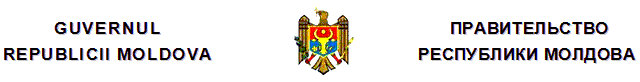 H O T Ă R Î R Ecu privire la aprobarea Strategiei inovaţionale a Republicii Moldova pentru perioada 2013-2020 “Inovaţii pentru competitivitate”nr. 952  din  27.11.2013Monitorul Oficial nr.284-289/1063 din 06.12.2013* * *Pentru asigurarea executării obiectivelor Programului de activitate al Guvernului “Integrarea Europeană: Libertate, Democraţie, Bunăstare” 2013-2014, precum şi ale Planului de acţiuni al Guvernului pentru anii 2012-2015, aprobat prin Hotărîrea Guvernului nr.289 din 7 mai 2012 (Monitorul Oficial al Republicii Moldova, 2012, nr.93-98, art.330), GuvernulHOTĂRĂŞTE:1. Se aprobă Strategia inovaţională a Republicii Moldova pentru perioada 2013-2020 “Inovaţii pentru competitivitate” (se anexează).2. Monitorizarea şi coordonarea procesului de realizare a Strategiei inovaţionale a Republicii Moldova pentru perioada 2013-2020 “Inovaţii pentru competitivitate” se pun în sarcina Ministerului Economiei.3. Ministerele şi alte autorităţi administrative centrale implicate în realizarea măsurilor stipulate în Strategia sus-menţionată vor prezenta anual, pînă la data de 30 a lunii ce urmează după anul de gestiune, informaţii privind implementarea acesteia către Ministerul Economiei, care va înainta Guvernului un raport anual de progres. Aprobatăprin Hotărîrea Guvernuluinr.952 din 27 noiembrie 2013STRATEGIA INOVAŢIONALĂa Republicii Moldova pentru perioada 2013-2020“Inovaţii pentru competitivitate”PREAMBUL1. Strategia inovaţională a Republicii Moldova pentru perioada 2013-2020 “Inovaţii pentru competitivitate” (în continuare – Strategia) este elaborată în scopul realizării Programului de activitate al Guvernului “Integrarea Europeană: Libertate, Democraţie, Bunăstare” 2013-2014. Strategia vizează trei obiective specifice ale acestui document: dezvoltarea tehnologică a întreprinderilor, inclusiv a întreprinderilor mici şi mijlocii (în continuare – IMM), dezvoltarea infrastructurii de suport pentru activitatea inovaţională şi asigurarea condiţiilor pentru edificarea unei economii bazate pe cunoaştere. 2. Politicile inovaţionale definite în prezenta Strategie vor contribui la implementarea noii paradigme de dezvoltare economică, definite în Strategia Naţională de Dezvoltare “Moldova 2020”. Această paradigmă se bazează pe atragerea investiţiilor, dezvoltarea industriilor exportatoare, edificarea unei societăţi bazate pe cunoaştere, inclusiv prin fortificarea activităţilor de cercetare şi dezvoltare, de inovare şi transfer tehnologic orientate spre eficienţă şi competitivitate. 3. Strategia va susţine şi implementarea unor strategii tematice, al căror impact va depinde de capacităţile inovaţionale ale firmelor şi ale societăţii în ansamblu. Astfel, Strategia de atragere a investiţiilor şi promovare a exporturilor pentru anii 2006-2015, aprobată prin Hotărîrea Guvernului nr.1288 din 9 noiembrie 2006, menţionează că pentru stimularea exporturilor, procesul de cercetare-dezvoltare se va axa pe modernizarea tehnologiilor în sectoarele economiei naţionale şi pe introducerea unor tehnologii performante. Strategia de dezvoltare a industriei pe perioada pînă în anul 2015, aprobată prin Hotărîrea Guvernului nr.1149 din 5 octombrie 2006, prevede orientarea cercetărilor ştiinţifice spre necesităţile sectorului real şi spre direcţiile de perspectivă ale industriei, pornind de la schimbarea structurii produselor industriale determinate de globalizarea concurenţei şi progresul tehnologic. În Strategia investiţională a Republicii Moldova, aprobată prin Hotărîrea Guvernului nr.234 din 27 februarie 2002, unul din obiective este creşterea investiţiilor destinate inovării tehnologice, cercetării ştiinţifice şi educaţiei şi diseminarea cunoştinţelor manageriale şi organizaţionale, care vor îmbunătăţi mediul de afaceri moldovenesc şi îi vor spori competitivitatea. De asemenea, Strategia oferă cadrul necesar pentru punerea în practică a rezultatelor cercetărilor ştiinţifice naţionale, fiind în concordanţă cu Strategia cercetării-dezvoltării a Republicii Moldova elaborată de Academia de Ştiinţe a Moldovei.4. Prezenta Strategie are la bază o viziune modernă, potrivit căreia “inovaţiile sînt tehnologii şi practici noi pentru societatea dată. Acestea pot să nu fie inedite în termeni absoluţi, dar pot fi noi la nivel de companie sau de piaţă”1. Această viziune consună cu definiţia riguroasă recunoscută pe plan internaţional, potrivit căreia inovaţia este “implementarea unui produs (bun sau serviciu) sau proces, metodă de marketing sau metodă de management noi sau semnificativ îmbunătăţite în practicile unei întreprinderi, în organizarea locului de muncă sau în relaţiile firmei cu mediul extern”2. Astfel, inovaţiile pot fi privite ca transformarea reuşită a unor idei noi în produse sau a unor idei cunoscute în produse noi. Această abordare reflectă realităţile şi necesităţile actuale ale societăţii moldoveneşti, care dispune de capacităţi înalte de asimilare, copiere, reproducere, reinginerie şi optimizare a inovaţiilor existente, dar care are încă puţine capacităţi de generare a inovaţiilor la scară globală.____________________1 World Bank, “Innovation Policy: a Guide for Developing Countries”, 2010.2 OECD, “Oslo Manual: Guidelines for Collecting and Interpreting Innovation Data”, 3rd edition, 2005.5. Adoptînd această abordare modernă asupra inovaţiilor, Strategia recunoaşte că potenţialul inovaţional al ţării depinde de capacităţile inovaţionale ale firmelor, de gradul de sofisticare a cererii, de nivelul de educare a consumatorilor, precum şi de modul în care Guvernul, universităţile, instituţiile de cercetare şi alţi actori interacţionează pentru a forma un mediu propice apariţiei, utilizării şi propagării inovaţiilor. În acest context, sectorul de cercetare este văzut ca parte a sistemului de inovare naţional, şi nu ca un sistem paralel. Această schimbare de perspectivă are implicaţii importante pentru organizarea cadrului instituţional şi pentru modul de alocare a resurselor.I. SITUAŢIA ACTUALĂ ÎN DOMENIUL INOVĂRII ÎN REPUBLICA MOLDOVA1.1. Cadrul legislativ-normativ6. Activitatea inovaţională este susţinută insuficient de actualul cadru legislativ şi normativ. Principalul act legislativ care reglementează procesul inovaţional este Codul cu privire la ştiinţă şi inovare, adoptat prin Legea Republicii Moldova nr.259-XV din 15 iulie 2004. Codul cu privire la ştiinţă şi inovare reglementează raporturile juridice ce ţin de: elaborarea şi promovarea politicii de stat în sfera ştiinţei şi inovării; activitatea de cercetare ştiinţifică, inovare şi transfer tehnologic; informaţiile ştiinţifico-tehnologice; acreditarea organizaţiilor în sfera ştiinţei şi inovării; atestarea cadrelor ştiinţifice şi ştiinţifico-didactice de înaltă calificare; protecţia proprietăţii intelectuale; statutul juridic al subiectelor din sfera ştiinţei şi inovării. Codul respectiv defineşte noţiunea de transfer tehnologic şi stabileşte că Agenţia pentru Inovare şi Transfer Tehnologic (AITT) este instituţia responsabilă de realizarea politicii de stat în domeniul inovării şi transferului tehnologic. Însă conceptul modern de inovaţie este reflectat doar parţial în acest Cod. Noţiunea de inovare a fost definită drept “aplicare a rezultatului final, nou sau perfecţionat, al activităţii din domeniul cercetării ştiinţifice şi transferului tehnologic realizat sub formă de cunoaştere, produs, serviciu, proces competitiv, noi sau perfecţionate, utilizate în activitatea practică şi/sau comercializate pe piaţă”. Această definiţie lasă în afara cadrului legal anumite tipuri de inovaţii care nu rezultă din procesul de cercetare ştiinţifică, dar sînt generate la nivel de firmă, în urma inovărilor incrementale, organizaţionale, nontehnologice etc. Totodată, pentru ca entităţile inovatoare să poată beneficia de resurse financiare publice alocate pentru sfera de ştiinţă şi inovare, acestea trebuie să fie acreditate, ceea ce presupune procesul prin care Consiliul Naţional de Acreditare şi Atestare recunoaşte oficial competenţa organizaţiei din sfera ştiinţei şi inovării şi a personalului ei de a desfăşura activităţi specifice profilului lor, în conformitate cu normele de evaluare şi criteriile de acreditare.7. Cadrul legislativ pune accent pe generarea cunoştinţelor şi rezultatelor ştiinţifice, mai puţin pe asimilarea economică şi socială a acestora. Legea nr.138-XVI din 21 iunie 2007 cu privire la parcurile ştiinţifico-tehnologice şi incubatoarele de inovare reglementează regimul juridic de organizare şi funcţionare a parcurilor ştiinţifico-tehnologice şi a incubatoarelor de inovare şi are scopul de a stimula activităţile de inovare şi transfer tehnologic, menite să transforme rezultatele cercetărilor ştiinţifice şi inovaţiile în produse, servicii, procese noi sau perfecţionate. Conform legii, obiectivele principale ale parcurilor ştiinţifico-tehnologice sînt atragerea de investiţii, crearea unor sectoare competitive ale industriei în baza tehnologiilor moderne avansate şi inovaţionale, desfăşurarea de activităţi în concordanţă cu oportunităţile de dezvoltare specifice zonei respective, inclusiv utilizarea mai eficientă a patrimoniului public şi crearea locurilor noi de muncă. Însă şi în această Lege inovaţiile sînt abordate din perspectiva procesului de cercetare ştiinţifică şi de transferare a rezultatelor procesului dat în sectorul economic. Procesul de transfer este reglementat într-o manieră birocratizată şi excesiv de centralizată, iar funcţiile şi competenţele sînt atribuite impropriu. Totodată, experienţa naţională din ultimii ani sugerează că paradigma de creare a unor oaze izolate de excelenţă şi transfer tehnologic nu este optimă pentru dezvoltare pe termen lung a competenţelor inovaţionale.8. Cadrul legislativ nu prevede instrumente fiscale care să încurajeze inovaţiile. În scopul creării infrastructurii inovaţionale, în anul 2007 au fost operate modificări şi completări în Codul fiscal şi Codul vamal, prin care rezidenţilor parcurilor ştiinţifico-tehnologice şi ai incubatoarelor de inovare le-au fost acordate importante înlesniri fiscale, vamale şi tarifare. Însă nici unul dintre rezidenţi nu a beneficiat de înlesnirile prevăzute de lege, deoarece nu exista o viziune unică la nivelul autorităţilor de stat asupra modului în care urmau să fie acordate şi utilizate aceste beneficii, solicitanţii beneficiilor nu garantau utilizarea transparentă a acestora şi a lipsit o coordonare strategică a politicilor. În anul 2012 aceste înlesniri au fost anulate.9. Legea nr.182 din 15 iulie 2010 cu privire la parcurile industriale stabileşte că prin crearea parcurilor industriale se urmăreşte obiectivul de formare a unor sectoare competitive în industrie pe baza tehnologiilor moderne şi inovaţionale. Legea prevede că în parcurile industriale se pot desfăşura activităţi de valorificare a cercetărilor ştiinţifice şi/sau dezvoltare tehnologică într-un regim de facilităţi specifice în vederea valorificării potenţialului uman şi material al unei regiuni. Practica internaţională demonstrează că, în anumite condiţii, parcurile industriale sînt un instrument destul de eficient de promovare a noilor tehnologii şi inovaţii. Totodată, după aprobarea legii au fost depistate unele probleme în funcţionarea acesteia, în special în ceea ce ţine de formele de organizare juridică a întreprinderilor care pot obţine statutul de parc industrial, modul de numire a administratorului parcului industrial şi alte aspecte. Avînd drept scop eliminarea deficienţelor menţionate, Guvernul a elaborat şi a înaintat Parlamentului un proiect de lege pentru modificarea şi completarea Legii nr.182 din 15 iulie 2010 cu privire la parcurile industriale.10. Nu sînt clar determinate mecanismele prin care sistemul educaţional participă la procesele inovaţionale şi nici competenţele autorităţilor de politici educaţionale în acest domeniu. La baza sistemului educaţional stă Legea învăţămîntului nr.547-XIII din 21 iulie 1995, care este unanim recunoscută ca fiind depăşită. Dictat de necesitatea modernizării învăţămîntului, proiectul Codului educaţiei al Republicii Moldova vine să înlocuiască legea în vigoare şi să asigure respectarea standardelor europene în sistemul de învăţămînt. Codul educaţiei ar putea avea un rol esenţial în asigurarea cadrului juridic de proiectare, organizare, funcţionare şi dezvoltare a sistemului de educaţie din Republica Moldova, cu importante implicaţii pozitive asupra proceselor şi capacităţilor inovaţionale. Tergiversarea adoptării Codului poate avea impact de durată, împiedicînd dezvoltarea potenţialului uman.1.2. Actorii politicilor inovaţionale11. Evaluările cadrului de politici, realizate de cîteva echipe de experţi naţionali şi străini independenţi, demonstrează în mod unanim că acesta nu este propice pentru susţinerea activităţilor inovaţionale şi pentru valorificarea eficientă a resurselor private şi publice alocate pentru inovare. Sistemul de luare a deciziilor în sfera de cercetare-inovare este excesiv de centralizat, acordîndu-se prioritate generării cunoştinţelor şi mai puţin utilizării şi răspîndirii acestora, iar sectorul privat şi societatea nu sînt implicate în dialogul de politici. Nu există un nivel orizontal de coordonare a politicilor inovaţionale şi nu s-a stabilit autoritatea naţională care defineşte politicile de inovare. În perioada precedentă, politicile nu au fost evaluate şi monitorizate adecvat, iar calitatea guvernării sectorului suferă din cauza unor aranjamente instituţionale improprii, generatoare de conflicte de interese şi de alocări ineficiente ale resurselor. De asemenea, lipsesc indicatorii statistici de bază pentru evaluarea impactului politicilor şi pentru monitorizarea procesului inovaţional în sectorul privat. 12. Parlamentul Republicii Moldova. Parlamentul Republicii Moldova este forumul suprem care adoptă acte legislative în domeniul organizării şi funcţionării sferei ştiinţei şi inovării, aprobă direcţiile strategice ale activităţii din sfera ştiinţei şi inovării, aprobă cuantumul mijloacelor publice care se alocă pentru sfera ştiinţei şi inovării şi ratifică tratatele internaţionale privind cooperarea în sfera ştiinţei şi inovării.13. Guvernul Republicii Moldova. În perioada anterioară, participarea Guvernului la formularea politicilor şi guvernarea procesului inovaţional a fost nesemnificativă. În conformitate cu prevederile Codului cu privire la ştiinţă şi inovare, Guvernul împuterniceşte Academia de Ştiinţe a Moldovei să definească şi să realizeze politica de stat în sfera inovării, aceasta devenind o instituţie publică grevată cu competenţe ale autorităţilor publice în acest domeniu de politici. După aprobarea Codului cu privire la ştiinţă şi inovare, priorităţile de stat în domeniul cercetării şi inovării au fost elaborate doar de către Academia de Ştiinţe a Moldovei, ceea ce nu este în conformitate cu bunele practici de delimitare a competenţelor în domeniul politicilor. Ca urmare a neimplicării Guvernului, programele de stat au beneficiat de numai 5% din volumul de finanţare acordat sectorului de cercetare şi inovare pe parcursul perioadei 2005-2012.14. Ministerul Economiei. Funcţiile şi atribuţiile Ministerului Economiei în domeniul inovaţiilor sînt, în mare măsură, limitate la sectoarele industrie şi energetică, care, luate împreună, reprezintă circa 14% din PIB. În conformitate cu Regulamentul privind organizarea şi funcţionarea Ministerului Economiei, structurii şi efectivului-limită ale aparatului central al acestuia, aprobat prin Hotărîrea Guvernului nr.690 din 13 noiembrie 2009, una dintre funcţiile de bază ale Ministerului Economiei este participarea la promovarea implementării documentelor de politici ale statului în domeniul inovaţiilor şi transferului tehnologic, inclusiv în scopul creării instrumentelor de dezvoltare/susţinere a antreprenoriatului inovaţional (parcuri industriale şi ştiinţifico-tehnologice, incubatoare de inovare, structuri de consultanţă şi asistenţă tehnică etc.) în domeniile industriei şi energeticii. O altă funcţie importantă este elaborarea şi promovarea politicii statului în vederea implementării rezultatelor activităţii de cercetare-dezvoltare, inovare şi transfer tehnologic în industrie şi energetică. În domeniul inovaţiilor, Ministerul Economiei are şi atribuţia de a promova participarea şi cooperarea agenţilor economici la activităţile de cercetare-dezvoltare-inovare. Exercitarea acestor atribuţii a fost dificilă din cauza lipsei unei baze normative adecvate, a unor instrumente corespunzătoare de finanţare şi a alocărilor insuficiente de resurse în sfera de cercetare şi inovare. Ministerul Economiei implementează, prin intermediul Organizaţiei pentru Dezvoltarea Sectorului Întreprinderilor Mici şi Mijlocii, o serie de programe pentru susţinerea generală a afacerilor (Programul de atragere a remitenţelor în economie PARE 1+1, Programul naţional pentru abilitarea economică a tinerilor, Gestiunea eficientă a afacerii, Fondul special de garantare a creditelor), dar acestea nu sînt suficiente şi bine orientate pentru susţinerea unor activităţi autentic inovaţionale.15. Academia de Ştiinţe a Moldovei. În conformitate cu prevederile Codului cu privire la ştiinţă şi inovare, Academia de Ştiinţe a Moldovei exercită rolul de coordonator în promovarea inovaţiilor şi transferului tehnologic. Codul cu privire la ştiinţă şi inovare prevede că Academia: elaborează şi promovează strategia dezvoltării sferei ştiinţei şi inovării; realizează politica de stat şi desfăşoară activităţi conceptuale în sfera ştiinţei şi inovării; identifică direcţiile strategice ale sferei ştiinţei şi inovării; distribuie alocaţiile bugetare conform direcţiilor strategice ale sferei ştiinţei şi inovării; organizează elaborarea programelor de stat, a programelor ştiinţifice şi tehnico-ştiinţifice internaţionale, precum şi a mecanismelor de realizare a acestora; elaborează mecanismele de monitorizare şi de stimulare a implementării rezultatelor programelor de stat în sfera ştiinţei şi inovării, precum şi cele de formare a pieţelor de produse ale acestei sfere. Executarea atribuţiilor menţionate de către Academia de Ştiinţe a Moldovei nu are influenţe pozitive asupra dezvoltării economiei naţionale, deoarece o singură instituţie a devenit responsabilă de formularea, implementarea, monitorizarea, evaluarea impactului politicilor de inovare şi raportarea către Guvern şi public. Ca rezultat, suportul financiar din partea statutului a fost acordat aproape în întregime doar pentru generarea de cunoştinţe în instituţiile subordonate Academiei, o pondere foarte modestă revenind pentru preluarea, absorbţia şi distribuirea cunoştinţelor de către întreprinderile din economia reală şi de către societate în general. 16. Consiliul Suprem pentru Ştiinţă şi Dezvoltare Tehnologică este organul executiv al Academiei de Ştiinţe a Moldovei, care stabileşte modul şi criteriile de repartizare a mijloacelor publice în sfera de cercetare şi inovare, elaborează mecanismele de monitorizare şi de stimulare a implementării rezultatelor programelor de stat în sfera ştiinţei şi inovării, precum şi cele de formare a pieţelor de produse. Consiliul este responsabil şi de promovarea activităţii de inovare şi transfer tehnologic. Acest organ este compus din 17 membri care provin din comunitatea academică, dar nu reprezintă suficient de bine sectorul privat, Guvernul şi societatea civilă. Ca rezultat, pe lîngă finanţarea slabă a programelor de stat, problemă menţionată anterior, a avut de suferit şi finanţarea proiectelor de transfer tehnologic: în anii 2005-2011 numai 4% din fondurile alocate din buget pentru sectorul de cercetare şi inovare (volumul total al cărora a fost de puţin peste 1,9 miliarde lei) au fost utilizate pentru programele de transfer tehnologic şi pentru crearea infrastructurii inovaţionale.17. Agenţia pentru Inovare şi Transfer Tehnologic se află în subordonarea Academiei de Ştiinţe a Moldovei şi este o organizaţie specializată ce asigură extensiunea tehnologică. Aceasta a fost creată în 2004 pentru coordonarea, stimularea şi implementarea mecanismelor activităţii de inovare şi transfer tehnologic. Agenţia organizează colectarea proiectelor de transfer tehnologic, expertiza independentă, selectarea pe bază de concurs, finanţarea din surse publice, monitorizarea realizării şi corectitudinea cofinanţărilor, evaluarea şi diseminarea rezultatelor. De asemenea, monitorizează şi evaluează activităţile parcurilor ştiinţifico-tehnologice, ale incubatoarelor de inovare, susţine dezvoltarea acestora, inclusiv a clusterelor inovaţionale, prin implementarea politicilor şi strategiilor de inovare şi de transfer tehnologic. În prezent, Agenţia utilizează doar două instrumente pentru suportul inovaţiilor: proiectele de inovare şi transfer tehnologic şi suportul acordat parcurilor ştiinţifico-tehnologice şi incubatoarelor de inovare. Numărul de proiecte de transfer tehnologic a variat între 5 şi 47 în perioada 2005-2011, iar volumul maxim de finanţare a fost de 9,8 milioane lei, atins în anul 2010.[Pct.17 completat prin Hot.Guv. nr.28 din 01.02.2016, în vigoare 05.02.2016] 18. Consiliul Naţional pentru Acreditare şi Atestare are un rol-cheie în procesul inovaţional, deoarece numai entităţile acreditate de aceasta au acces plenar la finanţarea de stat pentru activităţile de cercetare şi inovare.19. Agenţia de Stat pentru Proprietatea Intelectuală organizează şi efectuează protecţia juridică a proprietăţii intelectuale sub formă de proprietate industrială, a drepturilor de autor şi a drepturilor conexe pe teritoriul Republicii Moldova. Agenţia gestionează registrele naţionale de cereri şi titluri de protecţie acordate pentru invenţii, pentru noi soiuri de plante, indicaţii geografice şi specialităţi tradiţionale garantate, pentru mărci de produse şi servicii, pentru denumiri de origine ale produselor, pentru desene şi modele industriale, pentru modele de utilitate, pentru topografii ale circuitelor integrate, pentru alte obiecte ale proprietăţii industriale, registrele naţionale ale contractelor de licenţă şi cesiune, franchising şi gaj asupra obiectelor de proprietate industrială, ale mandatarilor autorizaţi şi ale consilierilor în domeniul proprietăţii industriale. Agenţia furnizează şi importante date statistice utile pentru evaluarea unor aspecte ale procesului inovaţional (invenţii, mărci, modele de utilitate).20. Organizaţia pentru Dezvoltarea Sectorului Întreprinderilor Mici şi Mijlocii este o instituţie publică, necomercială, nonprofit, care activează în coordonarea Ministerului Economiei. Printre funcţiile ODIMM se numără elaborarea şi implementarea programelor şi proiectelor de dezvoltare a sectorului IMM-urilor, acordarea serviciilor de consultanţă şi instruire a managerilor şi angajaţilor IMM-urilor, crearea şi dezvoltarea unei reţele de incubatoare de afaceri, susţinerea formării de clustere şi reţele inovative. Organizaţia implementează programele de suport aprobate de Ministerul Economiei, însă aceste programe sînt generale şi nu ţintesc în mod expres firmele inovatoare.21. Biroul Naţional de Statistică este instituţia de stat abilitată cu furnizarea de date statistice. Totuşi statistica activităţilor inovaţionale în Republica Moldova este puţin dezvoltată. Lipseşte o serie de indicatori-cheie necesari pentru monitorizarea stării şi dinamicii activităţilor inovaţionale şi pentru evaluarea impactului politicilor. Totodată, datele colectate de BNS acoperă numai activităţile de cercetare şi inovare care au loc în cadrul unor entităţi academic acreditate şi nu includ inovaţiile de produs, de proces, de marketing şi organizaţionale care au loc în cadrul firmelor din economia reală.1.3. Rezultatele activităţii inovaţionale22. Economia moldovenească devine tot mai integrată în economia globală, de aceea pentru planificarea de politici este util să se compare rezultatele activităţii inovaţionale în Republica Moldova cu cele din alte ţări. Ţinînd cont de aspiraţiile de dezvoltare şi de integrare europeană ale ţării, se prezintă oportună compararea rezultatelor Republicii Moldova cu ţările din Europa Centrală şi de Est. Totodată, ţinînd cont de amplasarea geografică şi moştenirea istorică, este utilă şi comparaţia cu ţările din Comunitatea Statelor Independente. Aceste două grupuri regionale includ, de altfel, şi principalele ţări cu care Republica Moldova concurează pentru atragerea investiţiilor străine. Factorii esenţiali care servesc la atragerea acestor investiţii sînt competenţele inovaţionale ale firmelor locale, calificarea resurselor umane şi performanţele sistemului educaţional. Indicele Global de Inovaţii 2012 (IGI 2012) este una din cele mai recente şi mai comprehensive surse care include Republica Moldova şi care permite compararea internaţională a rezultatelor inovaţionale3. Analiza rezultatelor activităţii inovaţionale în cadrul prezentei Strategii este intercalată şi cu o serie de indicatori utilizaţi în Indicele de Inovare al Uniunii Europene 2011 (Innovation Union Scoreboard), deşi nu toţi indicatorii pe care se bazează Indicele de Inovare al Uniunii Europene 2011 sînt calculabili pentru Republica Moldova, din cauza lipsei datelor statistice sau a calităţii dubioase a acestora. Unii indicatori alternativi au fost calculaţi în procesul elaborării prezentei Strategii, utilizînd bazele de date ale Băncii Mondiale şi ale Conferinţei Naţiunilor Unite pentru Comerţ şi Dezvoltare.____________________ 3 INSEAD and WIPO, 2012, disponibil la http://www.globalinnovationindex.org/gii/main/fullreport/index.html.23. Rezultatele activităţii inovaţionale în IGI 2012 sînt evaluate pe baza a două categorii de indicatori:1) rezultatele de cunoaştere şi tehnologice – aspectele care ţin de generarea cunoştinţelor, impactul şi difuziunea acestora;2) produsele creative – produsele creative intangibile, bunurile şi serviciile creative şi creativitatea on-line.24. Datele internaţionale atestă o situaţie relativ satisfăcătoare a Republicii Moldova la capitolul generării cunoştinţelor şi rezultatelor tehnologice, dar această activitate este polarizată geografic, oferind puţină valoare adăugată şi fiind orientată, practic, spre interior. Inventatorii moldoveni demonstrează o activitate foarte intensă, numărul de cereri pentru brevete de invenţii raportat la volumul economiei fiind în cazul Republicii Moldova de 3,2 ori mai mare decît în ţările din Europa Centrală şi de Est şi de 1,7 ori mai mare decît în ţările din CSI (Tabelul 1). Aproape 90% dintre cererile naţionale provin de la solicitanţii din municipiul Chişinău. Valoarea economică a multe brevete de invenţie solicitate este însă îndoielnică, lucru demonstrat de cota mică a brevetelor de invenţie în vigoare după 5 ani de la data acordării (după 5 ani expiră facilităţile acordate la înregistrarea şi menţinerea în vigoare a acestor brevete de invenţie). Cu alte cuvinte, ideile nu sînt transformate în produse noi. Aproape că nu există brevete de invenţie înregistrate de inventatorii moldoveni la Organizaţ ia Internaţională pentru Proprietate Intelectuală (World Intelectual Property Organization – WIPO) şi la Oficiul European de Patente (European Patent Office – EPO). Astfel, numărul de cereri din partea solicitanţilor moldoveni pentru brevete de invenţie în cadrul Tratatului pentru Cooperare în domeniul Patentelor (Patent Cooperation Treaty – PCT) raportat la PIB şi calculat la Paritatea Puterii de Cumpărare (PPC) este de 2 ori mai mic decît media pe CSI şi de 5 ori mai mic decît media pe Europei Centrale şi de Est. În acelaşi timp, Republica Moldova se poziţionează bine din perspectiva numărului de articole ştiinţifice şi tehnologice publicate.25. Totodată, ţinînd cont de fragilitatea şi dimensiunile economiei moldoveneşti, este clar că poziţia internaţională a Republicii Moldova la capitolul generare de cunoştinţe şi rezultate tehnologice ar fi mult mai joasă dacă, pentru calcularea indicatorilor de rezultate inovaţionale, în calitate de numitor ar fi folosit nu volumul PIB, ci numărul populaţiei, numărul cercetătorilor sau numărul de companii. Dacă nu vor fi adoptate politici pentru încurajarea activităţii inovaţionale, s-ar putea întîmpla ca, odată cu creşterea economică, ţara să alunece, în mod paradoxal, spre poziţii inferioare în ratingurile internaţionale de inovaţii. Acest risc este sugerat de indicatorii de impact economic al cunoştinţelor generate şi care arată o situaţie mai puţin bună decît în cazul generării cunoştinţelor. În particular, după cum atestă IGI 2012 (Tabelul 1), rata de creştere a PIB-ului raportat la forţa de muncă ocupată în Moldova este mai mică decît în cele două regiuni comparatoare. Indicatorul de natalitate a companiilor moldoveneşti este practic la nivelul CSI, dar este de 3 ori mai mic decît în Europa Centrală şi de Est. În mod similar, companiile moldoveneşti nu depun suficiente eforturi pentru a obţine certificate de management al calităţii ISO 9001: nivelul de penetrare a acestor certificate în economia moldovenească este mai înalt decît în CSI, dar este de patru ori mai mic decît în Europa Centrală şi de Est. Acest indicator reflectă o intensitate destul de redusă a inovaţiilor organizaţionale în sectorul privat moldovenesc.26. La capitolul difuziune a cunoştinţelor generate de sectorul privat, Republica Moldova are performanţe mixte. Pe de o parte, cota exporturilor de bunuri tehnologic avansate (2,2% din total exporturi moldoveneşti) este destul de înaltă în comparaţie cu media de 1,3% în CSI, dar foarte redusă în comparaţie cu cele 7,2% în ţările Europei Centrale şi de Est. Pe de altă parte, cota serviciilor de computere şi comunicaţii în total exporturi de servicii moldoveneşti (33,8% din totalul volumului de exporturi servicii) este mai înaltă decît în CSI (27%) şi Europa Centrală şi de Est (31,3%), ceea ce demonstrează potenţialul competitiv înalt pe care-l are acest sector. Volumul de inovaţii integrate în bunurile şi serviciile moldoveneşti exportate pare a fi încă unul destul de modest în comparaţie cu competitorii din Europa Centrală şi de Est, lucru atestat de volumul mic al plăţilor de royalty şi de licenţiere încasate din exterior de către firmele moldoveneşti (care reprezintă 64% din nivelul ţărilor din Europa Centrală şi de Est); totuşi, acest indicator este mai bun decît în medie în ţările CSI.27. În pofida existenţei unor bune competenţe în domeniul produselor de tehnologii informaţionale şi comunicaţii (TIC), în Republica Moldova aceste tehnologii încă nu au ajuns să aibă un rol definitoriu în setarea noilor modele de business şi organizaţionale. Această constatare se referă, în egală măsură, la sectorul privat şi la cel public. Conform evaluărilor efectuate de Uniunea Internaţională a Telecomunicaţiilor, la acest aspect, Republica Moldova este cu circa 10% sub nivelul ţărilor din CSI şi Europa Centrală şi de Est (Tabelul 2).28. Exporturile de bunuri de creaţie moldoveneşti, în general, depăşesc, ca pondere în totalul exporturi, indicatorii similari pentru celelalte două grupuri de ţări; situaţia este însă inversă în cazul exporturilor de servicii de creaţie. Cota exporturilor de servicii de creaţie – cum ar fi serviciile de publicitate, marketing, proiectare şi arhitectură, cercetare şi dezvoltare, culturale etc. – în total exporturi de servicii moldoveneşti (3,5%, Tabelul 2) este mult sub mediile în grupul ţărilor CSI (7%) sau Europei Centrale şi de Est (7,5%). Totodată, se atestă un nivel foarte scăzut de consum intern al bunurilor şi serviciilor de creaţie: cheltuielile totale pentru produse culturale şi recreaţionale reprezintă numai 0,5% din cheltuielile de consum ale gospodăriilor casnice. În ţările CSI acesta este de 3,1%, iar în Europa Centrală şi de Est – 6,8%.29. Firmele moldoveneşti investesc destul de mult în elaborarea şi protejarea produselor intangibile. Este de remarcat activitatea foarte intensă de înregistrare a mărcilor în Republica Moldova – 181 de mărci la 1 miliard dolari SUA PIB exprimat la PPC, în comparaţie cu 59,7 – în Europa Centrală şi de Est şi 43,4 – în CSI. Acest indicator atestă că firmele moldoveneşti investesc relativ mult în producerea şi protejarea juridică a brandurilor locale, ceea ce ar putea avea un puternic impact de dezvoltare a pieţei pe viitor. 30. Poziţiile Republicii Moldova sînt nesemnificative în ceea ce priveşte prezenţa on-line. Numărul de domenii web generice de nivel superior care revin la 1000 persoane în Republica Moldova este de numai 2,0 unităţi, comparativ cu 2,9 unităţi/1000 persoane în CSI şi 22,3/1000 persoane în Europa Centrală şi de Est. Aceasta vorbeşte despre o prezenţă redusă a companiilor şi organizaţiilor moldoveneşti în Internet, care reprezintă o barieră esenţială în calea promovării produselor naţionale. 31. În concluzie, indicatorii de rezultate inovaţionale atestă că, la anumite aspecte inovaţionale – invenţii, mărci comerciale, bunuri de creaţie, exporturi de servicii informatice şi conexe –, Republica Moldova depăşeşte chiar şi ţările Europei Centrale şi de Est. În acelaşi timp, există multe aspecte la care trebuie de recuperat un decalaj foarte mare, ţara fiind cu mult în urma ţărilor CSI. Totodată, Republica Moldova este una din puţinele ţări din lume care, în clasamentul Indicelui Global al Inovaţiilor 2012, a obţinut un indice de eficienţă inovaţională supraunitar. Aceasta sugerează că economia şi societatea moldovenească dispun de potenţial să producă rezultate inovaţionale satisfăcătoare chiar şi în condiţii economice dificile. Astfel, nefiind lider mondial al inovaţiilor, Republica Moldova nu este nici restanţieră. De fapt, în raportul IGI 2012, Republica Moldova este identificată în partea superioară a grupului de ţări “care învaţă să inoveze”4. Totuşi Republica Moldova ar putea obţine mult mai multe succese dacă inputurile în activităţile inovaţionale ar fi mai consistente, iar suportul de politici – orientat mai ferm spre valorificarea eficientă a puţinelor resurse de care dispune ţara.____________________ 4 INSEAD and WIPO, 2012, p.24.1.4. Inputuri inovaţionale: avantajele şi dezavantajele Republicii Moldova32. Inputurile inovaţionale în IGI 2012 includ cinci piloni de bază, care se referă la: 1) mediul instituţional (inclusiv mediul politic, regulator şi de afaceri); 2) capitalul uman şi cercetarea (educaţia generală, educaţia superioară, institutele de cercetare);3) infrastructura (atît digitală, cît şi fizică); 4) nivelul de sofisticare a companiilor (cunoştinţele angajaţilor, conexiunile inovaţionale, absorbţia cunoştinţelor); 5) nivelul de sofisticare a pieţelor (creditul, protecţia investitorilor, comerţul şi concurenţa).1.4.1. Instituţiile de bază33. La capitolul dezvoltarea mediului instituţional pentru inovaţii, Republica Moldova se plasează puţin peste nivelul ţărilor CSI, dar cedează esenţial ţărilor Europei Centrale şi de Est. Decalajul faţă de ţările Europei Centrale şi de Est este cam acelaşi pentru toate cele trei aspecte esenţiale: mediul politic, cadrul regulator şi mediul de afaceri, Republica Moldova avînd, astfel, nevoie de progrese simultane şi substanţiale în toate cele trei direcţii (Tabelul 3). Ratingurile internaţionale arată că unul dintre cele mai problematice elemente este eficienţa generală a actului guvernării, la care Republica Moldova este mai rău plasată chiar şi decît ţările CSI.34. O altă constrîngere critică reflectată în ratingurile internaţionale este nivelul încă redus de dezvoltare a statului de drept. Supremaţia statului de drept este o premisă esenţială pentru ca spiritul inovaţional să prindă rădăcini mai adînci în orice societate, deoarece investitorii şi inovatorii nu se angajează în proiecte inovaţionale riscante dacă nu au convingerea că legea le apără investiţiile, proprietatea, inclusiv cea intelectuală, şi libera iniţiativă. Legislaţia muncii din Republica Moldova este mai puţin flexibilă decît în celelalte două categorii de ţări, creînd anumite constrîngeri în relocarea resurselor umane de la firmele ineficiente la cele eficiente. IGI 2012 atestă anumite probleme ale Republicii Moldova în ceea ce priveşte lansarea businessului, care aparent este foarte simplă, dar în realitate durează cîteva zile şi implică deplasarea fizică a antreprenorului la cîteva instituţii de stat. Dificilă este şi lichidarea afacerilor ineficiente, deoarece cazurile de insolvabilitate se rezolvă destul de anevoios. În acelaşi timp, achitarea taxelor pare a fi o problemă mai severă în CSI şi Europa Centrală şi de Est decît în Republica Moldova.1.4.2. Capitalul uman şi cercetarea35. Indicatorul sintetic calculat în IGI 2012 pentru dimensiunea “Capitalul uman şi cercetare” plasează Republica Moldova puţin peste standardele ţărilor CSI şi puţin sub cele ale ţărilor Europei Centrale şi de Est (Tabelul 4). Această poziţie este aproape integral determinată de nivelul de dezvoltare al educaţiei generale, în timp ce pentru o componentă-cheie – educaţia universitară – Republica Moldova este evaluată mult sub nivelul ţărilor din celelalte două categorii.36. Calitatea sistemului de cercetare moldovenesc se află sub nivelul mediei ţărilor Europei Centrale şi de Est, dar aproape la nivelul CSI. Volumul total al cheltuielilor pentru sectorul de cercetare şi dezvoltare în Republica Moldova este la nivelul mediei pe CSI, dar mult sub cel al ţărilor Europei Centrale şi de Est. Totodată, în comparaţie cu cele două categorii de ţări, Republica Moldova are un deficit pronunţat de cercetători ştiinţifici. 37. Datele comparative demonstrează în mod clar că, deşi Republica Moldova investeşte suficiente resurse publice în sectorul de cercetare-dezvoltare, structura cheltuielilor nu susţine procesul inovaţional. În anul 2010, nivelul de finanţare publică a sectorului de cercetare-dezvoltare a fost de 0,49% din PIB, ceea ce ajunge la nivelul mediei pentru noile ţări membre ale Uniunii Europene (UE). Astfel, se poate afirma că, ţinînd cont de nivelul de dezvoltare economică a ţării, Guvernul Republicii Moldova alocă suficiente resurse publice pentru activităţile de cercetare-dezvoltare. Decalajul Republicii Moldova, atunci cînd este vorba de nivelul global de finanţare a sferei de cercetare-dezvoltare, în raport cu ţările din celelalte două categorii este explicat de rolul marginal al investiţiilor private şi străine atrase de sector şi nu de neglijarea domeniului de către stat. De asemenea, doar o mică parte din resursele publice acordate pentru cercetare-dezvoltare ajung a fi utilizate pentru activitatea de inovare. Majoritatea resurselor publice alocate pentru acest sector au fost valorificate de instituţiile publice de cercetare, cea mai marte parte din acestea fiind alocate ca suport instituţional şi nu pe baza unor proiecte competitive. 38. Republica Moldova alocă educaţiei o mare parte din venitul naţional brut (7,7%, aproape dublu chiar şi faţă de ţările Europei Centrale şi de Est). Aceasta denotă că Guvernul acordă o prioritate înaltă acestui sector. Dar performanţele educaţionale nu au atins încă un nivel satisfăcător. Durata de şcolarizare medie în Republica Moldova este de numai 11,8 ani (mai puţin decît durata studiilor liceale), în comparaţie cu 13,2 în CSI şi 14,5 în Europa Centrală şi de Est. Deşi unui învăţător îi revin cu circa 6% mai puţini elevi decît în ţările Europei Centrale şi de Est, scorurile obţinute de către elevii moldoveni în evaluările PISA (Programme for International Student Assessment – Programul pentru Evaluarea Internaţională a Elevilor) sînt cu 14% sub media Europei Centrale şi de Est (ambii indicatori ai Moldovei se află la nivelul CSI). Printre cauzele fundamentale ale calităţii insuficiente a studiilor se numără şi remunerarea foarte mică a cadrelor didactice, ceea ce a determinat scăderea prestigiului social al profesiei şi abandonarea serviciului. Totodată, din cauza ratei înalte de abandon şcolar şi a ieşirii timpurii din sistemul educaţional, gradul general de educaţie al tinerilor moldoveni este mai puţin avansat decît al celor din ţările centrale şi est-europene: ponderea tinerilor cu vîrsta de 20-24 ani care au absolvit cel puţin nivelul de studii liceale este de puţin peste 60%, comparativ cu 80% în medie în ţările Europei Centrale şi de Est. 39. Calitatea joasă a studiilor universitare, atractivitatea redusă a sectorului şi numărul mic de studenţi sînt neajunsuri ale sistemului inovaţional. Contrar unei idei preconcepute că Republica Moldova ar avea prea mulţi studenţi înrolaţi în studii universitare, rata de înmatriculare în educaţie universitară în Moldova este cu 14% mai mică decît în ţările CSI şi cu 30% mai mică decît în ţările Europei Centrale şi de Est. Aceasta are impact şi asupra numărului de tineri care urmează o carieră ştiinţifică, numărul de absolvenţi moldoveni la doctorat per 1000 persoane cu vîrste cuprinse între 25 şi 34 de ani (0,5 absolvenţi) fiind de trei ori mai mic decît în ţările Europei Centrale şi de Est şi de două ori mai mic decît în CSI. Universităţile moldoveneşti nu sînt foarte atractive nici pentru studenţii străini: în Moldova învaţă de două ori mai puţini studenţi străini decît în CSI şi de patru ori mai puţini decît în Europa Centrală şi de Est. La prima vedere, structura specialităţilor la treapta universitară în Republica Moldova nu pare a fi o problemă gravă, nivelul de înrolare în domeniul ştiinţelor exacte şi tehnologice (19,9% din total studenţi) corespunzînd nivelului celor două grupuri regionale. Totuşi în ultimul deceniu a fost acumulat un număr excesiv de deţinători de diplome în domenii economice, juridice şi lingvistice (considerate prestigioase), care nu-şi găsesc utilizare pe piaţa muncii. Totodată, majoritatea angajatorilor invocă în mod constant problema irelevanţei practice a cunoştinţelor pe care le obţin absolvenţii şi a deficitului de specialişti calificaţi în domeniile tehnologice şi inginereşti.1.4.3. Infrastructura40. Pentru nivelul său de dezvoltare economică, Republica Moldova are o infrastructură de tehnologii informaţionale şi de comunicaţii (TIC) destul de extinsă. Atît indicii de acces, cît şi cei de utilizare, calculaţi pe baza indicatorilor furnizaţi de Uniunea Internaţională a Telecomunicaţiilor, atestă că situaţia Republicii Moldova este puţin mai bună în comparaţie cu media pe ţările CSI şi destul de apropiată de cea a ţărilor din Europa Centrală şi de Est (Tabelul 5). Totuşi, după cum a fost arătat mai sus, în pofida infrastructurii extinse, TIC încă nu au ajuns elemente definitorii în modele de business şi organizaţionale moldoveneşti. 41. Republica Moldova rămîne mult în urma celor două grupuri de ţări la capitolul infrastructură generală. Costurile private mari, cauzate de infrastructura defectuoasă, reduc esenţial volumul resurselor disponibile pentru activităţile inovaţionale. O altă barieră esenţială în calea inovaţiilor este calitatea redusă a infrastructurii pentru transport şi comerţ, evaluată în raportul IGC 2012 la un nivel cu 22% sub cel al ţărilor CSI şi cu 37% – sub cel al ţărilor Europei Centrale şi de Est. Dacă formarea brută de capital fix se stabileşte la nivelul ţărilor din regiune, atunci investiţiile publice în infrastructura critică pentru dezvoltarea sectorului privat sînt încă insuficiente.42. Republica Moldova înregistrează insuficienţe şi la capitolul durabilitatea ecologică. Aspectul dezvoltării durabile nu mai poate fi privit ca unul secundar, mai ales ţinînd cont de potenţialul mare pe care-l are Republica Moldova pentru dezvoltarea unor sectoare din “economia verde”5. Un indicator relevant este nivelul de energoeficienţă generală a ţării, care este similar cu cel al ţărilor CSI, dar este cu 40% mai mic decît în grupul ţărilor Europei Centrale şi de Est. Un alt indicator specific care reflectă preocuparea redusă a companiilor moldoveneşti pentru valorificarea oportunităţilor strategice oferite de “economia verde” este nivelul foarte mic de penetrare a certificatelor ISO 14001 (numai 0,3 certificate/ 1 miliard PIB la PPC, faţă de 0,4 în ţările CSI şi 8,4 în ţările Europei Centrale şi de Est).____________________ 5 Raportul Naţional al Republicii Moldova la Conferinţa Naţiunilor Unite pentru Dezvoltare Durabilă Rio+20.http://www.uncsd2012.org/rio20/index.php?page= view&nr=782&type=111&menu=44.1.4.4. Nivelul de sofisticare a pieţelor43. Elucidarea nivelului de sofisticare a pieţelor arată că cel mai problematic aspect pentru Republica Moldova este infrastructura investiţională şi piaţa de capital. Indicele de protecţie legală a investitorilor în Republica Moldova reflectă numai jumătate din standardele ţărilor-comparatoare (Tabelul 6). Piaţa de capital aflată încă în faza embrionară şi fondurile venture inexistente sînt alte două bariere care împiedică în mod dramatic concentrarea capitalurilor pentru finanţarea investiţiilor corporative. Valoarea totală a acţiunilor cotate la Bursa de Valori din Moldova abia dacă depăşeşte 0,2% din PIB, în comparaţie cu 7,6%, media pentru ţările din cele două categorii de ţări comparatoare.44. Problematică este şi obţinerea creditului bancar pentru finanţarea activităţii inovaţionale. Procesul de obţinere a unui credit în Republica Moldova este practic de două ori mai complex decît în ţările Europei Centrale şi de Est şi CSI. Nivelul de penetrare a creditului bancar este de numai 33,3% din PIB. Aceasta este practic la nivelul ţărilor CSI şi la cel al ţărilor cu venituri medii-inferioare, dar este de 2 ori şi ceva mai puţin decît în ţările Europei Centrale şi de Est. Poziţiile Republicii Moldova la capitolul microfinanţării sînt satisfăcătoare, această sursă avînd un potenţial promiţător în viitor în finanţarea activităţilor inovaţionale.45. Republica Moldova este destul de bine plasată în ceea ce priveşte deschiderea comercială. Tarifele vamale sînt reduse în comparaţie cu ţările CSI şi Europei Centrale şi de Est, iar economia moldovenească este mult mai integrată în fluxurile comerciale internaţionale, după cum atestă cota înaltă a exporturilor şi importurilor în PIB. Totuşi, încă persistă o serie de bariere netarifare care limitează expansiunea fluxurilor comerciale. De asemenea, există un potenţial semnificativ de îmbunătăţire a concurenţei de piaţă: intensitatea concurenţei în Republica Moldova este cu 16% mai înaltă decît în medie în CSI, dar cu 10% sub nivelul ţărilor Europei Centrale şi de Est.1.4.5. Nivelul de sofisticare a companiilor46. În Moldova, ponderea forţei de muncă angajate în sectoare intensive în cunoştinţe este la nivel cu indicatorii din ţările CSI şi Europei Centrale şi de Est (Tabelul 7). Situaţia este similară şi în cazul ponderii întreprinderilor care raportează că oferă instruire formală angajaţilor. Absolvenţii moldoveni obţin scoruri înalte la testul internaţional GMAT6 (542,9 puncte, comparativ cu 511,3 media în CSI şi 544,1 – în Europa Centrală şi de Est). Multe companii nu sînt însă capabile să atragă şi să reţină tinerele talente, care îşi găsesc ocupaţii mai atractive peste hotare. În acelaşi timp, multe companii din Republica Moldova se plîng pe calificarea insuficientă a forţei de muncă şi pe setul inadecvat de competenţe profesionale pe care le deprind studenţii în universităţile, colegiile şi şcolile profesional-tehnice moldoveneşti.____________________ 6 GMAT este o abreviere de la Graduate Management Admission Test. GMAT este un test standardizat internaţional, recunoscut de peste 1500 universităţi din lume şi care testează abilităţile absolvenţilor universitare pentru admiterea la specialităţile de management, economie, inginerie şi altele.47. Sofisticarea inovaţională a firmelor moldoveneşti este considerabil frînată de intensitatea redusă a activităţilor de cercetare-dezvoltare în cadrul firmelor. Cota lucrărilor de cercetare-dezvoltare realizate de către companiile moldoveneşti în total lucrări de cercetare-dezvoltare reprezintă mai puţin de 1/3 din indicatorul respectiv pentru ţările CSI şi Europei Centrale şi de Est. Totodată, aceste lucrări sînt practic integral finanţate din surse publice şi străine, cota surselor private fiind nulă. Aceasta este o reflecţie a modelului de competitivitate adoptat de multe firme moldoveneşti, model în care costurile mici de producţie, şi nu inovaţiile, sînt principalul factor de succes pe piaţă. Orizontul de planificare la care se limitează multe firme moldoveneşti este foarte scurt, iar resursele disponibile pentru cercetare – foarte mici. Una din explicaţiile acestei stări de lucruri este centralizarea excesivă a sistemului naţional de cercetare, în cadrul căruia suportul de stat pentru cercetare şi dezvoltare tehnologică este acordat numai entităţilor academice acreditate. Ultimele nu sînt foarte motivate pentru a dezvolta relaţii de colaborare cu beneficiarii privaţi ai cercetărilor, iar rezultatele cercetărilor adeseori nu sînt relevante pentru firme. Totodată, deoarece firmele practic nu primesc nici un fel de suport din bugetul public pentru susţinerea activităţilor lor inovaţionale, acestea nu doresc să rişte puţinele resurse proprii de care dispun. 48. Aceste neajunsuri determină şi un nivel foarte redus de dezvoltare a conexiunilor inovaţionale între firme şi universităţi şi de dezvoltare a clusterelor. Indicatorul legăturilor universitar-industriale atestă un nivel de colaborare foarte scăzut între comunitatea ştiinţifică şi educaţională, pe de o parte, şi economia reală, pe de altă parte. Finanţarea de stat pentru suportul transferurilor tehnologice este foarte mică şi, practic, este exclusiv orientată la transferul şi aplicarea rezultatelor obţinute în institutele de cercetare publice. Indicatorul scăzut de dezvoltare al clusterelor în Moldova atestă nu doar slaba integrare şi cooperare orizontală între firme şi centrele de cercetare, dar şi slăbiciunea serviciilor de suport şi coordonarea insuficientă a politicilor.49. Sistemul inovaţional moldovenesc încă nu a reuşit să se integreze plenar în procesele de globalizare a inovaţiilor. Cota investiţiilor în cercetare-dezvoltare finanţate din exterior în total investiţii în acest sector în cazul Moldovei este de numai 6,5%, ceea ce este uşor peste standardele ţărilor CSI (5,5%), dar mult sub nivelul celor din Europa Centrală şi de Est (9,1%, în mare măsură determinate de integrarea acestora în arealul inovaţional european). Practic nu există parteneriate strategice între firmele moldoveneşti şi companiile multinaţionale, iar cota aparent mare a patentelor PCT solicitate de inventatori moldoveni în parteneriat cu inventatori străini (100%) este cauzat de faptul că singura solicitare care a existat în perioada raportată a fost din partea unui parteneriat cu inventatori străini. Volumul investiţiilor străine în economia moldovenească, chiar dacă a crescut în valoare absolută în ultimul deceniu, rămîne mic în expresie relativă (ca procent din PIB) şi în comparaţie regională. Aceasta atestă o absorbţie încă limitată a cunoştinţelor şi tehnologiilor produse în exterior prin intermediul conexiunilor tehnologice.1.5. Oportunităţi pentru dezvoltarea inovaţiilor50. Creşterea veniturilor populaţiei. În perioada 2004-2011 veniturile populaţiei au crescut în medie cu 17% în termeni reali. Această creştere a fost concentrată în special în zona urbană şi a fost determinată atît de creşterea transferurilor de peste hotare, cît şi de creşterea veniturilor din activitatea antreprenorială şi din salarii. Creşterea respectivă va persista în timp, asigurînd o creştere a cererii de consum şi o maturizare a acesteia, sub aspectul structurii şi sofisticării. 51. Extinderea rapidă a utilizării TIC. Creşterea nivelului de digitizare cu 10 puncte procentuale contribuie la creşterea scorului ţării la Indicele Inova ţional Global cu 6 puncte procentuale7. În anul 2011 în Republica Moldova 49% din populaţie poseda un calculator la domiciliu8. Între anii 2005 şi 2012 numărul de utilizatori de Internet a crescut de la 16,2 utilizatori la 100 locuitori la 50,5 utilizatori9. 67% din companii depun declaraţii electronice fiscale prin Internet10. Penetrarea Internetului de bandă largă a atins în 2012 cifra de 14%11. Utilizarea TIC şi a Internetului are o importanţă crucială pentru procesul inovaţional. În primul rînd, acestea asigură difuziunea foarte ieftină şi eficientă a informaţiei despre inovaţiile deja existente şi permite firmelor să copieze, să adapteze şi să îmbunătăţească aceste inovaţii. În al doilea rînd, Internetul are un impact enorm asupra educării consumatorilor, aceştia devenind în timp mai informaţi, chiar devenind creatori de inovaţii.____________________ 7 The Global Information Technology Report 2012 p.127.8 Magenta consulting. http://prezi.com/-h5ucdggw2qf/serviciile-noi-in-mediul-online-realitatea-utilizatorilor-de-internet-trenduri-stranietati-si-ritualuri-magenta-consulting/.9 https://gemius.com/pl/news/2012-09-05/01.10 Fiscservinform, septembrie 2012.11 Agenţia Naţională pentru Reglementare în Comunicaţii Electronice şi Tehnologia Informaţiei.52. Existenţa unei importante diaspore ştiinţifice moldoveneşti. În perioada tranziţiei, o bună parte din cercetătorii care activau sau au fost formaţi în Republica Moldova au emigrat în alte ţări, fiind angajaţi în importante centre universitare şi de cercetare din Israel, Rusia, SUA, Franţa, Suedia şi alte ţări. Aceasta, evident, reprezintă o pierdere pentru capitalul uman al Republicii Moldova. Pe de altă parte, reprezentanţii acestei diaspore ar putea să ajute la angrenarea efectivă a institutelor de cercetare, universităţilor şi firmelor moldoveneşti în procesele inovaţionale globale. Membrii diasporei ar putea fi implicaţi şi în evaluarea proiectelor inovaţionale propuse spre finanţare publică, ceea ce este o importantă oportunitate pentru reducerea riscurilor unor aranjamente corupte şi pentru evitarea unor potenţiale conflicte de interese.53. Existenţa unui cadru comercial bilateral şi multilateral liberalizat. Republica Moldova dispune de o serie de acorduri comerciale care simplifică considerabil exporturile către o serie de pieţe de desfacere. În viitor, acest cadru va deveni şi mai dezvoltat, odată cu instituirea unei Zone de Liber Schimb Aprofundat şi Cuprinzător între Republica Moldova şi Uniunea Europeană şi odată cu implementarea efectivă a Acordului de Liber Schimb în CSI. Valorificat în mod adecvat, acest cadru comercial va permite firmelor moldoveneşti să identifice parteneri strategici externi interesaţi de utilizarea oportunităţilor comerciale existente şi viitoare şi să dezvolte parteneriate inovaţionale durabile, din care să înveţe şi să-şi extindă propriile competenţe tehnologice şi de management.54. Angajarea fermă a Republicii Moldova pe vectorul de integrare europeană. Adoptarea de către Republica Moldova a deciziei politice de integrare europeană aduce – pe lîngă simplificarea cadrului comercial – alte trei importante oportunităţi. Prima este extinderea posibilităţilor acordate Republicii Moldova de a participa la programele şi proiectele europene în domeniul inovaţional, Republica Moldova deja participînd la Programul-cadru 7 de cercetare şi dezvoltare tehnologică (FP7) al UE. A doua, firmele moldoveneşti vor putea să coopereze mai uşor cu asociaţiile şi asociaţiile de business europene, ceea ce, în timp, va facilita depăşirea decalajului tehnologic şi va permite integrarea mai avantajoasă a firmelor moldoveneşti în lanţurile tehnologice internaţionale. A treia, liberalizarea regimului de vize va simplifica formarea parteneriatelor şi va facilita integrarea comunităţii inovaţionale moldoveneşti în procesele europene.55. Creşterea preţurilor globale la produsele alimentare. Ţinînd cont de faptul că firmele moldoveneşti dispun de importante avantaje în producţia produselor alimentare, această tendinţă ar putea să le aducă o mai mare marjă a profitului, care le va permite să investească mai mult în îmbunătăţirea asortimentului şi calităţii produselor livrate pe pieţe. Totodată, este important de remarcat că această oportunitate ar putea să se transforme în risc, dacă, în loc să mizeze pe inovarea producţiei, producătorii moldoveni vor continua să valorifice avantajele costurilor de producţie mai mici, fără să investească în îmbunătăţirea calităţii producţiei. 56. Existenţa unor programe de suport de stat a businessului şi IMM-urilor. Începînd cu anul 2009, au fost elaborate şi implementate o serie de măsuri de suport acordate de Ministerul Economiei prin intermediul unor programe: PARE 1+1, Programul naţional de abilitare economică a tinerilor, Fondul de garanţie a creditelor etc. Deşi aceste programe nu ţintesc în mod specific inovarea, experienţa acumulată în implementarea acestora poate servi ca punct de pornire pentru introducerea unor componente de inovare.57. Suportul din partea donatorilor. Republica Moldova beneficiază de suport financiar esenţial din partea donatorilor internaţionali, inclusiv din partea Uniunii Europene. Pe termen scurt, acest suport poate fi utilizat pentru a complementa resursele statului necesare pentru susţinerea inovaţiilor în sectorul public şi privat.571. Crearea şi dezvoltarea clusterelor inovaţionale. Scopurile, obiectivele şi principiile generale ale dezvoltării clusteriale a sectorului industrial sînt determinate în Concepţia dezvoltării clusteriale a sectorului industrial al Republicii Moldova, aprobată prin Hotărîrea Guvernului nr.614 din 20 august 2013.[Pct.571 introdus prin Hot.Guv. nr.28 din 01.02.2016, în vigoare 05.02.2016] 1.6. Riscuri în adresa dezvoltări inovaţiilor58. Predominarea practicilor tradiţionaliste în sectorul agricol. Pe parcursul istoriei, ocupaţia predilectă a populaţiei Republicii Moldova a fost agricultura. În acest domeniu, ţara dispune de importante tradiţii şi resurse naturale care îi asigură un înalt potenţial competitiv. În acelaşi timp, acesta rămîne slab valorificat, sectorul fiind caracterizat de o productivitate a muncii scăzută şi de recolte foarte joase. O bună parte din populaţia care practică agricultura utilizează tehnologii care în ultimul secol nu s-au schimbat esenţial. Tranziţia la practici mai avansate a fost împiedicată atît de factori subiectivi cum ar fi conservatismul specific mediului rural, cît şi de factori obiectivi, unul din care este lipsa cronică a capitalului investiţional. Aceasta frînează creşterea veniturilor şi împiedică modernizarea social-economică a mediului rural şi a societăţii moldoveneşti în ansamblu. O barieră esenţială în dezvoltarea sectorului agricol şi a mediului rural în ansamblu este şi “îmbătrînirea” rapidă a agriculturii: ponderea angajaţilor cu vîrsta cuprinsă între 15 şi 34 de ani a scăzut de la 31% în anul 2000 la 26% în anii 2010-2011. Astfel, sectorul agricol are nevoie mare de abordări inovative în dezvoltare, dar, în acelaşi timp, duce lipsă de capital uman capabil să genereze aceste inovaţii.59. Piaţa internă mică şi fragmentată. Mai mult de jumătate din populaţia ţării trăieşte în localităţi rurale şi mai bine de 2/3 din acestea au sub 3000 de rezidenţi. O bună parte dintre locuitori sînt prezenţi doar periodic, fiind angajaţi la muncă peste hotarele ţării. În general, majoritatea gospodăriilor au venituri foarte mici. Chiar dacă nu sînt amplasate la distanţe mari una de alta, multe comunităţi locale au o inter-conectivitate proastă. Nivelul mic de venituri, combinat cu dimensiunea mică a localităţilor şi calitatea proastă a infrastructurii rutiere comprimă economiile de scară pe care ar putea să le ţintească firmele locale şi limitează extinderea pieţelor de desfacere ale acestora. 60. Activitatea economică excesiv de polarizată din punct de vedere regional. Această polarizare are implicaţii majore asupra cererii şi ofertei inovaţionale. Capitala ţării atrage resurse şi factori de producţie cu mult peste nivelul ponderii sale demografice. În regiuni practic lipsesc tradiţiile universitare, iar colegiile şi şcolile profesionale încă nu au reuşit să-şi adapteze ofertele educaţionale la realităţile pieţelor regionale ale muncii. Utilizînd ultimele studii europene asupra inovaţiilor la nivel regional, putem conchide că Chişinăul este “o capitală cu potenţial inovaţional mare”12. Regiunea de Dezvoltare Centru, Regiunea de Dezvoltare Sud şi UTA Găgăuzia întrunesc caracteristicile unor “regiuni agricole rămase în urmă”. Şi Regiunea de Dezvoltare Nord întruneşte caracteristicile unei “regiuni agricole rămase în urmă”, dar prezenţa municipiului Bălţi conferă regiunii atît elemente ale unei “regiuni industriale în declin”, cît şi elemente ale unei “regiuni industriale cu potenţial de creştere”. Şi regiunea transnistreană este la confluenţa unor caracteristici tipice pentru o “regiune industrială în declin” cu cele ale unei “regiuni industriale cu potenţial de creştere”. Aceste diferenţe de specializare economică sînt reflectate şi în intensitatea activităţii antreprenoriale: dacă în Chişinău densitatea întreprinderilor este de circa 52 unităţi/ 1000 locuitori, atunci în RD Nord – 8,9, în RD Centru – 9,3, în RD Sud – 6,7, iar în UTA Găgăuzia – 11,9 unităţi/ 1000 locuitori13.____________________ 12 Emanuel Muller et all, “A regional typology of innovation capacities in New Member States and Candidate Countries”, Fraunchofer Institute Systems and Innovation Research, Working Paper no.R1/2006.13 Actualizat pe baza datelor BNS şi Expert-Grup, “Atractivitatea investiţională a regiunilor din Republica Moldova”, Chişinău, 2011.61. Emigrarea forţei de muncă şi a cadrelor de cercetare. Începînd cu anul 2000 emigrarea forţei de muncă a devenit un factor definitoriu al modelului de dezvoltare moldovenesc. Deşi a servit la ieşirea ţării din sărăcie, durabilitatea acestui factor de creştere economică este îndoielnică14. Mai mult decît atît, fenomenul emigraţionist este asociat cu “scurgerea creierelor” şi a forţei de muncă de înaltă calificare, inclusiv a cercetătorilor ştiinţifici. Fenomenul de emigrare cuprinde în special cetăţenii cei mai activi economic şi mai capabili să-şi asume riscuri de lansare a afacerilor inovaţionale. Aceasta reduce atît potenţialul de generare a inovaţiilor, cît şi capacitatea societăţii de a le absorbi şi utiliza.____________________14 Guvernul Republicii Moldova, “Moldova 2020. Strategia de Dezvoltare Naţională: 7 soluţii pentru creşterea economică şi reducerea sărăciei”, disponibil la http://www.gov.md/public/files/Moldova_2020_RO.pdf.62. Barierele informale şi netarifare în calea comerţului internaţional. Republica Moldova a adoptat o politică comercială destul de liberală, bazată pe tarife vamale reduse. În acelaşi timp, persistă o serie de bariere informale sau netarifare care ştirbesc substanţial din caracterul declarat liberal al politicii comerciale. Unele din aceste bariere sînt rezultatul coordonării slabe a politicilor între diferite autorităţi. Aceste bariere reduc înclinaţia firmelor moldoveneşti şi ale partenerilor lor străini în elaborarea unor produse inovatoare. 63. Corupţia. Acest flagel influenţează în mod esenţial intensitatea şi calitatea procesului inovaţional. În ultimul deceniu Republica Moldova a realizat unele progrese în combaterea corupţiei, dar în linii mari, situaţia încă nu se deosebeşte prea mult de cea din anii 199015. Corupţia este un factor-cheie care limitează capacitatea companiilor de a creşte şi a se dezvolta, elimină companiile oneste de pe piaţă sau nu permite intrarea noilor firme pe piaţă. Totodată, corupţia are un impact disproporţionat de mare asupra inovării în microîntreprinderi şi întreprinderile mici, deoarece plăţile informale lasă acestora mult mai puţine resurse pentru a investi în elaborarea unor produse inovaţionale. ____________________15 Worldwide Governance Indicators Project, http://info.worldbank.org/governance/wgi/index.asp.64. Guvernarea defectuoasă a sectorului de cercetare-dezvoltare. În actualul model de guvernare a sectorului lipseşte o separare clară între autorităţile responsabile de formularea/implementarea/monitorizarea/raportarea politicilor. Dacă va persista, acest model va avea impact nefast asupra inovării, deoarece finanţarea publică în continuare va fi accesibilă exclusiv pentru entităţile academice acreditate, dar nu şi pentru acele entităţi care generează inovaţii în sectorul privat sau pentru utilizatorii potenţiali ai inovaţiilor. Procedura de acreditare, rigidă şi inoportună în multe cazuri, va servi în continuare ca barieră pentru alocarea resurselor spre aplicaţii practice. Dacă politicile şi procedurile de control intern nu vor fi îmbunătăţite, acestea nu vor asigura valorificarea judicioasă a resurselor publice şi nu vor garanta evitarea conflictelor de interese. Modelul de finanţare instituţională necondiţionată şi fără criterii clare de la bugetul de stat va genera în continuare hazard moral şi va anihila motivaţiile pentru optimizarea structurilor administrative şi auxiliare extinse. Lipsa unei supravegheri strategice a sectorului din partea Parlamentului şi Guvernului vor favoriza alocarea improprie a resurselor în sfera de cercetare-dezvoltare, continuînd să fie finanţate activităţi străine pentru instituţiile de cercetare, în timp ce activitatea de inovare şi transfer tehnologic va continua să sufere.1.7. Rezumat privind situaţia actuală în domeniul inovaţiilor 65. Evaluarea stării actuale în domeniul inovaţiilor expusă mai sus reflectă următoarele probleme principale care frînează elaborarea şi implementarea inovaţiilor:1) structura instituţională necorespunzătoare practicii europene şi cerinţelor dictate de situaţia actuală, aceasta fiind cauza principală a guvernării neeficiente a sectorului cercetare-dezvoltare în ansamblu;2) repartizarea neadecvată a surselor financiare, în detrimentul programelor şi proiectelor de inovare, fără utilizarea factorilor ce asigură concurenţa loială;3) utilizarea neeficientă a surselor financiare alocate;4) infrastructura destinată elaborării şi implementării inovaţiilor subdezvoltată;5) tendinţa slabă a mediului de afaceri către absorbţia inovaţiilor;6) lipsa sistemului de monitorizare şi raportare a rezultatelor utilizării alocaţiilor financiare, în baza unor indicatori de rezultat prestabiliţi;7) lipsa asocierii între întreprinderi, firme inovaţionale şi instituţii ştiinţifice în clustere inovaţionale, acestea fiind mecanisme noi pentru Republica Moldova de asociere şi colaborare a agenţilor economici.[Pct.65 completat prin Hot.Guv. nr.28 din 01.02.2016, în vigoare 05.02.2016] II. STRATEGIA DE INTERVENŢIE2.1. Sistemul inovaţional în Republica Moldova: analiza SWOT66. În secţiunile anterioare au fost identificate avantajele şi dezavantajele sistemului de inovare naţional în comparaţie cu ţările CSI şi Europei Centrale şi de Est. De asemenea, au fost elucidate riscurile cu care se confruntă sistemul pe termen scurt şi mediu, precum şi oportunităţile care ar putea să consolideze rezultatele obţinute pînă în prezent de Republica Moldova. Tabelul 8 face sumarul analizei, pentru a servi ca punct de pornire la formularea scopurilor, obiectivelor şi priorităţilor strategice.[Pct.66 (Tabelul 8) completat prin Hot.Guv. nr.28 din 01.02.2016, în vigoare 05.02.2016] 2.2. Scopul Strategiei67. Scopul Strategiei este de a asigura un cadru consistent de politici orizontale ce vor contribui la sporirea competitivităţii internaţionale a ţării şi la edificarea unei economii bazate pe cunoaştere, prin dezvoltarea capitalului uman, prin consolidarea capacităţilor firmelor moldoveneşti de a absorbi, genera şi difuza inovaţii şi prin interconectarea mai strînsă a acestora cu centrele universitare şi de cercetare.2.3. Viziunea strategică68. Către anul 2020 dezvoltarea economică a societăţii moldoveneşti se va baza pe un sistem inovaţional naţional compus din firme inovatoare şi competente, conectate în cadrul unor parteneriate inovaţionale cu universităţi şi centre de cercetare naţionale şi străine. Impactul economic al sistemului inovaţional se va reflecta prin mai multe locuri noi de muncă, venituri mai mari şi exporturi mai competitive, iar impactul social prin contribuţia la depăşirea problemelor critice cu care se confruntă Republica Moldova, inclusiv sărăcia, vulnerabilitatea la condiţiile climaterice, lipsa propriilor resurse energetice, sănătatea şubredă a populaţiei, degradarea mediului rural şi problemele ecologice. 2.4. Principiile politicii de stat în domeniul inovării69. Pentru a asigura un cadru predictibil de alocare a resurselor şi de promovare a activităţilor inovaţionale, politicile Guvernului Republicii Moldova în domeniul inovării vor respecta cîteva principii definitorii:1) principiul transparenţei: Guvernul va asigura transparenţa în implementarea politicilor de suport a inovaţiilor şi va pune la dispoziţia publicului toate datele financiare şi nonfinanciare referitoare la implementarea Strategiei, Programelor de Stat şi proiectelor finanţate;2) principiul participării: Guvernul va asigura că procesul de luare a deciziilor pe parcursul implementării Strategiei va implica un număr suficient de participanţi din societate care vor reprezenta interesele tuturor actorilor vizaţi de politicile de inovare;3) principiul complementarităţii: Prin intervenţiile sale, Guvernul nu va substitui, ci va complementa eforturile şi resursele firmelor, comunităţii de cercetare şi universitare în procesul de inovare;4) principiul neutralităţii politicii: Guvernul va asigura că politicile în domeniul inovării vor susţine un număr maximal posibil de beneficiari care vor respecta un set predefinit de standarde universale, fără a acorda preferinţă anumitor sectoare economice;5) principiul maximizării impactului social: Între proiectele inovatoare sau intervenţiile de politici identice ca efect economic sau resurse solicitate, Guvernul va da prioritate celor care vor asigura beneficii sociale maximale, inclusiv prin difuziunea cunoştinţelor achiziţionate/generate şi vor oferi soluţii pentru provocările de dezvoltare societală;6) principiul cooperării instituţionale în definirea şi implementarea politicii: Guvernul nu abordează prezenta Strategie ca pe un document “sectorial”, ci ca pe un angajament comun al tuturor autorităţilor de politici cu competenţe în domeniu, inclusiv, Ministerul Economiei, Ministerul Educaţiei, Ministerul Finanţelor şi Academia de Ştiinţe a Moldovei;7) principiul toleranţei rezonabile faţă de risc şi eşecuri: Procesul de inovare este unul inerent riscant, succesul căruia nu este garantat. Guvernul va asigura valorificarea cît de eficientă posibilă a resurselor publice utilizate, dar înţelege că unele proiecte şi intervenţii ar putea să nu dea rezultatele scontate. Minimizarea acestui risc va fi asigurată prin aranjamente instituţionale propice pentru asigurarea celorlalte principii enumerate mai sus.2.5. Premisele Strategiei70. Succesul în implementarea Strategiei este condiţionat de continuarea eforturilor pentru consolidarea unui mediu economic şi instituţional favorabil pentru dezvoltarea antreprenoriatului în general, nu doar a celui inovaţional. Strategia se bazează pe premisa că vor continua şi se vor intensifica reformele orientate spre înlăturarea constrîngerilor-cheie care limitează iniţiativa privată şi inovaţiile. În mod specific, se mizează pe faptul că vor continua reformele care au drept obiectiv:1) promovarea activităţii de antreprenoriat, în general, şi în mediul rural şi în oraşele mici, în special; 2) reducerea poverii administrative şi regulatorii în derularea afacerilor, inclusiv prin continuarea reformelor orientate spre reducerea costurilor de lansare a businessului şi de rezolvare a insolvabilităţii;3) minimizarea oportunităţilor pentru aranjamente corupte în interacţiunile dintre firme şi stat şi accelerarea producerilor birocratice;4) sporirea eficienţei guvernamentale în ansamblu;5) asigurarea transparenţei în acordarea ajutorului de stat;6) asigurarea şi promovarea concurenţei oneste;7) fortificarea mediului instituţional pentru protecţia drepturilor consumatorilor;8) protecţia drepturilor de proprietate şi a liberei iniţiative;9) adoptarea codului educaţiei şi continuarea reformei sistemului educaţional, în special a treptei universitare;10) sporirea nivelului de finanţare a sistemului educaţional şi alocarea mai eficientă a resurselor în interiorul sectorului, cu accent major pe salarizarea cadrelor didactice;11) dezvoltarea în continuare a sferei ştiinţei naţionale şi sporirea atractivităţii carierei ştiinţifice pentru tineri.71. Dacă nu vor fi înlăturate sau atenuate constrîngerile respective, acestea pot să compromită eforturile statului şi firmelor de a dezvolta oferta naţională de bunuri şi servicii inovaţionale.2.6. Obiectivele Strategiei72. Strategia se bazează pe un set de 5 obiective generale care, la rîndul lor, sînt detaliate într-o serie de obiective specifice şi acţiuni. Obiectivele generale stabilite în cadrul Strategiei răspund celor mai problematice aspecte identificate în analiza situaţiei şi vor asigura atingerea scopului general şi realizarea viziunii strategice formulate.2.6.1. Obiectivele generaleA. Adoptarea unui model deschis de guvernare a sferei de cercetare şi inovare.73. Acest obiectiv răspunde necesităţii de a valorifica cît mai judicios posibil resursele financiare limitate de care dispune societatea. Sporirea eficienţei în alocarea resurselor, atît la nivelul deciderii priorităţilor, cît şi la nivel operaţional, va permite obţinerea unor rezultate inovaţionale superioare şi valorificarea mai bună a potenţialului inovaţional care există în societate. Transparentizarea procesului de guvernare a sistemului de inovare şi asigurarea unei mai bune şi mai obiective evaluări a impactului politicilor va asigura pentru viitor un suport politic şi financiar sporit pentru dezvoltarea inovaţiilor naţionale, o încredere mai înaltă din partea contribuabililor vizavi de utilizarea resurselor financiare publice şi un interes mai mare din partea capitalului privat pentru finanţarea activităţilor inovaţionale. La modul practic, acest obiectiv presupune, inclusiv, următoarele acţiuni: consolidarea continuă a capacităţilor Parlamentului, Guvernului şi Ministerului Economiei în elaborarea, evaluarea şi supravegherea politicilor inovaţionale; crearea unui Consiliu interministerial pentru coordonarea programelor de stat în domeniul cercetării, dezvoltării tehnologice şi inovării; fortificarea rolului coordonator al Ministerului Economiei în politicile de dezvoltare tehnologică şi inovaţionale la nivelul întregii economii; reformarea Agenţiei pentru Inovare şi Transfer Tehnologic în instituţie publică, fondată de Guvern, în calitate de structură implementatoare a politicilor inovaţionale; asigurarea finanţării ştiinţei fundamentale şi aplicate din mijloace financiare prevăzute pentru cercetări ştiinţifice (administrate de AŞM) şi a proiectelor de dezvoltare tehnologică şi inovaţională din surse financiare pentru inovare si transfer tehnologic (administrate de Agenţia reformată) prevăzute în bugetul de stat în acest scop; elaborarea programelor de stat în domeniul cercetării, dezvoltării tehnologice şi inovaţiilor şi asigurarea unei participări transparente şi echitabile la tenderele publice pentru procurarea lucrărilor de cercetare, dezvoltare tehnologică şi inovare pentru realizarea programelor.B. Abilitarea populaţiei cu competenţe inovaţionale.74. În procesul de dezvoltare a economiei inovative, capitalul uman este principala forţă motrice. Din acest considerent, un efort consistent şi de durată trebuie să fie depus pentru ca populaţia să fie capabilă să genereze idei, să absoarbă noi cunoştinţe şi să se adapteze la schimbările economice care, uneori, pot avea caracter disruptiv, pot duce la lichidarea firmelor şi sectoarelor ineficiente, dar şi la apariţia unor noi firme şi sectoare mai eficiente. În formarea capitalului uman, o importanţă majoră va fi atribuită sistemului educaţional formal, instruirii la locul de muncă în cadrul companiilor şi instruirii pe tot parcursul vieţii, inclusiv cu utilizarea intensă a oportunităţilor şi posibilităţilor oferite de TIC.C. Orientarea firmelor spre inovare.75. Antreprenoriatul inovaţional reprezintă o componentă-cheie care va asigura Republicii Moldova o creştere economică durabilă. Antreprenorii angajaţi în activităţi inovaţionale şi firmele cu flexibilitate şi competenţe tehnologice înalte vor forma nucleul competitiv al economiei naţionale. Promovarea antreprenoriatului inovaţional presupune renunţarea la abordări protecţioniste depăşite, care nu fac decît să prezerve structurile ineficiente, şi deschiderea autentică a ţării la circuitul internaţional al ideilor, persoanelor, mărfurilor, serviciilor şi capitalurilor. Deşi majoritatea absolută a firmelor moldoveneşti nu desfăşoară activităţi de cercetare şi dezvoltare tehnologică, aceasta nu înseamnă că un asemenea potenţial nu ar exista. Statul va oferi suport pentru firmele care se angajează să utilizeze resursele proprii pentru elaborarea unor noi tehnologii de perspectivă. Consolidarea capacităţilor de generare a inovaţiilor este posibilă numai pe termen lung, după ce firmele vor învăţa să copieze, să reproducă, să îmbunătăţească şi să optimizeze tehnologiile existente prin fortificarea cooperării dintre acestea şi instituţiile ştiinţifice, academice şi educaţionale, prin organizarea businessului sub formă de asocieri de tip cluster. Pe termen scurt, acest obiectiv include măsuri şi acţiuni pentru susţinerea firmelor care-şi asumă îmbunătăţiri de design şi aspect al produselor, perfecţionarea modelelor de prestare a serviciilor, adoptarea de noi soluţii de marketing şi organizaţionale.[Pct.75 modificat prin Hot.Guv. nr.28 din 01.02.2016, în vigoare 05.02.2016] D. Aplicarea cunoştinţelor pentru rezolvarea problemelor globale şi societale.76. Fortificarea conexiunilor de inovare între firme, universităţi şi institutele de cercetare, inclusiv prin crearea şi dezvoltarea clusterelor inovaţionale, va asigura fuzionarea productivă a competenţelor şi resurselor necesare pentru o economie inovativă – capitalul financiar, capitalul uman şi capitalul ştiinţific. Sinergia acestora va rezulta în produse şi servicii noi, eventual de nişă, dar capabile să concureze cu succes pe piaţa naţională şi externă. Formarea unui mediu de cercetare deschis, performant şi atractiv va favoriza integrarea în procesele economice care au loc în ţară şi în lume, generarea de rezultate noi la nivel mondial, şi-l va face mai atractiv atît pentru cercetători, cît şi pentru firmele care au nevoie să dezvolte tehnologii şi produse noi.[Pct.76 completat prin Hot.Guv. nr.28 din 01.02.2016, în vigoare 05.02.2016] E. Stimularea cererii pentru produse şi servicii inovatoare.77. Acest obiectiv vizează măsuri şi acţiuni de stimulare a cererii de consum şi investiţionale pentru produse inovatoare şi de promovare a inovaţiilor în societate. Este necesară creşterea cererii atît din partea statului (prin utilizarea unor instrumente stimulatorii în cadrul achiziţiilor publice), cît şi a cererii private, inclusiv prin apărarea şi promovarea mai fermă a drepturilor consumatorilor. Consumatorii trebuie să-şi dezvolte în continuare cererea pentru bunuri şi servicii mai calitative, să nu se resemneze atunci cînd le sînt încălcate drepturile de consumatori şi să reclame în mod activ respectarea acestor drepturi. Totodată, este important ca guvernul să recupereze decalajul pe care-l are faţă de sectorul privat în ceea ce priveşte cererea pentru bunuri şi servicii inovaţionale şi să utilizeze puterea sa de cumpărare şi instrumentele regulatorii pentru a impulsiona dezvoltarea pieţelor şi valorificarea talentelor inovaţionale existente în societatea moldovenească. 2.6.2. Obiective specifice şi acţiuni78. Obiectivele generale identificate mai sus, sînt detaliate, în cele ce urmează, în obiective specifice, măsuri şi acţiuni concrete care vor fi realizate în procesul de implementare a prezentei Strategii.A. Adoptarea unui model deschis de guvernare a sferei de cercetare şi inovare.A1. Reforma instituţională în sfera de cercetare şi inovare:1) revizuirea Codului cu privire la ştiinţă şi inovare pentru aducerea prevederilor în conformitate cu prezenta Strategie, inclusiv sub aspectul descentralizării procesului de determinare a priorităţilor şi liberalizării condiţiilor de acces la fondurile publice pentru finanţarea sferei de cercetare şi inovare;2) elaborarea şi aprobarea modificărilor la Regulamentul Ministerului Economiei pentru a fortifica rolul ministerului în elaborarea şi coordonarea politicilor de dezvoltare tehnologică şi inovaţionale în toate sectoarele economice;3) crearea prin hotărîre de Guvern Consiliului interministerial pentru Coordonarea Programelor de Stat în domeniul cercetării, dezvoltării tehnologice şi inovării şi asigurarea funcţionării acestuia cu competenţe de promovare la nivel înalt a politicilor de stat sectoriale în domeniu, prin coordonarea programelor de stat şi proiectelor din sfera dezvoltării tehnologice şi inovării, reieşind din direcţiile strategice ale activităţii menţionate şi necesităţile sectoarelor economiei naţionale;4) reformarea Agenţiei pentru Inovare şi Transfer Tehnologic în instituţie publică, fondată de Guvern, în calitate de structură implementatoare a politicilor inovaţionale;5) instituirea posturilor de consilieri ai Preşedintelui Republicii Moldova şi Prim-ministrului Republicii Moldova pe cercetare, dezvoltare tehnologică şi inovare, pentru asigurarea supravegherii la nivel înalt a politicilor în domeniu;6) reconsiderarea Strategiei de dezvoltare regională în vederea identificării şi aplicării instrumentelor de impulsionare a implementării inovaţiilor;7) ajustarea regulamentelor ministerelor de ramură pentru atribuirea clară a competenţelor şi responsabilităţilor care le revin în formularea programelor de stat în domeniul de cercetare-inovare şi consolidarea capacităţilor acestora în formularea priorităţilor de stat în domeniul cercetării şi inovării;8) elaborarea de către ministerele de ramură, cu suportul comunităţii academice naţionale şi externe şi experţilor independenţi şi prin consultări publice cu toate părţile vizate, a Programelor de Stat pe termen mediu în domeniul cercetării-inovării.A2. Asigurarea instruirii personalului pentru fortificarea competenţelor în domeniul politicilor inovaţionale:1) asigurarea instruirii membrilor şi personalului comisiilor parlamentare de specialitate în domeniul evaluării politicilor de cercetare-inovare (Comisia pentru economie, buget şi finanţe, Comisia pentru cultură, educaţie, cercetare, tineret, sport şi mass-media şi Comisia protecţie socială, sănătate şi familie);2) asigurarea instruirii angajaţilor din direcţiile specializate ale Ministerului Economiei în domeniul analizei şi elaborării politicilor de cercetare-inovare;3) asigurarea instruirii angajaţilor ministerelor de ramură, Organizaţiei pentru Dezvoltarea Sectorului Întreprinderilor Mici şi Mijlocii, Organizaţiei de Atragere a Investiţiilor şi Promovare a Exporturilor în evaluarea proiectelor de dezvoltare tehnologică şi inovaţionale.A3. Îmbunătăţirea sistemului de evidenţă statistică a activităţilor şi politicilor inovaţionale:1) evaluarea internaţională a sistemului statistic naţional, sub aspectul satisfacerii necesităţilor de indicatori statistici pentru monitorizarea activităţilor şi politicilor inovaţionale;2) revizuirea sistemului de indicatori statistici şi cercetări statistice, elaborarea metodologiei şi implementarea indicatorilor privind statistica inovaţională conform cerinţelor Uniunii Europene în sistemul statistic naţional;3) asigurarea de către entităţile inovatoare şi de cercetare a raportării financiare şi statistice transparente pe marginea proiectelor de cercetare pentru toate sursele de finanţare;4) perfecţionarea statisticii achiziţiilor publice, pentru a asigura evidenţa achiziţiilor de bunuri şi servicii inovaţionale, elaborarea şi implementarea setului de indicatori.A4. Asigurarea transparenţei comunicării şi consultării publice:1) instituirea, în cadrul Ministerului Economiei, a unui Consiliu consultativ pe politici de dezvoltare tehnologică şi inovare pentru consultarea publică a politicilor inovaţionale, cu implicarea experţilor străini şi naţionali, inclusiv din diasporă, şi a altor părţi interesate de politicile în domeniu;2) includerea reprezentanţilor comunităţii inovaţionale şi de cercetare în componenţa Grupului consultativ al Ministerului Economiei;3) includerea reprezentanţilor Ministerului Economiei, Ministerului Educaţiei, ai sectorului privat, universitar şi societăţii civile în componenţa Consiliului Suprem pentru Ştiinţă şi Dezvoltarea Tehnologică al Academiei de Ştiinţe a Moldovei.B. Abilitarea populaţiei cu competenţe inovaţionale.B1. Adaptarea programelor de instruire formală la necesităţile dezvoltării inovaţionale şi susţinerea intrării tinerelor talente în sfera inovaţională:1) introducerea cursurilor opţionale de inventică şi creativitate tehnologică în treapta de studii primare, gimnaziale, liceale şi universitare;2) introducerea cursurilor opţionale de antreprenoriat şi economie în treapta de studii gimnaziale şi liceale;3) organizarea olimpiadelor raionale, municipale şi naţionale de inventică şi creativitate tehnologică pentru elevi şi studenţi;4) elaborarea şi implementarea programelor educaţionale aferente procesului inovaţional la facultăţile de management şi inginerie: dreptul şi economia proprietăţii intelectuale; managementul inovării; marketingul produselor noi; evaluarea şi comercializarea obiectelor de proprietate intelectuală;5) majorarea în medie cu 25% a bursei pentru studenţi, masteranzi şi doctoranzi în ştiinţele exacte, inginerie şi tehnologii şi creşterea cu 5% (estimativ) anual a numărului de studenţi, masteranzi şi doctoranzi în ştiinţele exacte, inginerie şi tehnologie, de la 19700 în anul 2014 la 26500 în anul 2020 din contul redistribuirii locurilor pentru specialităţile neatractive pentru piaţa muncii;6) efectuarea periodică a prospecţiunilor tehnologice şi a prospecţiunilor pieţei muncii naţionale, regionale, europene şi adaptarea curriculumului în domeniul educaţiei profesionale la necesităţile pieţelor;7) continuarea eforturilor pentru asigurarea recunoaşterii internaţionale a diplomelor universitare moldoveneşti.B2. Susţinerea şi popularizarea activităţilor inovaţionale:1) acordarea suportului informaţional, consular şi organizaţional pentru participarea inovatorilor moldoveni, inclusiv tineri, la principalele evenimente internaţionale de inventică şi inovare;2) asigurarea unei mai bune vizibilităţi naţionale şi internaţionale pentru rezultatele concursurilor “Cel mai bun elev inovator”, “Topul inovaţiilor” şi a Expoziţiei Internaţionale Specializate de invenţii, tehnologii şi produse noi INFOINVENT şi asigurarea informării companiilor moldoveneşti şi străine despre soluţiile propuse;3) organizarea de concursuri printre inventatorii naţionali şi locali pentru rezolvarea problemelor stringente, cu care se ciocnesc cetăţenii, autorităţile publice locale, comunităţile locale şi regionale, întreprinderile de furnizare a serviciilor şi utilităţilor publice etc.;4) popularizarea mai intensă a cercetării şi rezultatelor obţinute, precum şi a inovaţiilor din mediul naţional şi internaţional (prin reviste, emisiuni, interviuri, întîlniri de prezentare);5) promovarea inovaţiilor agricole simple şi accesibile în practicile agricole de scară mică.C. Orientarea firmelor spre inovare.C1. Asigurarea cadrului legislativ pentru activităţile inovaţionale: 1) elaborarea legii privind Fondul pentru Inovare si Transfer Tehnologic, administrat de Agenţia pentru Inovare şi Transfer Tehnologic restructurată, elaborarea regulamentului de finanţare, formarea Consiliului Director al Fondului;2) elaborarea legii cu privire la fondurile venture;3) modificarea legii privind societăţile pe acţiuni, sub aspectul fortificării drepturilor acţionarilor şi responsabilizării mai înalte a administratorilor societăţilor pe acţiuni;4) revizuirea cadrului fiscal în vederea identificării şi înlăturării barierelor care împiedică asigurarea unui proces continuu de instruire a forţei de muncă;5) simplificarea cadrului fiscal, vamal şi regulator aferent importului echipamentelor şi utilajelor;6) evaluarea activităţii parcurilor ştiinţifico-tehnologice şi incubatoarelor inovaţionale şi revizuirea legii privind parcurile ştiinţifico-tehnologice sub aspectul funcţionalităţii, în vederea simplificării procesului de creare a parcurilor şi stabilire a rezidenţilor;7) revizuirea Codului muncii al Republicii Moldova pentru asigurarea unei flexibilităţi mai mari pe piaţa muncii.C2. Facilitarea accesului inovatorilor la resurse de finanţare:1) dezvoltarea în comun cu Banca Europeană de Reconstrucţie şi Dezvoltare (BERD) sau Banca Europeană pentru Investiţii (BEI) a unei linii de creditare bancară preferenţială pentru firmele inovatoare;2) consolidarea capacităţilor instituţiilor bancare în evaluarea şi monitorizarea implementării planurilor de afaceri inovaţionale;3) revizuirea Codului cu privire la ştiinţă şi inovare în vederea anulării criteriului de acreditare academică pentru accesarea fondurilor publice alocate pentru activităţi de cercetare-dezvoltare-inovare şi ajustarea cadrului normativ pentru liberalizarea condiţiilor de acces;4) crearea condiţiilor ce vor permite accesul la fondurile publice alocate pentru activităţile de cercetare-dezvoltare-inovare a unui spectru larg de actori antrenaţi în procesul de inovare, inclusiv prin tendere publice organizate de ministerele ramurale.C3. Facilitarea relaţionării (networking-ului) şi integrării tehnologice a firmelor moldoveneşti şi străine:1) acordarea de suport pentru relaţionarea IMM-urilor moldoveneşti cu finanţatorii de tip “business angels” (“îngeri investiţionali”, investitori care investesc în afacerile noi, riscante, dar promiţătoare) şi pentru stimularea asocierii IMM-urilor inovatoare la asociaţii de business europene şi internaţionale;2) facilitarea procesului de creare a unui Club de Investitori Inovaţionali din Republica Moldova, care ar întruni oameni de afaceri cu capacitatea de a furniza capital, consultanţă, practici pozitive şi modele pentru afacerile inovaţionale;3) organizarea unor tabere de business (business-camps) în cadrul cărora liderii de business locali şi străini îşi vor împărtăşi experienţa de antreprenoriat inovaţional firmelor tinere;4) derularea negocierilor strategice în vederea atragerii în Republica Moldova a firmelor internaţionale de mărime medie şi mare, cu capacităţi de generare a noilor lanţuri tehnologice şi creare a clusterelor inovaţionale;5) fortificarea capacităţilor Organizaţiei pentru Atragerea Investiţiilor şi Promovarea Exporturilor, ale Camerei de Comerţ şi Industrie şi ale altor agenţii de suport pentru relaţionarea firmelor locale cu cele străine.C4. Asigurarea suportului de stat pentru firmele inovatoare:1) elaborarea şi includerea modulului de “Management al Inovaţiilor” în programul de stat “Gestiunea eficientă a afacerii”;2) elaborarea şi implementarea programului de stat “Schimb de experienţă cu firmele europene în managementul avansat al inovaţiilor” pentru firmele care deja au demonstrat competenţe inovaţionale;3) includerea componentelor de inovare în cadrul programelor de suport de stat a IMM-urilor (Programul de atragere a remitenţelor în economie – PARE1+1, Programul naţional de abilitare economică a tinerilor, Fondul special de garantare a creditelor);4) includerea componentelor de inovare în regulamentul Fondului pentru Eficienţă Energetică pentru încurajarea inovaţiilor în domeniul conservării şi utilizării eficiente a energiei;5) extinderea formulei de finanţare a proiectelor din domeniul inovării în formula 1+1 pentru procurarea tehnologiilor noi şi pentru proiectele de transfer tehnologic;6) elaborarea şi implementarea programului de stat “Moldova Inovaţională” de susţinere a noilor afaceri inovaţionale (start-up) orientate spre export;7) elaborarea şi implementarea programului de stat “Voucher Inovaţional IMM-urilor” pentru minigranturi destinate IMM-urilor inovaţionale pentru inovaţii de marketing şi organizaţionale, îmbunătăţirea paginilor electronice, îmbunătăţiri de design şi ambalaj în produsele industriale;8) elaborarea şi implementarea Programului de Stat pentru finanţarea precompetitivă, susţinerea testării modelelor şi prototipurilor industriale;9) elaborarea mărcii naţionale “Economia Verde” pentru produse şi procese şi a regulamentului de acordare şi utilizare.D. Aplicarea cunoştinţelor pentru rezolvarea problemelor globale şi societale.D1. Consolidarea conexiunilor de inovare între companii, sectorul educaţional şi cercetare:1) susţinerea proiectelor de parteneriat public-privat în domeniul dezvoltării tehnologice şi implementării inovaţiilor în economia naţională şi în sfera socială; 2) acordarea suportului informaţional entităţilor inovaţionale (din cadrul universităţilor, institutelor de cercetări, asociaţiilor de business etc.) pentru identificarea oportunităţilor de inovare, inclusiv pentru asocierea acestor entităţi în clustere; 3) crearea consiliilor inovaţionale de ramură de către entităţile inovaţionale şi organizarea şedinţelor de lucru periodice pentru definirea priorităţilor de inovare şi dezvoltare tehnologică, monitorizarea situaţiei şi necesităţilor la nivel de ramură;4) modificarea cadrului normativ aferent salarizării cadrelor universitare şi burselor studenţeşti, în vederea stimulării implicării cadrelor universitare şi studenţilor în activităţi de cercetare, dezvoltare tehnologică şi inovare;5) încurajarea şi finanţarea prioritară din Fondul pentru Inovare si Transfer Tehnologic a proiectelor comune de inovare între universităţi, institute de cercetare şi companii;6) asigurarea participării publice în definirea priorităţilor de cercetare şi organizarea exerciţiilor de prospecţiune tehnologică (technologic foresight) la nivelul producătorilor din sectoarele şi ramurile economice importante şi consumatorii bunurilor şi serviciilor furnizate;7) acordarea suportului necesar unităţilor economice pentru crearea serviciilor de management în domeniul transferului de tehnologii, inovaţiilor, proprietăţii intelectuale şi marketingului, inclusiv prin dezvoltarea capacităţilor personalului şi internaţionalizarea relaţiilor de cooperare;8) antrenarea studenţilor, masteranzilor şi cadrelor didactice din universităţi în elaborarea şi implementarea proiectelor de inovare;9) stimularea parteneriatelor între universităţi şi firme, în vederea implicării ultimelor în procesul de instruire, în special în module de instruire practică;10) dezvoltarea clusterelor inovaţionale (industriale) prin atragerea asistenţei tehnice în scopul propagării celor mai bune practici internaţionale cu privire la crearea clusterelor[Obiectivul specific D1 pct.78 completat prin Hot.Guv. nr.28 din 01.02.2016, în vigoare 05.02.2016] D2. Sporirea eficacităţii entităţilor inovaţionale în implementarea inovaţiilor provenite din cercetare:1) promovarea şi stimularea implementării sistemelor de management a calităţii şi acreditării laboratoarelor în entităţile inovaţionale;2) evaluarea coordonată a instituţiilor de învăţămînt superior de către instituţia statală responsabilă de evaluarea şi asigurarea calităţii în domeniu şi restructurarea acestora în conformitate cu rezultatele evaluărilor;3) definirea criteriilor de performanţă a entităţilor inovaţionale pentru finanţarea activităţilor respective din surse publice;4) restructurarea în baza criteriilor de performanţă ex-ante şi ex-post a instituţiilor publice şi universităţilor în scopul finanţării adecvate a activităţilor de inovare în cadrul acestora;5) elaborarea criteriilor de performanţă pentru personalul ce activează în domeniul inovaţiilor pentru remunerarea echitabilă a muncii acestora;6) asigurarea şi încurajarea mobilităţii universitare interne şi externe, atît pentru studenţi, cît şi pentru cadrele didactice.D3. Facilitarea integrării inovatorilor şi cercetătorilor moldoveni în circuitul global al inovaţiilor şi ideilor:1) diversificarea oportunităţilor de participare a firmelor în proiectele internaţionale şi informarea activă a comunităţii inovaţionale despre oportunităţile existente;2) identificarea şi promovarea internaţională şi naţională a exemplelor de excelenţă inovaţională şi tehnologică a companiilor moldoveneşti (catalogul bunelor practici);3) promovarea şi stimularea integrării cercetării naţionale în cea internaţionala, inclusiv prin intermediul Programului Cadru 7 (FP7) şi promovarea oportunităţilor de finanţare a activităţilor de cercetarea în favoarea IMM-urilor în FP7 şi dezvoltarea competenţelor cadrelor didactice şi ştiinţifice în acest scop;4) promovarea activă a oportunităţilor de networking de cercetare şi inovaţional în UE, CSI şi la scară globală, în cadrul unor conferinţe anuale dedicate;5) ajustarea politicii naţionale de imigrare pentru dezvoltarea de parteneriate durabile între organizaţiile de cercetare, universităţi şi firme, prin atragerea specialiştilor străini în activităţile din cadrul sistemului naţional de inovare şi în procesul educaţional;6) promovarea cercetărilor aplicate în colaborare cu cercetătorii din alte ţări, inclusiv cu cercetătorii moldoveni emigraţi;7) dezvoltarea posibilităţilor de schimb internaţional de studenţi, profesori şi cercetători în domenii tehnologice şi inginereşti;8) dezvoltarea relaţiilor cu diaspora ştiinţifică, pentru integrarea sectorului naţional de cercetare în cooperarea internaţională, dar şi pentru asigurarea evaluării obiective a proiectelor de cercetare.E. Stimularea cererii pentru produse şi servicii inovatoare.E1. Promovarea Internetului de bandă largă, ca platformă pentru dezvoltarea serviciilor şi inovării on-line:1) implementarea unui Program de promovare a utilizării calculatoarelor în sectorul gospodăriilor casnice;2) asigurarea reducerii costurilor de conectare la Internet şi promovarea activă a concurenţei pe piaţa serviciilor Internet;3) asigurarea infrastructurii pentru dezvoltarea şi utilizarea instrumentelor electronice de plată, semnăturii electronice, e-bankingului, e-comerţului;4) asigurarea tranziţiei efective şi accelerate a serviciilor guvernamentale pe platforme on-line;5) promovarea utilizării TIC de către companii în procesele tehnologice şi de management, inclusiv în agricultură.E2. Achiziţii de stat pentru stimularea activităţii inovaţionale: 1) achiziţionarea competitivă a serviciilor de cercetare-dezvoltare-inovare în cadrul Programelor de Stat;2) includerea în Legea achiziţiilor publice şi actele regulatorii a standardelor minime de calitate a managementului pe care trebuie să le întrunească operatorii calificaţi pentru furnizarea mărfurilor, prestarea serviciilor şi efectuarea lucrărilor în sectoare tehnologic avansate (inclusiv, deţinerea de certificate ISO 9001 şi ISO 14001);3) introducerea modificărilor în Legea achiziţiilor publice şi completarea Legii cu privire la ajutorul de stat pentru reglementarea achiziţiilor competitive de servicii de cercetare-dezvoltare.III. ESTIMAREA IMPACTULUI ŞI COSTURILOR IMPLEMENTĂRII STRATEGIEI79. Implementarea Strategiei va accelera dezvoltarea sistemului inovaţional al Republicii Moldova, va îmbunătăţi percepţia inovaţiilor de către societate, va facilita transformarea rezultatelor cercetării în produse şi servicii inovaţionale şi comercializarea lor, va asigura o nouă calitate a creşterii economice, va dezvolta cultura inovaţională şi capitalul uman şi va contribui la îmbunătăţirea calităţii vieţii cetăţenilor. Impactul pozitiv al implementării Strategiei se va exprima prin:1) sporirea competitivităţii economiei naţionale prin valorificarea economică a inovaţiilor tehnologice, de produs, de marketing şi organizaţionale, atît a celor inedite, generate în ţară, cît şi prin absorbţia celor deja existente;2) accelerarea ritmurilor de creştere economică şi îmbunătăţirea calităţii acesteia;3) creşterea exporturilor de mărfuri şi servicii cu valoare adăugată înaltă, intensive în cunoştinţe, competenţe şi componente tehnologice;4) majorarea investiţiilor interne şi străine în economie şi diversificarea acestora la nivel de sectoare, inclusiv în sectoarele cu mare potenţial de export;5) sporirea productivităţii muncii şi remunerării forţei de muncă;6) crearea noilor locuri de muncă;7) intensificarea dezvoltării regionale;8) sporirea calităţii şi relevanţei rezultatelor sectorului de cercetare;9) consolidarea capacităţilor instituţionale şi a potenţialului uman din sistemul naţional de inovare, inclusiv prin asigurarea motivării adecvate a angajaţilor şi sporirea atractivităţii pentru tineret;10) îmbunătăţirea managementului în sistemul naţional de inovare;11) ameliorarea numerică şi calitativă a prezenţei comunităţii de cercetare şi inovaţionale a Moldovei în programele şi reţele internaţionale;12) integrarea mai rapidă a IMM-urilor moldoveneşti în lanţurile tehnologice europene şi globale;13) îmbunătăţirea calităţii vieţii populaţiei şi o tranziţie accelerată la economia bazată pe cunoaştere.80. Costurile financiare de implementare a Strategiei au fost evaluate, pentru costurile estimabile, la circa 1,6 miliarde lei pentru întreaga perioadă de implementare. Aceasta practic nu presupune alocarea unor mijloace suplimentare celor care în prezent sînt alocate pentru sfera de cercetare şi inovare, ci, în primul rînd, o alocare şi o distribuţie mai judicioasă a resurselor existente şi planificate. Costurile evaluate nu includ finanţarea instituţională pe care o vor primi institutele de cercetare şi universităţile restructurate în urma unui proces de evaluare instituţională. Totodată, în implementarea Strategiei vor fi atrase şi mijloacele financiare private, astfel încît povara asupra bugetului de stat nu va creşte esenţial în comparaţie cu situaţia actuală. Resursele financiare din sursele naţionale vor proveni din: 1) bugetul de stat, în limita alocărilor planificate pentru sfera cercetare-inovare (finanţare directă pentru instituţiile de cercetare şi Academia de Ştiinţe a Moldovei), pentru programele de stat din sfera cercetării, dezvoltării tehnologice şi inovării (finanţare în cadrul unor tendere publice) şi pentru programele de stat de suport general pentru business, cu intensificarea componentelor de suport al activităţilor inovaţionale;2) proiecte de transfer tehnologic cu cofinanţare obligatorie de către mediul de afaceri; 3) investiţii private în dezvoltarea infrastructurii inovaţionale;4) investiţiile private în cercetare, dezvoltarea tehnologică şi inovaţii;5) parteneriate public-private în domeniul inovării.81. Finanţările din surse bugetare de stat vor fi efectuate în mod transparent, în cadrul unor concursuri publice sau în cadrul unor acorduri de finanţare instituţională, condiţionate de obţinerea unor performanţe. Procesul de determinare a priorităţilor, alocare a resurselor şi evaluare a proiectelor se va face cu implicarea experţilor independenţi, inclusiv a celor din străinătate. Aceasta va asigura eliminarea conflictelor de interese, va asigura transparenţa şi obţinerea celei mai înalte valori pentru resursele alocate.82. Pentru finanţarea activităţilor de inovare vor fi atrase pe larg fondurile internaţionale, în special, cele europene. Va fi valorificat potenţialul oferit de procesul de integrare europeană în materie de cercetare şi inovare prin participarea la programele de finanţare ale Uniunii Europene, inclusiv:1) Instrumentul Politicii Europene de Vecinătate – prin intermediul Programului Operaţional Comun (POС) România-Moldova-Ucraina;2) Programul-cadru de cercetare şi dezvoltare tehnologică, îndeosebi acţiunile menite să dezvolte capacitatea anumitor regiuni (“Potenţial de cercetare”) şi finanţarea europeană pe regiuni (“Regiuni ale cunoaşterii”);3) Programul Iniţiativei Central-Europene.83. Resurse importante ar putea fi atrase, îndeosebi, în cadrul Programului Operaţional Comun România-Ucraina-Moldova 2007-2013. În cazul Republicii Moldova, toată ţara este eligibilă pentru cooperare în cadrul acestui Program. Instituţiile de cercetare-inovare, universităţile, organizaţiile educaţionale şi firmele pot beneficia de granturi pentru consolidarea capacităţilor administrative, tehnice şi financiare, în special în cadrul a două priorităţi din cele patru ale programului şi anume: prioritatea 1 “Către o economie mai competitivă a zonei de frontieră” şi prioritatea 4 “Asistenţă tehnică”.84. Vor fi valorificate oportunităţile de sprijinire şi stimulare a activităţilor inovaţionale oferite de către organizaţiile străine şi internaţionale cum ar fi Comisia Economică pentru Europa a Naţiunilor Unite (UNECE), Organizaţia pentru dezvoltarea industrială a Naţiunilor Unite (UNIDO), programele Comisiei Europene TAIEX şi programele Twininnig de cooperare între autorităţile publice ale UE cu ţările terţe, BSEC (Black Sea Economic Cooperation), Science and Technology Center in Ukraine (STCU), SCOPES (Scientific Co-operation between Eastern Europe and Switzerland), Programul Ştiinţa pentru Pace şi Securitate care include activităţi finanţate direct de NATO, programele de studii internaţionale Marie Curie şi altele.IV. IMPLEMENTAREA, MONITORIZAREA, RAPORTAREA ŞI EVALUAREA STRATEGIEI4.1. Etapele de implementare a Strategiei85. Strategia va servi ca document-cheie pentru coordonarea activităţii tuturor autorităţilor de politici cu competenţe în domeniul inovaţiilor. Implementarea Strategiei se va efectua prin implicarea autorităţilor publice vizate, dar şi cu implicarea mediului de afaceri şi societăţii civile. Implementarea va fi efectuată în două etape: 1) etapa organizaţională şi de consolidare a capacităţilor (anii 2013-2015) şi 2) etapa dezvoltării inovaţionale (anii 2015-2020).86. La etapa organizaţională şi de consolidare a capacităţilor vor fi realizate următoarele: 1) perfecţionarea cadrului legislativ; 2) elaborarea şi ajustarea Programelor de Stat aferente inovării; 3) dezvoltarea capacităţilor autorităţilor de stat implicate şi 4) dezvoltarea capacităţilor statistice. 87. La etapa dezvoltării inovaţionale vor fi realizate următoarele: 1) punerea în aplicare a programelor elaborate; 2) evaluarea institutelor de cercetare şi universităţilor; 3) utilizarea capacităţilor instituţionale create; 4) evaluarea intermediară a Strategiei (anul 2017); şi 5) dezvoltarea continuă a instrumentelor elaborate.4.2. Monitorizarea, raportarea şi evaluarea88. Strategia va fi implementată pe baza Planului de acţiuni (anexa nr.1) care va fi revizuit şi ajustat în funcţie de necesitate. Aceasta va permite corectarea unor acţiuni, în funcţie de schimbările care se pot produce în cadrul general de politici şi de resurse. Responsabil de revizuirea şi ajustarea Planului de Acţiuni este Ministerul Economiei. Planul de Acţiuni va servi ca unul din principalele repere pentru raportarea asupra implementării Strategiei. 89. În cadrul implementării Strategiei va fi organizat un proces continuu de monitorizare, raportare şi evaluare. Monitorizarea, raportarea şi evaluarea vor fi efectuate pe baza indicatorilor de performanţe în implementare (anexa nr.2). Indicatorii IGI 2012 vor fi suplimentaţi cu indicatorii sistemului statistic “Inobarometru” similar celui european numit “Innovation scoreboard”. Valorile-ţintă intermediare şi finale ale indicatorilor de performanţă în procesul de implementare au fost stabilite ţinînd cont de dinamica istorică a acestora şi de necesitatea ca Republica Moldova să recupereze din decalajele de dezvoltare tehnologică şi inovaţională faţă de ţările CSI şi Europei Centrale şi de Est.90. Ministerul Economiei va coordona procesul de implementare a Strategiei şi va elabora rapoarte de implementare anuale şi rapoarte de progres intermediare (anii 2015, 2017) şi final (anul 2020). Instituţiile responsabile de implementare vor furniza Ministerului Economiei datele statistice privind indicatorii de performanţă de care sînt responsabile. 91. Consultarea cu societatea va avea o deosebită importanţă în procesul de implementare a Strategiei. Pentru informarea societăţii, Ministerul Economiei va extinde componenţa Consiliul Consultativ, prin includerea a unor reprezentanţi ai comunităţii academice şi universitare, ai societăţii civile, companiilor şi instituţiilor media. Ministerul Economiei va crea şi un Consiliu Consultativ pe Politici de Dezvoltare Tehnologică şi Inovare, care va include experţi naţionali şi internaţionali. Consiliilor le vor fi prezentate rapoartele elaborate în procesul de implementare a Strategiei şi acestea vor fi consultate referitor la îmbunătăţirea procesului de implementare a Strategiei.92. Ministerul Economiei va fi autoritatea responsabilă pentru elaborare şi prezentare Guvernului a rapoartelor anuale de monitorizare şi evaluare a Strategiei. Evaluarea impactului se va baza pe un set de indicatori de rezultat (Anexa 3). Ca şi în cazul indicatorilor de performanţă, valorile-ţintă intermediare şi finale ale indicatorilor de performanţă în procesul de implementare au fost stabilite ţinînd cont de dinamica acestora şi de necesitatea ca Republica Moldova să recupereze din decalajele faţă de ţările CSI şi Europei Centrale şi de Est. Guvernul va aproba rapoartele de evaluare intermediare (anii 2015 şi 2017) şi final (anul 2020), care vor fi elaborate de evaluatori independenţi, şi va informa Parlamentul despre progresul atins în implementarea Strategiei. Guvernul va consulta rapoartele de evaluare a impactului cu Consiliul Naţional de Participare şi cu organizaţiile societăţii civile. Parlamentul va audia şi examina rapoartele prezentate de Guvern.4.3. Indicatori de performanţă93. Pentru evaluarea performanţelor în procesul de implementare a strategiei va fi utilizat un set mixt de indicatori de inputuri inovaţionale din IGI 2012 şi indicatori europeni relevanţi folosiţi în cadrul exerciţiului “Innovation scoreboard” (Anexa 2). Indicatorii de performanţă utilizaţi pentru monitorizarea progresului în implementarea strategiei acoperă un spectru vast de domenii şi aspecte care influenţează asupra rezultatelor inovaţionale: mediul politic, mediul regulator, mediul de afaceri, educaţia generală, educaţia superioară, cercetarea şi dezvoltarea, tehnologiile informaţionale şi de comunicaţii, infrastructura generală, durabilitatea ecologică, creditul, investiţiile, comerţul internaţional şi concurenţa, cunoştinţele angajaţilor, conexiunile inovaţionale şi absorbţia cunoştinţelor. Performanţa va fi evaluată prin raportarea valorilor curente ale indicatorilor la valoarea lor iniţială, precum şi la ţintele intermediare şi finale. 94. Unii indicatori, care la momentul aprobării Strategiei încă nu erau utilizaţi în Republica Moldova, urmează a fi introduşi în sistemul naţional statistic şi pentru aceştia valoarea iniţială şi ţintele intermediare şi finale vor fi determinate ulterior de către Ministerul Economiei. Biroul Naţional de Statistică, în cooperare cu centrele universitare, de cercetare şi organizaţiile neguvernamentale interesate, va asigura elaborarea suportului metodologic pentru calcularea indicatorilor care actualmente lipsesc. 95. Indicatorii de rezultat şi impact care vor fi utilizaţi pentru evaluarea impactului Strategiei includ o serie de aspecte, cum ar fi: generarea cunoştinţelor, impactul cunoştinţelor, difuziunea cunoştinţelor, produsele creative intangibile, bunuri şi servicii creative şi creativitatea on-line (anexa nr.3). Rezultatele şi impactul Strategiei vor fi evaluate prin raportarea valorilor curente ale indicatorilor la valoarea lor iniţială, precum şi la ţintele intermediare şi finale.Anexa nr.1 la Strategia inovaţională a Republicii Moldovapentru perioada 2013-2020 PLANUL DE ACŢIUNI pentru implementarea Strategiei “Inovaţii pentru competitivitate” [Anexa nr.1 completată prin Hot.Guv. nr.28 din 01.02.2016, în vigoare 05.02.2016] Anexa nr.2 la Strategia inovaţională a Republicii Moldova pentru perioada 2013-2020 “Inovaţii pentru competitivitate” indicatorii principali de performanţă Anexa nr.3 la Strategia inovaţională a Republicii Moldova pentru perioada 2013-2020 “Inovaţii pentru competitivitate” indicatorii principali de rezultat şi impact 
__________
Hotărîrile Guvernului
952/27.11.2013 Hotărîre cu privire la aprobarea Strategiei inovaţionale a Republicii Moldova pentru perioada 2013-2020 "Inovaţii pentru competitivitate" //Monitorul Oficial 284-289/1063, 06.12.2013PRIM-MINISTRUIurie LEANCĂ
Contrasemnează:Viceprim-ministru, ministrul economieiValeriu Lazăr Ministrul finanţelorAnatol ArapuMinistrul educaţieiMaia Sandu
Chişinău, 27 noiembrie 2013.Nr.952.Tabelul 1Rezultate de cunoaştere şi tehnologice, evaluarea IGI 2012 Tabelul 1Rezultate de cunoaştere şi tehnologice, evaluarea IGI 2012 Tabelul 1Rezultate de cunoaştere şi tehnologice, evaluarea IGI 2012 Tabelul 1Rezultate de cunoaştere şi tehnologice, evaluarea IGI 2012 Denumirea indicatoruluiMedia CSIMedia pentru 
Europa de EstRepublica 
MoldovaScor general “Rezultate de cunoaştere şi tehnologice”28,536,038,9Scor “Generare cunoştinţe”30,832,254,7Aplicaţii patente rezidenţi/miliard PIB, dolari SUA PPC6,93,711,8Aplicaţii patente sistemul PCT/miliard PIB, dolari SUA PPC0,20,50,1Modele de utilitate rezidenţi/miliard PIB, dolari SUA PPC6,62,019,1Articole ştiinţifice şi tehnologice/miliard PIB, dolari SUA PPC3,89,67,8Scor “Impact cunoştinţe”30,347,234,9Rata de creştere a PIB evaluat la PPC/ocupat, %3,13,52,7Companii noi / mie populaţie 15-64 ani1,44,31,3Certificate de management ISO 9001/miliard PIB, dolari SUA PPC5,129,47,4Scor “Difuziune cunoştinţe” 24,528,827,0Încasări din royalty&licenţe/mie unităţi PIB0,31,20,8Exporturi tehnologic avansate (neto reexporturi), % din total1,37,22,2Exporturi de servicii calculatoare şi informatice, % din totalul exporturilor de servicii27,031,333,8Investiţii nete în economia altor ţări, % din PIB1,2-1,60,1Notă. În tabelul 1 şi cele ce urmează, scorurile IGI 2012 reprezintă rezultatul normalizării unor indicatori pe scara de la 0 la 100, valorile mai mari indicînd rezultate mai bune sau inputuri mai înalte. Sursa: IGI 2012.Notă. În tabelul 1 şi cele ce urmează, scorurile IGI 2012 reprezintă rezultatul normalizării unor indicatori pe scara de la 0 la 100, valorile mai mari indicînd rezultate mai bune sau inputuri mai înalte. Sursa: IGI 2012.Notă. În tabelul 1 şi cele ce urmează, scorurile IGI 2012 reprezintă rezultatul normalizării unor indicatori pe scara de la 0 la 100, valorile mai mari indicînd rezultate mai bune sau inputuri mai înalte. Sursa: IGI 2012.Notă. În tabelul 1 şi cele ce urmează, scorurile IGI 2012 reprezintă rezultatul normalizării unor indicatori pe scara de la 0 la 100, valorile mai mari indicînd rezultate mai bune sau inputuri mai înalte. Sursa: IGI 2012.Tabelul 2 Produse creative, evaluarea IGI 2012 Tabelul 2 Produse creative, evaluarea IGI 2012 Tabelul 2 Produse creative, evaluarea IGI 2012 Tabelul 2 Produse creative, evaluarea IGI 2012 Denumirea indicatoruluiMedia CSIMedia pentru Europa 
Centrală şi de EstRepublica 
MoldovaScor general “Produse creative”22,237,642,5Scor “Produse creative intangibile”26,939,061,9Mărci comerciale ale rezidenţilor, unităţi/miliard PIB dolari SUA la PPC43,459,7180,8Mărci comerciale în cadrul tratatului de la Madrid/miliard PIB dolari SUA la PPC0,41,53,9Utilizarea TIC în setarea modelelor de business44,350,242,0Utilizarea TIC în setarea modelelor de organizaţii44,743,337,4Scor “Bunuri şi servicii creative” 15,331,922,9Cheltuieli de consum pentru odihnă şi cultură, % din total3,16,80,5Filme produse naţional/milion populaţie 15-69 ani1,63,10,4Ziare în circuit comercial/mie populaţie 15-69 ani59,8136,6147,4Exporturi de bunuri de creaţie, % din totalul exporturilor de bunuri0,72,44,6Exporturi de servicii de creaţie, % din totalul exporturilor de servicii7,07,93,5Scor “Creativitate on-line”19,740,723,5Domenii generice de nivel superior/mie populaţie 15-69 ani2,922,32,0Domenii naţionale/mie populaţie 15-69 ani23,548,023,0Editări lunare Wikipedia/milion populaţie 15-69 ani1811,25248,81482,0Încărcări video YouTube/populaţie 15-69 ani42,365,861,5Sursa: IGI 2012.Sursa: IGI 2012.Sursa: IGI 2012.Sursa: IGI 2012.Tabelul 3 Mediul instituţional, evaluare IGI 2012 Tabelul 3 Mediul instituţional, evaluare IGI 2012 Tabelul 3 Mediul instituţional, evaluare IGI 2012 Tabelul 3 Mediul instituţional, evaluare IGI 2012 Denumirea indicatoruluiMedia CSIMedia pentru Europa 
Centrală şi de EstRepublica MoldovaScor general “Mediul instituţional” 49,266,952,6Scor “Mediul politic”44,069,154,1Stabilitatea politică55,173,055,3Eficienţa guvernului26,252,724,5Libertatea presei50,881,682,4Scor “Mediul regulator”58,574,557,0Calitatea regulatorie39,369,248,8Dominarea statului de drept24,757,637,2Costurile de eliberare a forţei de muncă, echivalent cu săptămîni salariale15,615,322,6Scor “Mediul de afaceri”45,057,046,7Uşurinţa de lansare a businessului65,863,745,3Uşurinţa de rezolvare a insolvabilităţii40,157,537,4Uşurinţa de achitare a taxelor29,149,957,5Surse: IGI 2012.Surse: IGI 2012.Surse: IGI 2012.Surse: IGI 2012.Tabelul 4Capitalul uman şi cercetarea, evaluarea IGI 2012Tabelul 4Capitalul uman şi cercetarea, evaluarea IGI 2012Tabelul 4Capitalul uman şi cercetarea, evaluarea IGI 2012Tabelul 4Capitalul uman şi cercetarea, evaluarea IGI 2012Denumirea indicatoruluiMedia CSIMedia pentru Europa 
Centrală şi de EstRepublica 
MoldovaScor general “Capitalul uman şi cercetarea”36,042,439,9Scor “Educaţia”52,858,171,7Cheltuieli curente pentru educaţie, % din venitul naţional brut4,54,27,7Cheltuieli publice/ elev, % PIB/capita18,322,946,8Speranţa medie de şcolarizare, ani13,214,511,8Rezultatele evaluării PISA în citire, matematică şi ştiinţe, puncte391,2464,7399,5Raportul elevi/profesor, educaţia secundară10,411,210,5Scor “Educaţia superioară” 34,841,032,4Rata brută de înmatriculare în educaţia superioară, %45,655,038,1Absolvenţi în ştiinţe şi inginerie, % din total absolvenţi21,518,719,9Mobilitatea academică internă, %2,14,11,2Mobilitatea academică externă, %, brut1,55,33,7Scor “Cercetare şi dezvoltare”17,328,215,7Cercetători ştiinţifici/1 milion populaţie1392,62516,8988,4Cheltuieli pentru cercetare-dezvoltare, % PIB0,50,80,5Calitatea instituţiilor de cercetare34,048,027,8Surse: IGI 2012.Surse: IGI 2012.Surse: IGI 2012.Surse: IGI 2012.Tabelul 5 Infrastructura, evaluare IGI 2012 Tabelul 5 Infrastructura, evaluare IGI 2012 Tabelul 5 Infrastructura, evaluare IGI 2012 Tabelul 5 Infrastructura, evaluare IGI 2012 Denumirea indicatoruluiMedia CSIMedia pentru Europa 
Centrală şi de EstRepublica MoldovaScor general “Infrastructură”29,442,229,8Scor “Tehnologicii informaţionale şi comunicaţii”32,243,541,4Acces la TIC39,759,651,7Utilizare TIC14,736,122,6Servicii guvernamentale on-line47,455,951,6E-participare27,122,539,5Scor “Infrastructură generală”33,536,526,7Producţie electricitate, kWh/cap3052,34727,11009,0Consum electricitate, kWh/cap2690,74055,21007,2Calitatea infrastructură comerţ şi transport33,741,526,3Formarea brută de capital, % GDP25,622,223,7Scor “Durabilitatea ecologică”22,546,421,4PIB/unitate energie utilizată, 2000 PPC dolari SUA echivalent petrol3,75,93,5Performanţă de mediu44,357,245,2Certificate management ISO 14001/miliard PIB, dolari SUA PPC0,48,40,3Surse: IGI 2012.Surse: IGI 2012.Surse: IGI 2012.Surse: IGI 2012.Tabelul 6Nivelul de sofisticare a pieţelor, evaluare IGI 2012 Tabelul 6Nivelul de sofisticare a pieţelor, evaluare IGI 2012 Tabelul 6Nivelul de sofisticare a pieţelor, evaluare IGI 2012 Tabelul 6Nivelul de sofisticare a pieţelor, evaluare IGI 2012 Denumirea indicatoruluiMedia CSIMedia pentru Europa 
Centrală şi de EstRepublica MoldovaScor general “Nivelul de sofisticare a pieţelor” 38,944,233,1Scor “Credit”29,139,018,9Uşurinţa de obţinere a creditului46,366,727,0Credit intern acordat sectorului privat, % PIB34,775,833,3Credite brute microfinanţare, % PIB2,71,21,7Scor “Investiţii”22,925,39,8Uşurinţa de protecţie a investitorilor52,053,829,4Capitalizarea pieţei, % PIB22,026,40,0Valoarea totală a acţiunilor cotate Burse de Valori, % din PIB8,27,10,2Contracte capital venture/miliard PIB, dolari SUA PPC5,519,10,0Scor “Comerţ şi concurenţă”64,768,270,5Tarif vamal aplicat, media ponderată, %3,42,22,5Tarif vamal produse non-agricole, media ponderată, %0,51,40,4Importuri bunuri şi servicii, % PIB47,157,378,2Exporturi bunuri şi servicii, % PIB39,451,039,6Intensitatea concurenţei pe piaţa internă48,262,555,9Surse: IGI 2012.Surse: IGI 2012.Surse: IGI 2012.Surse: IGI 2012.Tabelul 7Nivelul de sofisticare a companiilor, evaluare IGI 2012Tabelul 7Nivelul de sofisticare a companiilor, evaluare IGI 2012Tabelul 7Nivelul de sofisticare a companiilor, evaluare IGI 2012Tabelul 7Nivelul de sofisticare a companiilor, evaluare IGI 2012Denumirea indicatoruluiMedia CSIMedia pentru Europa 
Centrală şi de EstRepublica MoldovaScor general “Nivelul de sofisticare a companiilor” 34,840,333,4Scor “Cunoştinţele angajaţilor”42,152,941,1Angajaţi în serviciile intensive în cunoştinţe, % din total angajaţi26,632,828,2Firme care oferă instruire formală, % din total firme27,839,133,1Cercetare-dezvoltare efectuată de întreprinderi, % din total cheltuieli41,233,911,3Cercetare-dezvoltare finanţată de întreprinderi, % din total cheltuieli22,430,80,0Scorul mediu GMAT, puncte511,3544,1542,9Candidaţi care au luat testul GMAT /milion populaţie 20-34 ani77,2119,8102,0Scor “Conexiunile inovaţionale”26,030,028,9Colaborare de cercetare universităţi/economie32,643,428,3Nivelul de dezvoltare a clusterelor32,937,224,4Cercetare-dezvoltare finanţată din exterior, % din total cheltuieli5,59,16,5Acorduri de alianţe strategice/miliard PIB, dolari SUA PPC19,618,10,0Aplicaţii patente PCT cu inventatori străini, % din total59,130,3100,0Scor “Absorbţia cunoştinţelor”36,338,130,2Plăţi pentru royalty&licenţe/mie unităţi PIB1,63,12,2Importuri tehnologic avansate (neto re-importuri), % din total importuri nete7,19,37,3Importuri servicii calculatoare şi informatice, % din importuri servicii33,261,323,7Influxuri de investiţii străine directe, % PIB4,32,83,3Surse: IGI 2012.Surse: IGI 2012.Surse: IGI 2012.Surse: IGI 2012.Tabelul 8SWOT: sistemul de inovare naţional al Republicii Moldova Tabelul 8SWOT: sistemul de inovare naţional al Republicii Moldova AvantajeDezavantaje• Nivelul relativ înalt de finanţare publică a sectorului educaţiei. • Nivelul înalt de dezvoltare a infrastructurii digitale. • Proporţie relativ înaltă a forţei de muncă angajate în sectoare intensive în cunoştinţe. • Activitatea intensă de inventică, reflectat de un nivel foarte înalt de solicitări naţionale de patente. • Număr foarte înalt de aplicaţii naţionale depuse pentru protecţia mărcilor şi a modelelor de utilitate. • Cota relativ înaltă a exporturilor de bunuri tehnologic avansate şi a exporturilor de bunuri de creaţie. • Cota relativ înaltă a exporturilor de servicii de computere şi comunicaţii în total exporturi servicii.• Abandonul şcolar, calitatea neuniformă a studiilor şi înrolare redusă în studii universitare. • Calitatea (capacitatea) insuficientă a institutelor de cercetare. • Nivelul scăzut de dezvoltare a infrastructurii fizice. • Protecţia insuficientă a drepturilor investitorilor. • Piaţa creditară şi de capital subdezvoltată. • Volumul mic de investiţii private în cercetare. • Centralizarea excesivă a sistemului naţional de cercetare-dezvoltare. • Subdezvoltarea conexiunilor inovaţionale. • Subfinanţarea transferurilor tehnologice. • Influx prea mic de investiţii străine directe. • Densitate mică a firmelor locale. • Prezenţa redusă a companiilor în Internet. • Utilizarea redusă a tehnologiilor informaţionale şi de comunicaţii în business şi organizaţii.OportunităţiRiscuri• Creşterea veniturilor populaţiei. • Extinderea rapidă a utilizării Internetului în societate. • Existenţa unei diaspore ştiinţifice moldoveneşti în importante centre de cercetare şi universitare străine. • Aprofundarea integrării cu UE (comerţ, vize, FP7). • Creşterea preţurilor la produse alimentare. • Extinderea programelor de stat de suport a IMM-urilor prin introducerea unor componente de inovare. • Suport din partea donatorilor.• Crearea clusterelor inovaţionale, industriale• Predominarea practicilor agricole tradiţionaliste şi abandonarea sectorului de către tineri. • Piaţa internă mică şi fragmentată. • Economia polarizată din punct de vedere regional. • Emigrarea forţei de muncă şi a cadrelor de cercetare. • Bariere informale şi netarifare în calea comerţului. • Corupţia extinsă. • Modelul defectuos de guvernare a sectorului de cercetare-dezvoltare.Nr. 
d/oObiectivele generale/ obiectivele specific/ acţiunileResursele necesare, estimativResponsabilii de executareParteneriiTermenul
de
realizareCosturile
estimative,
lei
moldo-
veneşti
(pentru
toată
perioada 
de imple-
mentare)Sursele
de finanţareIndicatorii de performanţă123456789
A. Adoptarea unui model deschis de guvernare a sferei de cercetare şi inovare
A. Adoptarea unui model deschis de guvernare a sferei de cercetare şi inovare
A. Adoptarea unui model deschis de guvernare a sferei de cercetare şi inovare
A. Adoptarea unui model deschis de guvernare a sferei de cercetare şi inovare
A. Adoptarea unui model deschis de guvernare a sferei de cercetare şi inovare
A. Adoptarea unui model deschis de guvernare a sferei de cercetare şi inovare
A. Adoptarea unui model deschis de guvernare a sferei de cercetare şi inovare
A. Adoptarea unui model deschis de guvernare a sferei de cercetare şi inovare
A. Adoptarea unui model deschis de guvernare a sferei de cercetare şi inovareA1. Reforma instituţională a politicilor în domeniul inovăriiA1. Reforma instituţională a politicilor în domeniul inovăriiA1. Reforma instituţională a politicilor în domeniul inovăriiA1. Reforma instituţională a politicilor în domeniul inovăriiA1. Reforma instituţională a politicilor în domeniul inovăriiA1. Reforma instituţională a politicilor în domeniul inovăriiA1. Reforma instituţională a politicilor în domeniul inovăriiA1. Reforma instituţională a politicilor în domeniul inovăriiA1. Reforma instituţională a politicilor în domeniul inovării1.Revizuirea Codului cu privire la ştiinţă şi inovare pentru aducerea prevederilor în conformitate cu Strategia de cercetare-dezvoltare a Republicii Moldova şi cu prezenta Strategie, inclusiv sub aspectul descentralizării procesului de determinare a priorităţilor şi liberalizării condiţiilor de acces la fondurile publice pentru finanţarea sferei de cercetare şi inovare60 expert-zile servicii de consultanţă pentru modificarea cadrului legislativ-normativAcademia de Ştiinţe a Moldovei; Ministerul EconomieiAgenţia pentru Inovare şi Transfer Tehnologic (reformată)201490.000Donatori (PNUD)Codul cu privire la ştiinţă şi inovare, modificat şi completat prin legea respectivă2.Elaborarea şi aprobarea modificărilor la Regulamentul Ministerului Economiei pentru a fortifica rolul ministerului în elaborarea şi coordonarea politicilor de dezvoltare tehnologică şi a celor inovaţionale în toate sectoarele economice30 expert-zile servicii de consultanţă pentru modificarea cadrului normativMinisterul EconomieiMinisterele omoloage din UE201445.000Donatori (UE)Regulamentul Ministerului Economiei, completat şi modificat3.Crearea prin hotărîre de Guvern a Consiliului interministerial pentru coordonarea programelor de stat în domeniul cercetării, dezvoltării tehnologice şi inovării şi asigurarea funcţionării acestuia cu competenţe de coordonare la nivel înalt a politicilor de stat sectoriale în domeniuCapacităţi umane pentru servicii de consultanţă pentru elaborarea regulamentului, servicii de suport şi secretariat (2 unităţi de personal), mijloace financiareMinisterul EconomieiMinisterul Finanţelor; Academia de Ştiinţe a Moldovei2014-20201.020.000Bugetul de statConsiliul interministerial, creat4.Reformarea Agenţiei pentru Inovare şi Transfer Tehnologic în instituţie publică fondată de guvern, în calitate de structură implementatoare a politicilor inovaţionale480 expert-zile servicii de consultanţăMinisterul EconomieiAcademia de Ştiinţe a Moldovei; Agenţia pentru Inovare şi Transfer Tehnologic (reformată)2014720.000Donatori (UE)Agenţia pentru Inovare şi Transfer Tehnologic, reformată prin hotărîre de Guvern5.Instituirea posturilor de consilieri ai Preşedintelui Republicii Moldova şi ai Prim-ministrului pe cercetare, dezvoltare tehnologică şi inovare, pentru asigurarea supravegherii la nivel înalt a politicilor în domeniuSalarizarea a două unităţi de personalLa propunerea Ministerului Economiei2014220.000Bugetul de statConsilieri ai Preşedintelui Republicii Moldova şi Prim-ministrului, numiţi în funcţiile respective6.Reconsiderarea Strategiei de dezvoltare regională în vederea identificării şi aplicării instrumentelor de impulsionare a implementării inovaţiilor120 expert-zile servicii de consultanţă evaluareMinisterul Dezvoltării Regionale şi ConstrucţiilorConsiliile de dezvoltare regională2014-2015180.000Asistenţă tehnică externă; Fondul de Dezvoltare RegionalăStrategia regională, modificată şi completată7.Ajustarea regulamentelor ministerelor de ramură pentru atribuirea clară a competenţelor şi responsabilităţilor care le revin în formularea programelor de stat în domeniul de cercetare-inovare şi consolidarea capacităţilor acestora în formularea priorităţilor de stat în domeniul cercetării şi inovării40 zile de consultanţă pentru elaborarea a 16 seturi de modificări în regulamentele ministerelorMinisterele de ramurăMinisterele omoloage din UE2014960.000Donatori (UE)Regulamentele ministerelor, modificate şi completate corespunzător8.Elaborarea de către ministerele de ramură, cu suportul comunităţii academice naţionale şi externe şi experţilor independenţi şi prin consultări publice cu toate părţile vizate, a programelor de stat pe termen mediu în domeniul cercetării-inovării5440 expert-zile pentru definitivarea şi actualizarea anuală a programelor de stat pe parcursul perioadei de implementareMinisterele de ramurăMinisterele omoloage din UE2014-20208.160.000Bugetul de statPrograme de stat în domeniul cercetării-inovării, elaborate şi aprobateA2. Asigurarea instruirii personalului pentru fortificarea competenţelor în domeniul politicilor inovaţionaleA2. Asigurarea instruirii personalului pentru fortificarea competenţelor în domeniul politicilor inovaţionaleA2. Asigurarea instruirii personalului pentru fortificarea competenţelor în domeniul politicilor inovaţionaleA2. Asigurarea instruirii personalului pentru fortificarea competenţelor în domeniul politicilor inovaţionaleA2. Asigurarea instruirii personalului pentru fortificarea competenţelor în domeniul politicilor inovaţionaleA2. Asigurarea instruirii personalului pentru fortificarea competenţelor în domeniul politicilor inovaţionaleA2. Asigurarea instruirii personalului pentru fortificarea competenţelor în domeniul politicilor inovaţionaleA2. Asigurarea instruirii personalului pentru fortificarea competenţelor în domeniul politicilor inovaţionaleA2. Asigurarea instruirii personalului pentru fortificarea competenţelor în domeniul politicilor inovaţionale9.Asigurarea instruirii membrilor şi personalului comisiilor parlamentare de specialitate în domeniul evaluării politicilor de cercetare-inovare (Comisia pentru economie, buget şi finanţe şi Comisia pentru cultură, educaţie, cercetare, tineret, sport şi mass-media)20 expert-zileSecretariatul ParlamentuluiONG-urile; firmele de consultanţă2015, 2018320.000Bugetul Parlamentului80 de beneficiari, instruiţi10.Asigurarea instruirii angajaţilor din direcţiile specializate ale Ministerului Economiei în domeniul analizei şi elaborării politicilor de cercetare-inovare10 expert-zileMinisterul EconomieiONG-urile; firmele de consultanţă201440.000Donatori (PNUD)10 funcţionari publici, instruiţi11.Asigurarea instruirii angajaţilor ministerelor de ramură, Organizaţiei pentru Dezvoltarea Sectorului Întreprinderilor Mici şi Mijlocii, Organizaţiei de Atragere a Investiţiilor şi Promovare a Exportului din Moldova în evaluarea proiectelor de dezvoltare tehnologică şi a celor inovaţionale20 expert-zileAgenţia pentru Inovare şi Transfer Tehnologic (reformată)Organizaţii omoloage europene; ONG-urile; firmele de consultanţă2014, 201780.000Donatori (UE)20 de funcţionari publici, instruiţiA3. Îmbunătăţirea sistemului de evidenţă statistică a activităţilor şi politicilor inovaţionaleA3. Îmbunătăţirea sistemului de evidenţă statistică a activităţilor şi politicilor inovaţionaleA3. Îmbunătăţirea sistemului de evidenţă statistică a activităţilor şi politicilor inovaţionaleA3. Îmbunătăţirea sistemului de evidenţă statistică a activităţilor şi politicilor inovaţionaleA3. Îmbunătăţirea sistemului de evidenţă statistică a activităţilor şi politicilor inovaţionaleA3. Îmbunătăţirea sistemului de evidenţă statistică a activităţilor şi politicilor inovaţionaleA3. Îmbunătăţirea sistemului de evidenţă statistică a activităţilor şi politicilor inovaţionaleA3. Îmbunătăţirea sistemului de evidenţă statistică a activităţilor şi politicilor inovaţionaleA3. Îmbunătăţirea sistemului de evidenţă statistică a activităţilor şi politicilor inovaţionale12.Evaluarea internaţională a sistemului statistic naţional, sub aspectul satisfacerii necesităţilor de indicatori statistici pentru monitorizarea activităţilor şi politicilor inovaţionale180 expert-zile de consultanţă internaţionalăBiroul Naţional de StatisticăOrganizaţiile omoloage europene2014-2015720.000Donatori (UE)Sistemul statistic, suplinit cu indicatori13.Revizuirea sistemului de indicatori statistici şi cercetări statistice, elaborarea metodologiei şi implementarea indicatorilor privind statistica inovaţională conform cerinţelor Uniunii Europene în sistemul statistic naţional120 expert-zile de consultanţă internaţională, angajarea unei unităţi suplimentare la Biroul Naţional de StatisticăBiroul Naţional de StatisticăMinisterul Economiei; Agenţia pentru Inovare şi Transfer Tehnologic2014-2015774.000Donatori (UE)Sistemul de indicatori statistici, revizuit, Metodologia de identificare a indicatorilor privind statistica inovaţională conformă cerinţelor UE, aprobată14.Asigurarea de către entităţile inovatoare şi de cercetare a raportării financiare şi statistice transparente pe marginea proiectelor de cercetare pentru toate sursele de finanţareCapacităţi umane, eforturi de comunicare, capacităţi instituţionaleBiroul Naţional de Statisticăn.a.PermanentDificil de estimatBugetul de statForma şi termenele de prezentare a rapoartelor statistice, stabilite prin actul normativ respectivA4. Asigurarea transparenţei comunicării şi consultării publiceA4. Asigurarea transparenţei comunicării şi consultării publiceA4. Asigurarea transparenţei comunicării şi consultării publiceA4. Asigurarea transparenţei comunicării şi consultării publiceA4. Asigurarea transparenţei comunicării şi consultării publiceA4. Asigurarea transparenţei comunicării şi consultării publiceA4. Asigurarea transparenţei comunicării şi consultării publiceA4. Asigurarea transparenţei comunicării şi consultării publiceA4. Asigurarea transparenţei comunicării şi consultării publice15.Instituirea, în cadrul Ministerului Economiei, a unui Consiliu consultativ pe politici de dezvoltare tehnologică şi inovare pentru consultarea publică a politicilor inovaţionale, cu implicarea experţilor străini şi naţionali, inclusiv din diasporă, şi a altor părţi interesate de politicile în domeniuEforturi de comunicareMinisterul Economiein.a.2014Nu implică costuri semnificativen.a.Consiliul consultativ, instituit16.Includerea reprezentanţilor comunităţii inovaţionale şi de cercetare în componenţa Grupului consultativ al Ministerului EconomieiEforturi de comunicareMinisterul Economiein.a.2014Nu implică costuri semnificativen.a.Activitatea reprezentanţilor comunităţii inovaţionale şi de cercetare în componenţa Grupului consultativ17.Includerea reprezentanţilor Ministerului Economiei, Ministerului Educaţiei şi ai altor autorităţi de politici relevante şi ai sectorului privat, universitar şi societăţii civile în componenţa Consiliului Suprem pentru Ştiinţă şi Dezvoltare Tehnologică al Academiei de Ştiinţe a MoldoveiEforturi de comunicareAcademia de Ştiinţe a Moldovein.a.2014Nu implică costuri semnificativen.a.Componenţa Consiliului Suprem pentru Ştiinţă şi Inovare, modificată corespunzător
B. Abilitarea populaţiei cu competenţe inovaţionale
B. Abilitarea populaţiei cu competenţe inovaţionale
B. Abilitarea populaţiei cu competenţe inovaţionale
B. Abilitarea populaţiei cu competenţe inovaţionale
B. Abilitarea populaţiei cu competenţe inovaţionale
B. Abilitarea populaţiei cu competenţe inovaţionale
B. Abilitarea populaţiei cu competenţe inovaţionale
B. Abilitarea populaţiei cu competenţe inovaţionale
B. Abilitarea populaţiei cu competenţe inovaţionaleB1. Adaptarea programelor de instruire formală la necesităţile dezvoltării inovaţionale şi susţinerea intrării tinerelor talente în sfera inovaţionalăB1. Adaptarea programelor de instruire formală la necesităţile dezvoltării inovaţionale şi susţinerea intrării tinerelor talente în sfera inovaţionalăB1. Adaptarea programelor de instruire formală la necesităţile dezvoltării inovaţionale şi susţinerea intrării tinerelor talente în sfera inovaţionalăB1. Adaptarea programelor de instruire formală la necesităţile dezvoltării inovaţionale şi susţinerea intrării tinerelor talente în sfera inovaţionalăB1. Adaptarea programelor de instruire formală la necesităţile dezvoltării inovaţionale şi susţinerea intrării tinerelor talente în sfera inovaţionalăB1. Adaptarea programelor de instruire formală la necesităţile dezvoltării inovaţionale şi susţinerea intrării tinerelor talente în sfera inovaţionalăB1. Adaptarea programelor de instruire formală la necesităţile dezvoltării inovaţionale şi susţinerea intrării tinerelor talente în sfera inovaţionalăB1. Adaptarea programelor de instruire formală la necesităţile dezvoltării inovaţionale şi susţinerea intrării tinerelor talente în sfera inovaţionalăB1. Adaptarea programelor de instruire formală la necesităţile dezvoltării inovaţionale şi susţinerea intrării tinerelor talente în sfera inovaţională18.Introducerea cursurilor opţionale de inventică şi creativitate tehnologică în treapta de studii primare, gimnaziale, liceale şi universitareElaborarea şi predarea modulului respectiv de instruireMinisterul EducaţieiAsociaţiile de inventatori; universităţile2014-202021.250.000Bugetul de stat/sponsori naţionaliProgramele de studii în cadru cursurilor de inventică şi creativitate, aprobate şi implementate19.Introducerea cursurilor opţionale de antreprenoriat şi economie în treapta de studii gimnaziale şi licealeElaborarea şi predarea modulului respectiv de instruireMinisterul EducaţieiONG-urile; universităţile2014-202021.250.000Bugetul de stat/sponsori naţionaliProgramele de studii în cadru cursurilor de antreprenoriat şi economie, aprobate şi implementate20.Organizarea olimpiadelor raionale, municipale şi naţionale de inventică şi creativitate tehnologică pentru elevi şi studenţiCapacităţi umane, financiare şi eforturi de comunicareMinisterul EducaţieiAsociaţiile de inventatori; universităţile2014-20212.250.000Bugetul de stat/sponsori naţionali35 olimpiade raionale şi municipale şi o olimpiadă naţională organizate anual, mediatizarea rezultatelor acestora21.Elaborarea şi implementarea programelor educaţionale aferente procesului inovaţional la facultăţile de management şi inginerie: dreptul şi economia proprietăţii intelectuale, managementul inovării, marketingul produselor noi, evaluarea şi comercializarea obiectelor de proprietate intelectualăCapacităţi umane pentru elaborarea şi predarea modulelor de instruireUniversităţile; Agenţia pentru Inovare şi Transfer Tehnologic (reformată), Agenţia de Stat pentru Proprietatea IntelectualăMinisterul Educaţiei2014-20202.014.000Bugetul de stat/Bugetele universităţilor4 module de instruire de 50 de ore, elaborate şi aplicate22.Majorarea bursei pentru studenţi, masteranzi şi doctoranzi în ştiinţele exacte, inginerie şi tehnologii şi creşterea anuală a numărului de studenţi, masteranzi şi doctoranzi în ştiinţele exacte, inginerie şi tehnologie din contul redistribuirii locurilor pentru specialităţile neatractive pentru piaţa munciiMijloace financiare pentru achitarea suplimentului de 25% la bursa medieMinisterul Finanţelor; Ministerul Educaţiei2014-202050.000.000Bugetul de statBurse majorate cu 25%; evoluţia numărului de studenţi, masteranzi şi doctoranzi în ştiinţele exacte, inginerie şi tehnologie: 19700 în anul 2014, 26500 în anul 202023.Efectuarea periodică a prospecţiunilor tehnologice şi a prospecţiunilor pieţei muncii naţionale, regionale şi europene şi adaptarea curriculumului în domeniul educaţiei profesionale la necesităţile pieţei2 studii prospective realizate în 2014 şi 2018Agenţia Naţională pentru Ocuparea Forţei de Muncă; Academia de Ştiinţe a MoldoveiMinisterul Economiei; asociaţiile de business2014, 2018495.000Bugetul de stat/ Donatori (UE)Curiculumul în domeniul educaţiei profesionale, adaptat la necesităţile pieţei24.Continuarea eforturilor pentru asigurarea recunoaşterii internaţionale a diplomelor universitare moldoveneştiEforturi de comunicare, capacităţi umane, capacităţi instituţionaleMinisterul EducaţieiMinisterul Afacerilor Externe şi Integrării EuropenePermanentDificil de estimatBugetul de statDiplome recunoscuteB2. Susţinerea şi popularizarea activităţilor inovaţionaleB2. Susţinerea şi popularizarea activităţilor inovaţionaleB2. Susţinerea şi popularizarea activităţilor inovaţionaleB2. Susţinerea şi popularizarea activităţilor inovaţionaleB2. Susţinerea şi popularizarea activităţilor inovaţionaleB2. Susţinerea şi popularizarea activităţilor inovaţionaleB2. Susţinerea şi popularizarea activităţilor inovaţionaleB2. Susţinerea şi popularizarea activităţilor inovaţionaleB2. Susţinerea şi popularizarea activităţilor inovaţionale25.Acordarea suportului financiar, informaţional, consular şi organizaţional pentru participarea inovatorilor moldoveni, inclusiv tineri, la principalele evenimente internaţionale de inventică şi inovareResurse financiare şi capacităţi umane pentru acordarea suportului inovatorilorMinisterul Economiei, Ministerul FinanţelorMinisterul Afacerilor Externe şi Integrării Europene; Agenţia pentru Inovare şi Transfer Tehnologic (reformată)2014-2020875.000Bugetul de stat/ sponsori naţionaliSuport pentru 10 inovatori, acordat anual26.Asigurarea unei mai bune vizibilităţi naţionale şi internaţionale pentru rezultatele concursurilor “Cel mai bun elev inovator”, “Topul inovaţiilor” şi a Expoziţiei Internaţionale specializate de invenţii, tehnologii şi produse noi INFOINVENT şi asigurarea informării companiilor moldoveneşti şi străine despre soluţiile propuseCapacităţi umane şi mijloace financiare pentru o campanie de informare publică organizată anual cu suportul instituţiilor media (TV, internet, broşuri)Agenţia de Stat pentru Protecţia Intelectuală; Agenţia pentru Inovare şi Transfer Tehnologic (reformată), Academia de Ştiinţe a MoldoveiInstituţiile media; universităţile; liceele2014-20201.200.000Bugetul de stat/ sponsori naţionaliMediatizarea organizării concursurilor şi rezultatelor acestora prin intermediul mijloacelor mass-media şi editarea broşurilor27.Organizarea de concursuri ale inventatorilor pentru rezolvarea problemelor “apropiate”, cu care se ciocnesc cetăţenii, autorităţile publice locale, comunităţile locale şi regionale, întreprinderile de furnizare a serviciilor şi utilităţilor publice etc.Mijloace financiare, capacităţi umane şi eforturi de comunicareAutorităţile municipaleAsociaţiile inventatorilor; universităţile; colegiile şi liceele2014-20201.350.000Bugetele locale/ sponsori naţionali3 concursuri municipale, organizate anual28.Popularizarea mai intensă a cercetării şi rezultatelor obţinute, precum şi a inovaţiilor din mediul internaţional (prin reviste, emisiuni, interviuri, întîlniri de prezentare)Capacităţi umane şi mijloace financiare pentru desfăşurarea unei campanii de informare publică organizată anual cu suportul instituţiilor media (TV, internet, broşuri)Academia de Ştiinţe a MoldoveiInstituţiile media; universităţile; liceele2014-2020500.000Donatori (UE)Publicarea articolelor în mass-media, organizarea brifingurilor şi emisiunilor televizate pentru popularizarea activităţilor inovaţionale şi rezultatelor obţinute29.Promovarea inovaţiilor agricole simple şi accesibile în practicile agricole de scară micăMijloace financiare şi capacităţi umane pentru organizarea a 10 seminare regionale anualMinisterul Agriculturii şi Industriei AlimentareMinisterul Economiei; asociaţiile de business2014-20208.750.000Bugetul de stat/ asociaţiile de business10 seminare, organizate în fiecare an
C. Orientarea firmelor spre inovare
C. Orientarea firmelor spre inovare
C. Orientarea firmelor spre inovare
C. Orientarea firmelor spre inovare
C. Orientarea firmelor spre inovare
C. Orientarea firmelor spre inovare
C. Orientarea firmelor spre inovare
C. Orientarea firmelor spre inovare
C. Orientarea firmelor spre inovareC1. Asigurarea cadrului legislativ pentru activităţile inovaţionaleC1. Asigurarea cadrului legislativ pentru activităţile inovaţionaleC1. Asigurarea cadrului legislativ pentru activităţile inovaţionaleC1. Asigurarea cadrului legislativ pentru activităţile inovaţionaleC1. Asigurarea cadrului legislativ pentru activităţile inovaţionaleC1. Asigurarea cadrului legislativ pentru activităţile inovaţionaleC1. Asigurarea cadrului legislativ pentru activităţile inovaţionaleC1. Asigurarea cadrului legislativ pentru activităţile inovaţionaleC1. Asigurarea cadrului legislativ pentru activităţile inovaţionale30.Elaborarea analizei impactului de reglementare şi, în caz de oportunitate, elaborarea proiectului legii privind Fondul pentru Inovare şi Transfer Tehnologic, administrat de Agenţia pentru Inovare şi Transfer Tehnologic reformată. Elaborarea Regulamentului Fondului240 expert-zile de servicii consultanţăMinisterul EconomieiMinisterul Finanţelor2014360.000Bugetul de statAnaliza impactului de reglementare, elaborată; proiect de lege respectiv, elaborat în caz de necesitate31.Elaborarea proiectului de lege cu privire la fondurile venture120 expert-zile de servicii consultanţăMinisterul EconomieiComisia Naţională a Pieţei Financiare2014180.000Bugetul de statAnaliza impactului de reglementare, elaborată şi proiectul legii respective, elaborat32.Modificarea Legii privind societăţile pe acţiuni, sub aspectul fortificării drepturilor acţionarilor şi responsabilizării mai înalte a administratorilor societăţilor pe acţiuni60 expert-zile servicii consultanţăMinisterul EconomieiComisia Naţională a Pieţei Financiare201490.000Bugetul de statProiectul de lege pentru modificarea şi completarea legii privind societăţile pe acţiuni, elaborat33.Revizuirea cadrului fiscal în vederea identificării şi înlăturării barierelor care împiedică asigurarea unui proces continuu de instruire a forţei de muncă120 expert-zile servicii consultanţăMinisterul FinanţelorMinisterul Economiei2014180.000Bugetul de statProiectul de lege pentru modificarea şi completarea Codului fiscal34.Perfecţionarea cadrului fiscal, vamal aferent importului echipamentelor şi utilajelor120 expert-zile servicii consultanţăMinisterul FinanţelorMinisterul Economiei2014180.000Bugetul de statProiectele de acte legislativ-normative pentru modificarea şi completarea cadrului fiscal şi vamal35.Evaluarea activităţii parcurilor ştiinţifico-tehnologice şi incubatoarelor inovaţionale şi revizuirea Legii privind parcurile ştiinţifico-tehnologice sub aspectul funcţionalităţii, în vederea optimizării procesului de creare a parcurilor şi stabilire a rezidenţilor60 expert-zile servicii consultanţăAcademia de Ştiinţe a Moldovei; Ministerul EconomieiAgenţia pentru Inovare şi Transfer Tehnologic (reformată)201490.000Bugetul de statAnaliza impactului de reglementare, elaborată; proiectul legii, elaborat36.Revizuirea Codului muncii al Republicii Moldova pentru asigurarea unui nivel sporit de flexibilitate pe piaţa muncii240 expert-zile servicii consultanţăMinisterul Muncii, Protecţiei Sociale şi FamilieiMinisterul Economiei2014360.000Bugetul de statCodul muncii al Republicii Moldova, modificat şi completat corespunzătorC2. Facilitarea accesului inovatorilor la resurse de finanţareC2. Facilitarea accesului inovatorilor la resurse de finanţareC2. Facilitarea accesului inovatorilor la resurse de finanţareC2. Facilitarea accesului inovatorilor la resurse de finanţareC2. Facilitarea accesului inovatorilor la resurse de finanţareC2. Facilitarea accesului inovatorilor la resurse de finanţareC2. Facilitarea accesului inovatorilor la resurse de finanţareC2. Facilitarea accesului inovatorilor la resurse de finanţareC2. Facilitarea accesului inovatorilor la resurse de finanţare37.Dezvoltarea, în comun cu Banca Europeană pentru Reconstrucţie şi dezvoltare (BERD) sau cu Banca Europeană pentru Investiţii (BEI), a unei linii de creditare bancară preferenţială pentru firmele inovatoareCapacităţi umane adecvate pentru negocieri în scopul atragerii surselor financiare pentru credite în volum total de 1 mil. dolari SUA anual firmelor inovatoare prin intermediul băncilor comercialeMinisterul EconomieiBanca Europeană pentru Reconstrucţie şi Dezvoltare; Banca Europeană pentru Investiţii2014-202087.500.000Resursele BERD/BEILinia de creditare pentru acordarea creditelor firmelor inovatoare în volum de 1 mil. dolari SUA anual, deschisă38.Consolidarea capacităţilor instituţiilor bancare în evaluarea şi monitorizarea implementării planurilor de afaceri inovaţionaleMijloace financiare şi capacităţi umane pentru instruirea angajaţilor băncilor comercialeAsociaţia BăncilorAgenţia pentru Inovaţii şi Transfer Tehnologic (reformată)2014-201580.000Resursele băncilor20 de angajaţi din 10 bănci comerciale, angajaţi39.Revizuirea Codului cu privire la ştiinţă şi inovare în vederea anulării criteriului de acreditare academică pentru accesarea fondurilor publice alocate pentru activităţi de cercetare-dezvoltare-inovare şi ajustarea cadrului normativ pentru liberalizarea condiţiilor de acces20 expert-zile servicii consultanţăAcademia de Ştiinţe a Moldovei; Ministerul EconomieiMinisterul Educaţiei201430.000Bugetul de statCodul cu privire la ştiinţă şi inovare, modificat şi completat40.4) Crearea condiţiilor ce vor permite accesul la fondurile publice alocate pentru activităţile de cercetare-dezvoltare-inovare a unui spectru larg de actori antrenaţi în procesul de inovare, inclusiv prin tendere publice organizate de ministerele ramurale Resurse umane şi instituţionale majoreMinisterele de ramurăMinisterul FinanţelorÎncepînd cu anul 2014Dificil de estimat costul programelorBugetul de statBaza legislativ-normativă privind finanţarea activităţilor de cercetare-dezvoltare, modificată şi completatăC3. Facilitarea relaţionării (networkingului) şi integrării tehnologice a firmelor moldoveneşti şi străineC3. Facilitarea relaţionării (networkingului) şi integrării tehnologice a firmelor moldoveneşti şi străineC3. Facilitarea relaţionării (networkingului) şi integrării tehnologice a firmelor moldoveneşti şi străineC3. Facilitarea relaţionării (networkingului) şi integrării tehnologice a firmelor moldoveneşti şi străineC3. Facilitarea relaţionării (networkingului) şi integrării tehnologice a firmelor moldoveneşti şi străineC3. Facilitarea relaţionării (networkingului) şi integrării tehnologice a firmelor moldoveneşti şi străineC3. Facilitarea relaţionării (networkingului) şi integrării tehnologice a firmelor moldoveneşti şi străineC3. Facilitarea relaţionării (networkingului) şi integrării tehnologice a firmelor moldoveneşti şi străineC3. Facilitarea relaţionării (networkingului) şi integrării tehnologice a firmelor moldoveneşti şi străine41.Susţinerea procesului de organizare a Clubului Investitorilor Inovaţionali din Republica Moldova, care ar întruni oameni de afaceri care au capacitatea de a furniza capital, consultanţă, practici pozitive şi modele pentru afacerile inovaţionaleEforturi de comunicareMinisterul EconomieiAsociaţiile de business2014Nu implică costuri semnificativeClubul investitorilor inovaţionali, creat42.Organizarea unor tabere de business (business-camps) în cadrul cărora liderii de business locali şi străini îşi vor împărtăşi experienţa de antreprenoriat inovaţional firmelor tinereMijloace financiare şi eforturi de comunicareMinisterul EconomieiAsociaţiile de business/Clubul de Investitori Inovaţionali2014-20206.300.000Bugetul de stat (20%): cotizaţii de participare (80%)Cîte o taberă de business pentru 150 de participanţi, organizată în fiecare an43.Derularea negocierilor strategice în vederea atragerii în Republica Moldova a firmelor internaţionale de mărime medie şi mare, cu capacităţi de generare a noilor lanţuri tehnologice şi creare a clusterelor inovaţionale40 zile de consultanţă anual; salarizarea a două unităţi suplimentare personal al Organizaţiei de Atragere a Investiţiilor şi Promovare a Exportului din MoldovaOrganizaţia de Atragere a Investiţiilor şi Promovare a Exportului din MoldovaAgenţia pentru Inovare şi Transfer Tehnologic (reformată)2014-20201.260.000Bugetul de statNumărul firmelor atrase în Republica Moldova cu capacităţi de generare a noilor lanţuri tehnologice şi de creare a clusterilor44.Fortificarea capacităţilor Organizaţiei pentru Atragerea Investiţiilor şi Promovarea Exporturilor, ale Camerei de Comerţ şi Industrie şi ale altor agenţii de suport pentru relaţionarea firmelor locale cu cele străineMijloace financiare, pentru elaborarea şi predarea unui modul de instruireAgenţia pentru Inovare şi Transfer Tehnologic (reformată)Organizaţia de Atragere a Investiţiilor şi Promovare a Exportului din Moldova; Camera de Comerţ şi Industrie201440.000Bugetul de statÎn fiecare an 10 angajaţi ai Camerei de Comerţ şi Industrie şi ai Organizaţiei de Atragere a Investiţiilor şi Promovare a Exportului din Moldova, instruiţi45.Susţinerea din partea statului a companiilor care participă cu produse şi servicii inovaţionale la expoziţia anuală “Fabricat în Moldova” şi concursul “Marca Comercială a anului”Suport pentru firme inovative anualCamera de Comerţ şi IndustrieMinisterul Economiei; Organizaţia de Atragere a Investiţiilor şi Promovare a Exportului din MoldovaÎncepînd cu anul 2014Contribuţia statului – 50% din costul participăriiBugetul de stat (50%): cotizaţii de participare (50%)Numărul firmelor inovative susţinute de către stat46.Lansarea unui program de susţinere a inovaţiei în domeniul marketingului, managementului, fabricării produselor şi serviciilor inovaţionale, care ar avea la bază o schemă de granturi ce ar acoperi 50 % costurile de consultanţă, costuri de brevetare , dar nu mai mult de 100.000 leiCapacităţi umane şi mijloace financiare pentru elaborarea Regulamentului de acordare a susţinerii, precum şi alocarea finanţelor în baza acestuiaCamera de Comerţ şi IndustrieMinisterul EconomieiÎncepînd cu anul 2014Pînă la 100.000 lei pentru un agent economicAcoperirea financiară din contul donatorilor externi (proiectele Băncii Mondiale), atrasă prin proiecte de asistenţă tehnicăProgramul de susţinere a inovaţiilor, lansatC4. Asigurarea suportului de stat pentru firmele inovaţionaleC4. Asigurarea suportului de stat pentru firmele inovaţionaleC4. Asigurarea suportului de stat pentru firmele inovaţionaleC4. Asigurarea suportului de stat pentru firmele inovaţionaleC4. Asigurarea suportului de stat pentru firmele inovaţionaleC4. Asigurarea suportului de stat pentru firmele inovaţionaleC4. Asigurarea suportului de stat pentru firmele inovaţionaleC4. Asigurarea suportului de stat pentru firmele inovaţionaleC4. Asigurarea suportului de stat pentru firmele inovaţionale47.Elaborarea şi includerea modulului de “Management al inovaţiilor” în programul de stat “Gestiunea eficientă a afacerii”120 expert-zile servicii de consultanţă pentru elaborarea modulului salarizarea unui unităţi personal pentru instruireOrganizaţia pentru Dezvoltarea Întreprinderilor Mici şi MijlociiUniversităţile; Agenţia pentru Inovare şi Transfer Tehnologic (reformată); Academia de Ştiinţe a Moldovei, Agenţia de Stat pentru Protecţia Intelectuală2014-2020780.000Bugetul de stat/ resurse beneficiariModulul de “Management al inovaţiilor”, inclus în programul de stat “Gestiunea eficientă a afacerii”48.Elaborarea şi implementarea programului de stat “Schimb de experienţă cu firmele europene în managementul avansat al inovaţiilor” pentru firmele care deja au demonstrat competenţe inovaţionaleCapacităţi umane pentru elaborarea Programului şi mijloace financiare pentru suportul firmelorOrganizaţia pentru Dezvoltarea Întreprinderilor Mici şi MijlociiAcademia de Studii Economice; Universitatea de Stat din Moldova; Agenţia pentru Inovare şi Transfer Tehnologic (reformată), Agenţia de Stat pentru Protecţia Intelectuală2015-20204.375.000Bugetul de stat (30%): 
firmele beneficiare (de la 0% pînă la 50%): 
resurse UE (de la 20% pînă la 70%)Programul de stat, elaborat şi implementat; suport pentru 20 de firme, acordat anual pe parcursul a 6 ani49.Includerea componentelor de inovare în cadrul programelor de suport de stat a IMM-urilor (Programul de Atragere a Remitenţelor în Economie PARE1+1, Programul naţional de abilitare economică a tinerilor, Fondul special de garantare a creditelor)120 expert-zile servicii de consultanţă pentru elaborarea regulamentelor salarizarea unei unităţi de personal din cadrul Organizaţiei pentru Dezvoltarea Sectorului Întreprinderilor Mici şi Mijlocii pentru evaluarea componentelor inovaţionaleOrganizaţia pentru Dezvoltarea Întreprinderilor Mici şi MijlociiAgenţia pentru Inovare şi Transfer Tehnologic (reformată)20141.020.000Bugetul de stat/ donatori (UE)Condiţiile şi criteriile privind selectarea proiectelor, modificate corespunzător50.Extinderea formulei de finanţare a proiectelor din domeniul inovării în formula 1+1 pentru procurarea tehnologiilor noi şi pentru proiectele de transfer tehnologicMijloace financiare pentru realizarea proiectelorMinisterul EconomieiAgenţia pentru Inovare şi Transfer Tehnologic (reformată)2014-202087.500.000Bugetul de stat (50%): 
beneficiari (50%)20 de proiecte în valoare de 50000 dolari SUA fiecare, promovate anual51.Elaborarea şi implementarea programului de stat “Moldova Inovaţională” de susţinere a noilor afaceri inovaţionale (start-up) orientate spre exportCapacităţi umane pentru elaborarea Programului şi mijloace financiare pentru acordarea granturilorMinisterul EconomieiAgenţia pentru Inovare şi Transfer Tehnologic (reformată)2014-202013.125.000Bugetul de statProgramului de Stat “Moldova Inovaţională”, elaborat şi implementat, 10 granturi condiţionale anual în valoare de 15000 dolari SUA52.Elaborarea şi implementarea programului de stat “Voucher Inovaţional IMM-urilor” – minigranturi IMM-urilor inovaţionale pentru inovaţii de marketing şi organizaţionale, îmbunătăţirea paginilor electronice, îmbunătăţiri de design şi ambalaj în produsele industrialeCapacităţi umane pentru elaborarea programului şi mijloace financiare pentru acordarea granturilorOrganizaţia pentru Dezvoltarea Întreprinderilor Mici şi Mijlocii, Ministerul EconomieiAgenţia pentru Inovare şi Transfer Tehnologic (reformată)2014-202043.750.000Bugetul de statProgramul de Stat “Voucher Inovaţional IMM-urilor”, elaborat şi implementat; 100 de granturi anual în valoare de 5000 dolari SUA53.Elaborarea şi implementarea Programului de Stat pentru finanţarea precompetitivă, susţinerea testării modelelor şi prototipurilor industrialeCapacităţi umane pentru elaborarea Programului şi mijloace financiare pentru acordarea granturilorMinisterul EconomieiAgenţia pentru Inovare şi Transfer Tehnologic (reformată)2014-20208.750.000Bugetul de statProgramul de stat respectiv, elaborat şi implementat; 
5 granturi condiţionale anual în valoare de 20000 dolari SUA, obţinute54.Elaborarea mărcii naţionale “Economia Verde” pentru produse şi procese şi a regulamentului de acordare şi utilizareCapacităţi umane şi mijloace financiare pentru prestarea de servicii de design, elaborarea Mărcii naţionale, a regulamentului de utilizareMinisterul EconomieiMinisterul Mediului2014120.000Bugetul de statMarca naţională “Economia Verde” pentru produse şi procese, elaborată şi aprobată; Regulamentul de acordare şi utilizare a Mărcii, elaborat şi aprobatD. Aplicarea cunoştinţelor pentru rezolvarea problemelor societale şi globaleD. Aplicarea cunoştinţelor pentru rezolvarea problemelor societale şi globaleD. Aplicarea cunoştinţelor pentru rezolvarea problemelor societale şi globaleD. Aplicarea cunoştinţelor pentru rezolvarea problemelor societale şi globaleD. Aplicarea cunoştinţelor pentru rezolvarea problemelor societale şi globaleD. Aplicarea cunoştinţelor pentru rezolvarea problemelor societale şi globaleD. Aplicarea cunoştinţelor pentru rezolvarea problemelor societale şi globaleD. Aplicarea cunoştinţelor pentru rezolvarea problemelor societale şi globaleD. Aplicarea cunoştinţelor pentru rezolvarea problemelor societale şi globaleD1. Consolidarea conexiunilor de inovare între companii, sectorul educaţional şi cercetareD1. Consolidarea conexiunilor de inovare între companii, sectorul educaţional şi cercetareD1. Consolidarea conexiunilor de inovare între companii, sectorul educaţional şi cercetareD1. Consolidarea conexiunilor de inovare între companii, sectorul educaţional şi cercetareD1. Consolidarea conexiunilor de inovare între companii, sectorul educaţional şi cercetareD1. Consolidarea conexiunilor de inovare între companii, sectorul educaţional şi cercetareD1. Consolidarea conexiunilor de inovare între companii, sectorul educaţional şi cercetareD1. Consolidarea conexiunilor de inovare între companii, sectorul educaţional şi cercetareD1. Consolidarea conexiunilor de inovare între companii, sectorul educaţional şi cercetare55.Susţinerea proiectelor de parteneriat public-privat în domeniul dezvoltării tehnologice şi implementării inovaţiilor în economia naţională şi în sfera socială 480 expert-zile servicii de consultanţă anual pentru efectuarea studiilor de fezabilitate şi pregătirea documentaţiei de parteneriat public-privatMinisterele de ramurăAcademia de Ştiinţe a Moldovei; asociaţiile de business2014-20205.760.000Bugetul de statProiecte de parteneriat public-privat, aprobate şi implementate551.Dezvoltarea clusterelor inovaţionale, industriale prin atragerea asistenţei tehnice în scopul propagării celor mai bune practici internaţionale cu privire la crearea clusterelorCapacităţi umane şi mijloace financiare pentru consultanţă, suportMinisterul EconomieiAgenţia pentru Inovare şi Transfer Tehnologic (reformată)2016- 2020-Donatori (UE)Proiecte atrase552.Acordarea suportului informaţional şi metodologic entităţilor inovaţionale din cadrul universităţilor, instituţiilor de cercetări, asociaţiilor de business în vederea asocierii acestora în clustere inovaţionale şi industrialeCapacităţi umane şi mijloace financiare pentru consultanţă, suportMinisterul EconomieiAgenţia pentru Inovare şi Transfer Tehnologic (reformată)2016- 2020-Donatori (UE)Consultanţă şi suport acordate56.Acordarea de suport universităţilor şi centrelor de cercetare pentru identificarea necesităţilor inovaţionale pe piaţăCapacităţi umane şi mijloace financiare pentru consultanţă, suport şi consolidarea capacităţilor pentru 5 universităţi anualAgenţia pentru Inovare şi Transfer Tehnologic (reformată)Asociaţiile de business2014-20203.600.000Bugetele universităţilorConsultanţă şi suport pentru 5 universităţi, acordate anual57.Modificarea cadrului normativ aferent salarizării cadrelor universitare şi burselor studenţeşti, în vederea stimulării implicării cadrelor universitare şi studenţilor în activităţi de cercetare, dezvoltare tehnologică şi inovare180 zile de consultanţă pentru modificarea cadrului normativMinisterul Muncii, Protecţiei Sociale şi Familiei; Ministerul Finanţelor; Ministerul EconomieiAcademia de Ştiinţe a Moldovei2014270.000Bugetul de statCadrul normativ, modificat corespunzător58.Crearea consiliilor inovaţionale de ramură de către entităţi inovaţionale şi organizarea şedinţelor de lucru periodice pentru definirea priorităţilor de inovare şi dezvoltare tehnologică, monitorizarea situaţiei şi necesităţilor la nivel de ramurăCapacităţi umane; surse financiare pentru formarea consiliilor inovaţionale de ramurăMinisterul Economiei; Ministerul Educaţiei; universităţileInstituţiile de cercetare; asociaţiile de business2014-2020937.500Resursele părţilor participanteConsiliile de ramură, create59.Acordarea suportului necesar unităţilor economice pentru crearea serviciilor de management în domeniul transferului de tehnologii, inovaţiilor, proprietăţii intelectuale şi marketingului, inclusiv prin dezvoltarea capacităţilor personalului şi internaţionalizarea relaţiilor de cooperare.Capacităţi umane şi surse financiare pentru elaborarea şi realizarea proiectelor respectiveMinisterul EconomieiAgenţia pentru Inovare şi Transfer Tehnologic (reformată)2014-2020140.000.000Bugetul de stat10 proiecte în valoare medie de 2 mil.lei moldoveneşti, promovate în fiecare an60.Asigurarea procesului de participare publică în definirea priorităţilor de cercetare şi organizarea exerciţiilor de prospecţiune tehnologică (technologic foresight) la nivelul producătorilor din sectoarele şi ramurile economice importante şi consumatorii bunurilor şi serviciilor furnizateCapacităţi umane, eforturi de comunicare, mijloace financiareAcademia de Ştiinţe a MoldoveiAsociaţiile de business; ministerele de ramură2014, 2017, 2020375.000Bugetul de statCampanii de consultare publică, organizate în anii 2014, 2017 şi 202061.Antrenarea studenţilor, masteranzilor şi cadrelor didactice din universităţi în elaborarea şi implementarea proiectelor de inovare60 expert-zile servicii de consultanţă modificarea regulamentelorUniversităţile; Academia de Ştiinţe a MoldoveiMinisterul Educaţiei201490.000Bugetul de statEvoluţia numărului de studenţi, masteranzi şi cadre didactice din universităţi încadraţi în elaborarea şi implementarea proiectelor de inovare62.Stimularea parteneriatelor între universităţi şi firme, în vederea implicării ultimelor în procesul de instruire, în special în module de instruire practicăCapacităţi umane, eforturi de comunicare, capacităţi instituţionaleMinisterul EducaţieiUniversităţile; asociaţiile de businessPermanentDificil de estimatBugetul de statParteneriate între universităţi şi firme, createD2. Sporirea eficacităţii entităţilor inovaţionale în implementarea inovaţiilor provenite din cercetare (Sporirea calităţii institutelor de cercetare şi de învăţământ superior)D2. Sporirea eficacităţii entităţilor inovaţionale în implementarea inovaţiilor provenite din cercetare (Sporirea calităţii institutelor de cercetare şi de învăţământ superior)D2. Sporirea eficacităţii entităţilor inovaţionale în implementarea inovaţiilor provenite din cercetare (Sporirea calităţii institutelor de cercetare şi de învăţământ superior)D2. Sporirea eficacităţii entităţilor inovaţionale în implementarea inovaţiilor provenite din cercetare (Sporirea calităţii institutelor de cercetare şi de învăţământ superior)D2. Sporirea eficacităţii entităţilor inovaţionale în implementarea inovaţiilor provenite din cercetare (Sporirea calităţii institutelor de cercetare şi de învăţământ superior)D2. Sporirea eficacităţii entităţilor inovaţionale în implementarea inovaţiilor provenite din cercetare (Sporirea calităţii institutelor de cercetare şi de învăţământ superior)D2. Sporirea eficacităţii entităţilor inovaţionale în implementarea inovaţiilor provenite din cercetare (Sporirea calităţii institutelor de cercetare şi de învăţământ superior)D2. Sporirea eficacităţii entităţilor inovaţionale în implementarea inovaţiilor provenite din cercetare (Sporirea calităţii institutelor de cercetare şi de învăţământ superior)D2. Sporirea eficacităţii entităţilor inovaţionale în implementarea inovaţiilor provenite din cercetare (Sporirea calităţii institutelor de cercetare şi de învăţământ superior)63.Asigurarea instruirii cercetătorilor ştiinţifici în domeniul managementului inovaţiilorMijloace financiare şi capacităţi umane pentru elaborarea şi predarea modulului de instruireAcademia de Ştiinţe a Moldovei; Agenţia pentru Inovare şi Transfer Tehnologic (reformată)Academia de Studii Economice; Universitatea de Stat din Moldova; Universitatea Tehnică a Moldovei2014-20201.600.000Bugetul de stat/donatori (UE)50 cercetători, instruiţi anual64.Modernizarea infrastructurii de cercetare şi echipamentelor de laborator în institutele de cercetare şi universităţile publiceCapacităţi umane şi mijloace financiare pentru elaborarea şi implementarea programelor de modernizare a infrastructuriiMinisterul Educaţiei; Academia de Ştiinţe a MoldoveiUniversităţi şi Institute de cercetare2014-2020288.000.000Bugetul de stat/donatori (UE)Cel puţin 10% din fondurile anuale, alocate de stat pentru sfera de cercetare-inovare pentru investiţii în echipament65.Promovarea şi stimularea implementării sistemelor de management al calităţii şi acreditării laboratoarelor în entităţile inovaţionaleCapacităţi umane şi mijloace financiareMinisterul Educaţiei; Academia de Ştiinţe a MoldoveiConsiliul Naţional pentru Acreditare şi Atestare2014-2015În funcţie de laboratorBugetul de stat/donatori (UE)Numărul de agenţi economici care au implementat sisteme de management al calităţii, numărul laboratoarelor acreditate66.Evaluarea coordonată a instituţiilor de învăţămînt superior în scopul identificării soluţiilor de îmbunătăţire a activităţii acestora, inclusiv în domeniul inovaţiilorCapacităţi umane şi mijloace financiareInstituţia statală responsabilă de evaluarea şi asigurarea calităţii în învăţămîntul superior şi cercetareAcademia de Ştiinţe a Moldovei2014-2016Estimativ 15.000.000Bugetul de stat/donatori (UE)Numărul instituţiilor de învăţămînt evaluate corespunzător67.Definirea criteriilor de performanţă a entităţilor inovaţionale pentru finanţarea activităţilor respective din surse publice; 180 zile de consultanţă pentru elaborarea cadrului metodologicAcademia de Ştiinţe a Moldovei; Ministerul EducaţieiMinisterul Finanţelor2014-2014270.000Bugetul de statCriteriile de performanţă, definite în actul normativ corespunzător68.Restructurarea în baza criteriilor de performanţă ex-ante şi ex-post a instituţiilor publice şi universităţilor, în scopul finanţării adecvate a activităţilor de inovare în cadrul acestora Mijloace financiare pentru finanţarea institutelor de cercetare şi universităţilorMinisterul EducaţieiAcademia de Ştiinţe a Moldovei; Ministerul Finanţelor2015-2020Dificil de estimatBugetul de statFinanţarea instituţiilor de cercetare şi universităţilor în baza criteriilor de performanţă respective69.Elaborarea criteriilor de performanţă pentru personalul ce activează în domeniul inovaţiilor pentru remunerarea echitabilă a muncii acestora 180 zile de consultanţă pentru revizuirea şi modificarea cadrului legislativ, normativ şi metodologicAcademia de Ştiinţe a MoldoveiMinisterul Finanţelor2014270.000Bugetul de stat/donatoriCadrul legislativ-normativ, modificat şi completat pentru asigurarea remunerării în baza criteriilor de performanţă70.Asigurarea şi încurajarea mobilităţii universitare interne şi externe, atît pentru studenţi, cît şi pentru cadrele didacticeCapacităţi umane, eforturi de comunicare, eforturi instituţionaleMinisterul EducaţieiUniversităţilePermanentDificil de estimatBugetul de stat/donatoriRegulamentul privind mobilitatea academică, elaborat şi implementatD3. Facilitarea integrării inovatorilor şi cercetătorilor moldoveni în circuitul global al inovaţiilor şi ideilorD3. Facilitarea integrării inovatorilor şi cercetătorilor moldoveni în circuitul global al inovaţiilor şi ideilorD3. Facilitarea integrării inovatorilor şi cercetătorilor moldoveni în circuitul global al inovaţiilor şi ideilorD3. Facilitarea integrării inovatorilor şi cercetătorilor moldoveni în circuitul global al inovaţiilor şi ideilorD3. Facilitarea integrării inovatorilor şi cercetătorilor moldoveni în circuitul global al inovaţiilor şi ideilorD3. Facilitarea integrării inovatorilor şi cercetătorilor moldoveni în circuitul global al inovaţiilor şi ideilorD3. Facilitarea integrării inovatorilor şi cercetătorilor moldoveni în circuitul global al inovaţiilor şi ideilorD3. Facilitarea integrării inovatorilor şi cercetătorilor moldoveni în circuitul global al inovaţiilor şi ideilorD3. Facilitarea integrării inovatorilor şi cercetătorilor moldoveni în circuitul global al inovaţiilor şi ideilor71.Diversificarea oportunităţilor de participare in proiectele internaţionale şi informarea activă a comunităţii inovaţionale despre oportunităţile existenteEforturi umane, mijloace financiareAcademia de Ştiinţe a MoldoveiAsociaţiile de business; ONG-urile2014-2020250.000Bugetul de stat/resurse private5 întîlniri cu asociaţiile şi uniunile de business, comunitatea inovatorilor, ONG-urile etc., organizate anual72.Identificarea şi promovarea internaţională şi naţională a exemplelor de excelenţă inovaţională şi tehnologică a companiilor moldoveneşti (Catalogul bunelor practici)Mijloace financiare, eforturi umaneAgenţia pentru Inovare şi Transfer Tehnologic (reformată)Companiile de relaţii cu publicul2014-2020600.000Bugetul de stat1 catalog în limbile română şi engleză, editat şi distribuit anual73.Promovarea şi stimularea integrării cercetării naţionale în cea internaţională, inclusiv prin intermediul Programului-cadru 7 (FP7) şi promovarea oportunităţilor de finanţare a activităţilor de cercetare în favoarea IMM-urilor în FP7 şi dezvoltarea competenţelor cadrelor didactice şi ştiinţifice în acest scopEforturi de comunicare, mijloace financiareAcademia de Ştiinţe a MoldoveiAsociaţiile de businessPermanent200.000Bugetul de stat/donatori (UE)Numărul seminarelor organizate cu participarea reprezentanţilor mediului de afaceri, cadrelor didactice şi ştiinţifice74.Promovarea activă a oportunităţilor de networking industrial şi inovaţional în UE, CSI şi la scară globală, în cadrul unor conferinţe anuale specializateMijloace financiare, capacităţi umane şi instituţionaleOrganizaţia de Atragere a Investiţiilor şi Promovare a Exporturilor din MoldovaAgenţia pentru Inovare şi Transfer Tehnologic (reformată)2014-20201.000.000Bugetul de stat (50%); 
firmele beneficiare (50%)O conferinţă internaţională specializată, organizată în fiecare an75.Ajustarea politicii naţionale de imigrare pentru dezvoltarea de parteneriate durabile între organizaţiile de cercetare, universităţi şi firme, prin atragerea specialiştilor străini în activităţile din cadrul sistemului naţional de inovare şi în procesul educaţional120 zile de consultanţă pentru evaluarea şi modificarea cadrului legislativ-normativMinisterul EconomieiMinisterul Afacerilor Interne2014180.000Bugetul de statPolitica naţională de imigrare, ajustată; numărul specialiştilor străini atraşi în activităţile sistemului naţional de inovare şi în activitatea didactică76.Promovarea cercetărilor aplicate în colaborare cu cercetătorii din alte ţări, inclusiv cu cercetătorii moldoveni emigraţiCapacităţi umane, eforturi de comunicare, eforturi instituţionaleAcademia de Ştiinţe a MoldoveiBiroul cu relaţii cu diaspora din cadrul Cancelariei de StatPermanentDificil de estimatBugetul de stat/donatoriProiectele de cercetări aplicative, efectuate în colaborare cu colaboratori externi77.Dezvoltarea posibilităţilor de schimb internaţional de studenţi, profesori şi cercetători în domenii tehnologice şi inginereştiCapacităţi umane, eforturi de comunicare, eforturi instituţionaleMinisterul EducaţieiAcademia de Ştiinţe a MoldoveiPermanentDificil de estimatBugetul de stat/ donatoriNumărul de studenţi, profesori şi cercetători în domenii tehnologice şi inginereşti ce studiază prin intermediul schimbului internaţional78.Dezvoltarea relaţiilor cu diaspora ştiinţifică, pentru integrarea sectorului naţional de cercetare în cooperarea internaţională şi pentru asigurarea evaluării obiective a proiectelor de cercetareCapacităţi umane, eforturi de comunicare, eforturi instituţionaleAcademia de Ştiinţe a MoldoveiBiroul cu relaţii cu diaspora din cadrul Cancelariei de StatPermanentDificil de estimatBugetul de stat/donatoriNumărul proiectelor în derulare cu participarea diasporei ştiinţificeE. Stimularea cererii pentru produse inovatoare şi promovarea inovăriiE. Stimularea cererii pentru produse inovatoare şi promovarea inovăriiE. Stimularea cererii pentru produse inovatoare şi promovarea inovăriiE. Stimularea cererii pentru produse inovatoare şi promovarea inovăriiE. Stimularea cererii pentru produse inovatoare şi promovarea inovăriiE. Stimularea cererii pentru produse inovatoare şi promovarea inovăriiE. Stimularea cererii pentru produse inovatoare şi promovarea inovăriiE. Stimularea cererii pentru produse inovatoare şi promovarea inovăriiE. Stimularea cererii pentru produse inovatoare şi promovarea inovăriiE1. Promovarea penetrării internetului de bandă largă, ca platformă pentru dezvoltarea serviciilor şi inovării on-lineE1. Promovarea penetrării internetului de bandă largă, ca platformă pentru dezvoltarea serviciilor şi inovării on-lineE1. Promovarea penetrării internetului de bandă largă, ca platformă pentru dezvoltarea serviciilor şi inovării on-lineE1. Promovarea penetrării internetului de bandă largă, ca platformă pentru dezvoltarea serviciilor şi inovării on-lineE1. Promovarea penetrării internetului de bandă largă, ca platformă pentru dezvoltarea serviciilor şi inovării on-lineE1. Promovarea penetrării internetului de bandă largă, ca platformă pentru dezvoltarea serviciilor şi inovării on-lineE1. Promovarea penetrării internetului de bandă largă, ca platformă pentru dezvoltarea serviciilor şi inovării on-lineE1. Promovarea penetrării internetului de bandă largă, ca platformă pentru dezvoltarea serviciilor şi inovării on-lineE1. Promovarea penetrării internetului de bandă largă, ca platformă pentru dezvoltarea serviciilor şi inovării on-line79.Implementarea unui program de promovare a utilizării calculatoarelor în sectorul gospodăriilor casniceCapacităţi umane şi mijloace financiare pentru elaborarea şi implementarea ProgramuluiMinisterul Tehnologiei Informaţiei şi ComunicaţiilorFirmele de comercializare a calculatoarelor, providerii de internet2014-202080.000.000Bugetul de stat/ contribuţiile firmelor privateProgramul, elaborat şi implementat; utilizatori instruiţi (5000 familii anual); conexiune gratis la internet 6 luni, computer utilizat80.Asigurarea reducerii costurilor de conectare la internet şi promovarea activă a concurenţei pe piaţa serviciilor internetCapacităţi umane, eforturi de comunicare, eforturi instituţionaleMinisterul Tehnologiei Informaţiei şi Comunicaţiilor; Agenţia Naţională pentru Reglementare în Comunicaţii Electronice şi Tehnologia InformaţieiPermanentDificil de estimatBugetul de statCosturile de conectare la Internet, reduse81.Asigurarea infrastructurii pentru dezvoltarea şi utilizarea instrumentelor electronice de plată, a semnăturii electronice, e-bankingului, e-comerţuluiCapacităţi umane, eforturi de comunicare, eforturi instituţionaleMinisterul Tehnologiei Informaţiei şi ComunicaţiilorBanca Naţională a Moldovei; Agenţia Naţională pentru Reglementare în Comunicaţii Electronice şi Tehnologia Informaţiei; Centrul de e-Guvernare; Asociaţia Băncilor2014-2020Dificil de estimatBugetul de statInfrastructura, creată82.Asigurarea tranziţiei efective şi accelerate a serviciilor guvernamentale pe platforme on-lineCapacităţi umane, eforturi de comunicare, eforturi instituţionaleCentrul de e-GuvernareFirmele de tehnologii informaţionale2014-2020Dificil de estimatBugetul de statServiciile guvernamentale pe platforme on-line, prestate83.Promovarea utilizării TIC de către companii în procesele tehnologice şi de management, inclusiv în agriculturăMijloace financiare şi capacităţi umaneMinisterul Tehnologiei Informaţiei şi ComunicaţiilorMinisterul Economiei; Ministerul Agriculturii şi Industriei Alimentare; asociaţiile de business2014-20208.750.000Bugetul de stat10 mese rotunde, organizate anual la nivel de sectoareE2. Achiziţii de stat pentru stimularea activităţii inovaţionaleE2. Achiziţii de stat pentru stimularea activităţii inovaţionaleE2. Achiziţii de stat pentru stimularea activităţii inovaţionaleE2. Achiziţii de stat pentru stimularea activităţii inovaţionaleE2. Achiziţii de stat pentru stimularea activităţii inovaţionaleE2. Achiziţii de stat pentru stimularea activităţii inovaţionaleE2. Achiziţii de stat pentru stimularea activităţii inovaţionaleE2. Achiziţii de stat pentru stimularea activităţii inovaţionaleE2. Achiziţii de stat pentru stimularea activităţii inovaţionale84.Achiziţionarea competitivă a serviciilor de cercetare-dezvoltare-inovare în cadrul Programelor de StatCapacităţi umane pentru elaborarea programelor de stat, mijloace financiareMinisterele de ramurăMinisterul Finanţelor2014-2020700.000.000Bugetul de statServicii de cercetare-inovare, achiziţionate pe bază de competitivitate; inclusiv achiziţii în valoare medie de 10 mil.lei moldoveneşti anual în cadrul a 10 programe de stat85.Includerea în Legea achiziţiilor publice şi actele regulatorii ale standardelor minime de calitate a managementului pe care trebuie să le întrunească operatorii calificaţi pentru furnizarea mărfurilor, prestarea serviciilor şi efectuarea lucrărilor în sectoare tehnologic avansate (inclusiv deţinerea de certificate ISO 9001 şi ISO 14001)20 expert-zile de servicii consultanţă pentru modificarea cadrului legislativ-normativMinisterul FinanţelorAgenţia de Achiziţii Publice; Agenţia pentru Inovare şi Transfer Tehnologic (reformată)2014-201530.000Bugetul de statStandardele minime de calitate a managementului, incluse în Legea achiziţiilor publice şi actele regulatorii respective86.Introducerea modificărilor în Legea achiziţiilor publice şi completarea Legii cu privire la ajutorul de stat pentru reglementarea achiziţiilor competitive de servicii de cercetare-dezvoltare120 expert-zile de servicii consultanţă pentru modificarea cadrului legislativ-normativMinisterul FinanţelorMinisterul Economiei; Agenţia de Achiziţii Publice; Agenţia pentru Inovare şi Transfer Tehnologic2014-2015180.000Bugetul de statLegea achiziţiilor publice şi Legea cu privire la ajutorul de stat, modificate şi completate corespunzătorIndicatorulSursa primară de informareValoarea 
iniţialăŢinta 
intermediară 
(2016)Ţinta finală (2020)
Mediul politic
Mediul politic
Mediul politic
Mediul politic
Mediul politicStabilitatea politicăWorld Bank, “World Governance Indicators”55,365-70Mai mare de 75Eficienţa guvernăWorld Bank, “World Governance Indicators”24,530-40Mai mare de 50Libertatea preseiReporteri fără Frontiere, “Press Freedom Index”82,485-90Mai mare de 90
Mediul regulator
Mediul regulator
Mediul regulator
Mediul regulator
Mediul regulatorCalitatea regulatorieWorld Bank, “World Governance Indicators”48,855-60Mai mare de 75Dominarea statului de dreptWorld Bank, “World Governance Indicators”37,240-45Mai mare de 50Costurile de eliberare a forţei de muncă, echiv. săptămâni salarialeWorld Bank “Doing Busines Indicators”22,616-17Mai mici de 15
Mediul de afaceri
Mediul de afaceri
Mediul de afaceri
Mediul de afaceri
Mediul de afaceriUşurinţa de lansare a businessuluiWorld Bank, “Ease of Doing Busines Index”45,350-75Mai mare de 75Uşurinţa de rezolvare a insolvabilităţiiWorld Bank, “Ease of Doing Busines Index”37,450-75Mai mare de 75Uşurinţa de achitare a taxelorWorld Bank, “Ease of Doing Busines Index”57,565-75Mai mare de 75
Educaţia generală
Educaţia generală
Educaţia generală
Educaţia generală
Educaţia generalăCheltuieli curente pentru educaţie, % din venitul naţional brutUNESCO, Institute for Statistics7,78,08,0Speranţa de viaţă şcolară, aniUNESCO, Institute for Statistics11,812,5-13,013,5-14,5Rezultatele evaluării PISA în citire, matematică şi ştiinţe, puncteOCDE, “Programme for International Student Assessment”399,5415Mai mare de 420Tineri cel puţin cu studii liceale în totalul populaţiei cu vîrste cuprinse între 20 şi 24 aniBiroul Naţional de Statistică60,76570
Educaţia superioară
Educaţia superioară
Educaţia superioară
Educaţia superioară
Educaţia superioarăRata brută de cuprindere în educaţia superioară, %UNESCO, Institute for Statistics; World Bank “World Development Indicators”38,140,0Mai mare de 45,0Absolvenţi în ştiinţe şi inginerie, % din totalul absolvenţilorUNESCO Institute for Statistics19,921-22Mai mare de 22Numărul de cetăţeni cu vîrste cuprinse între 30 şi 34 ani cu studii terţiareBiroul Naţional de Statistică19,5620-2121-22
Cercetarea şi dezvoltarea
Cercetarea şi dezvoltarea
Cercetarea şi dezvoltarea
Cercetarea şi dezvoltarea
Cercetarea şi dezvoltareaCercetători ştiinţifici/1 milion populaţieUNESCO Institute for Statistics; World Bank “World Development Indicators”988,4Mai mare de 990Mai mare de 1000Numărul de absolvenţi la doctorat per 1000 de populaţieBiroul Naţional de Statistică0,430,60,8Cheltuieli pentru cercetare-dezvoltare, % PIBUNESCO Institute for Statistics; World Bank “World Development Indicators”0,50,60,8Cheltuieli publice pentru cercetare, % PIBMinisterul Finanţelor0,420,450,5Calitatea instituţiilor de cercetareWorld Economic Forum27,830-35Mai mare de 40Сopublicarea ştiinţifică internaţională pe 1 mil. populaţieAcademia de Ştiinţe a MoldoveiDatele lipsescVor fi determinate ulteriorVor fi determinate ulteriorPublicaţii ştiinţifice în top 10% al celor mai citate publicaţii din lume ca % pe ţarăAcademia de Ştiinţe a MoldoveiDatele lipsescVor fi determinate ulteriorVor fi determinate ulteriorDoctoranzi străini ca % din totalul doctoranzilorMinisterul EducaţieiDatele lipsescVor fi determinate ulteriorVor fi determinate ulterior
Tehnologiile informaţionale şi de comunicaţii
Tehnologiile informaţionale şi de comunicaţii
Tehnologiile informaţionale şi de comunicaţii
Tehnologiile informaţionale şi de comunicaţii
Tehnologiile informaţionale şi de comunicaţiiAcces la TICInternational Telecommunication Union, “Measuring the Information Society 2011. ICT Development Index”51,760-65Mai mare de 75Utilizare TICInternational Telecommunication Union, “Measuring the Information Society 2011. ICT Development Index”22,635-40Mai mare de 50
Infrastructura generală
Infrastructura generală
Infrastructura generală
Infrastructura generală
Infrastructura generalăCalitatea infrastructurii din comerţ şi transportWorld Bank and Turku School of Economics, “Logistics Performance Index”26,3Mai mare de 30Mai mare de 35Formarea brută de capital, % GDPWorld Bank “World Development Indicators”, BNS23,724,024,0-24,5
Durabilitatea ecologică
Durabilitatea ecologică
Durabilitatea ecologică
Durabilitatea ecologică
Durabilitatea ecologicăPIB/unitate energie utilizată, 2000 PPC USD echivalent petrolInternational Energy Agency “World Energy Balances”, MEc3,54,0-4,55,0-5,5Performanţă de mediuYale University and Columbia University “Environmental Performance Index”45,2Mai mare de 50Mai mare de 60Certificate management ISO 14001/ miliard PIB, USD PPCInternational Organization for Standardization0,3Mai mare de 2,5Mai mare de 5
Creditele
Creditele
Creditele
Creditele
CrediteleUşurinţa de obţinere a credituluiWorld Bank “Ease of Doing Busines Index”27,0Mai mare de 50Mai mare de 75Credit intern acordat sectorului privat, % PIBBanca Naţională a Moldovei33,3Mai mare de 40Mai mare de 50
Investiţiile
Investiţiile
Investiţiile
Investiţiile
InvestiţiileUşurinţa de protecţie a investitorilorWorld Bank “Ease of Doing Busines Index”29,4Mai mult de 50Mai mult de 75Valoarea totală a acţiunilor cotate la Bursele de Valori, % din PIBWorld Bank “World Development Indicators database”, Bursa de Valori a Moldovei0,21,5-2Mai mult de 3Contracte de capital venture/miliard PIB, USD PPCThomson Reuters, Thomson One Banker Private Equity database; World Bank and OECD GDP estimates, World Bank World Development IndicatorsDatele lipsescVor fi determinate ulteriorVor fi determinate ulterior
Comerţul şi concurenţa
Comerţul şi concurenţa
Comerţul şi concurenţa
Comerţul şi concurenţa
Comerţul şi concurenţaTarif vamal aplicat, media ponderată, %World Trade Organization2,52,22,0Tarif vamal produse nonagricole, media ponderată, %World Trade Organization0,40,30,2Importuri bunuri şi servicii, % PIBBiroul Naţional de Statistică, Banca Naţională a Moldovei78,280,082,0Exporturi bunuri şi servicii, % PIBBiroul Naţional de Statistică, Banca Naţională a Moldovei39,645,050,0Intensitatea concurenţei pe piaţa internăWorld Economic Forum55,960-62Mai mult de 65
Cunoştinţele angajaţilor
Cunoştinţele angajaţilor
Cunoştinţele angajaţilor
Cunoştinţele angajaţilor
Cunoştinţele angajaţilorAngajaţi în serviciile intensive în cunoştinţe, % din total angajaţiInternational Labour Organization, LABORSTA Database of Labour Statistics28,229-30Mai mult de 30Firme care oferă instruire formală, % din totalul firmelorInternational Finance Corporation and World Bank, Enterprise Surveys, World Bank World Development Indicators33,135-36Mai mult de 38Cercetare-dezvoltare efectuată de întreprinderi, % din totalul cheltuielilorUNESCO Institute for Statistics11,315-20Mai mult de 20Cheltuieli de inovare, altele decît cercetare şi dezvoltare tehnologică (% din vînzări)Biroul Naţional de Statisticăn.a.Vor fi determinate ulteriorVor fi determinate ulteriorCercetare-dezvoltare finanţată de întreprinderi, % din totalul cheltuielilorUNESCO Institute for Statistics0,0Mai mult de 5Mai mult de 10Scorul mediu GMAT, puncteGraduate Management Admission Council542,9Mai mult de 560Mai mult de 580
Conexiunile inovaţionale
Conexiunile inovaţionale
Conexiunile inovaţionale
Conexiunile inovaţionale
Conexiunile inovaţionaleColaborare de cercetare universităţi/economieWorld Economic Forum,28,335-40Mai mare de 45Cercetare-dezvoltare finanţată din exterior, % din totalul cheltuielilorUNESCO Institute for Statistics6,5Mai mare de 10Mai mare de 20Aplicaţii patente PCT cu inventatori străini, % din totalWorld Intellectual Property Organization, WIPO Statistics Database100100100IMM-uri care inovează internBiroul Naţional de StatisticăDatele lipsescVor fi determinate ulteriorVor fi determinate ulteriorIMM-uri inovative care colaborează cu alte companiiBiroul Naţional de StatisticăDatele lipsescVor fi determinate ulteriorVor fi determinate ulteriorPublicaţii public-private la 1 mil. populaţieAcademia de Ştiinţe a MoldoveiDatele lipsescVor fi determinate ulteriorVor fi determinate ulterior
Absorbţia cunoştinţelor
Absorbţia cunoştinţelor
Absorbţia cunoştinţelor
Absorbţia cunoştinţelor
Absorbţia cunoştinţelorImporturi tehnologic avansate (neto re-importuri), % din totalul importurilor neteUnited Nations, COMTRADE database/Biroul Naţional de Statistică7,3Mai mult de 10Mai mult de 12Influxuri de investiţii străine directe, % PIBWorld Bank “World Development Indicators”/Biroul Naţional de Statistică/Banca Naţională a Moldovei3,3Mai mult de 10Mai mult de 15IMM-uri care implementează inovaţii de produs sau tehnologiceBiroul Naţional de StatisticăDatele lipsescVor fi determinate ulteriorVor fi determinate ulteriorIMM-uri care introduc inovaţii organizaţionale sau de marketingBiroul Naţional de StatisticăDatele lipsescVor fi determinate ulteriorVor fi determinate ulteriorIndicatorulSursa primară de informareValoarea 
iniţialăŢinta 
intermediară 
(2016)Ţinta finală (2020)Generare cunoştinţeGenerare cunoştinţeGenerare cunoştinţeGenerare cunoştinţeGenerare cunoştinţeCereri de brevet (aplicaţii patente) rezidenţi/miliard PIB, USD PPCWorld Intellectual Property Organization, WIPO Statistics Database/ AGEPI11,81520Cereri de brevet (aplicaţii patente) sistemul PCT/ miliard PIB, USD PPCWorld Intellectual Property Organization, WIPO Statistics Database/ AGEPI0,10,150,20Articole ştiinţifice şi tehnologice/miliard PIB, USD PPCNational Science Foundation, National Center for Science and Engineering Statistics/ ASM7,89,010,0
Impact cunoştinţe şi tehnologii
Impact cunoştinţe şi tehnologii
Impact cunoştinţe şi tehnologii
Impact cunoştinţe şi tehnologii
Impact cunoştinţe şi tehnologiiRata de creştere a PIB evaluat la PPC/ocupat, %International Labour Organization, LABORSTA Database of Labour Statistics2,73,04,0Companii noi/mie populaţie 15-64 aniInternational Finance Corporation, World Bank World Development Indicator1,32,54,5Certificate de management ISO 9001/miliard PIB, USD PPCInternational Organization for Standardization7,415,030,0Vânzări de inovaţii către piaţă şi către firme ca % din vânzăriBiroul Naţional de StatisticăDatele lipsescVor fi determinate ulteriorVor fi determinate ulterior
Difuziune cunoştinţe
Difuziune cunoştinţe
Difuziune cunoştinţe
Difuziune cunoştinţe
Difuziune cunoştinţeÎncasări din royalty&licenţe/mie unităţi PIBWorld Bank World Development Indicators database0,81,01,5Exporturi tehnologic avansate (neto re-exporturi), % din totalUnited Nations, COMTRADE database; Eurostat ’High-technology’ aggregations based on SITC Rev. 4, April 2009 (2007–11)2,24,58,0Export servicii calculatoare şi informatice, % din total exporturi serviciiInternational Monetary Fund; World Bank and OECD GDP estimates, World Bank World Development Indicators database33,835,038,0Investiţii nete în economia altor ţări, % din PIBInternational Monetary Fund/ Biroul Naţional de Statistică/ Banca Naţională a Moldovei0,10,20,3
Produse creative intangibile
Produse creative intangibile
Produse creative intangibile
Produse creative intangibile
Produse creative intangibileMărci comerciale ale rezidenţilor, unităţi/miliard PIB dolari SUA la PPCWorld Intellectual Property Organization, WIPO Statistics Database180,8185,0190,0Mărci comerciale în cadrul tratatului de la Madrid / miliard PIB dolari SUA la PPCWorld Intellectual Property Organization, WIPO Statistics Database3,94,55,0Utilizarea TIC în setarea modelelor de businessWorld Economic Forum42,050,060,0Utilizarea TIC în setarea modelelor de organizaţiiWorld Economic Forum37,445,050,0
Bunuri şi servicii creative
Bunuri şi servicii creative
Bunuri şi servicii creative
Bunuri şi servicii creative
Bunuri şi servicii creativeCheltuieli de consum pentru odihnă şi cultură, % din totalUnited Nations Statistics Division, National Accounts Official Country Data, United Nations database/Biiroul Naţional de Statistică0,51,02,0Exporturi de bunuri de creaţie, % din total exporturi bunuriUNCTAD, Creative Economy Report, UNCTADStat4,65,56,5Exporturi de servicii de creaţie, % din total exporturi serviciiUNCTAD, Creative Economy Report, UNCTADStat3,5
Creativitate on-line
Creativitate on-line
Creativitate on-line
Creativitate on-line
Creativitate on-lineDomenii generice de nivel superior/mie populaţie 15-69 aniZookNIC. (http://www.zooknic.com)2,010,020,0Domenii naţionale/mie populaţie 15-69 aniZookNIC. (http://www.zooknic.com)23,030,050,0